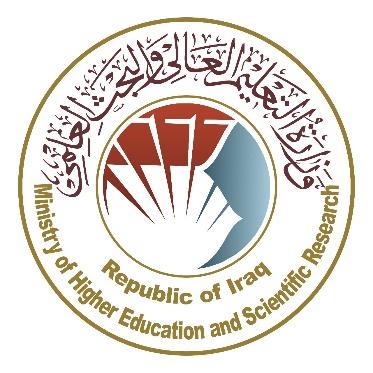 Ministry of Higher Education and Scientific ResearchScientific Supervision and Scientific Evaluation Apparatus Directorate of Quality Assurance and Academic AccreditationAccreditation DepartmentAcademic Program and Course Description Guide Academic Program and Course Description Guide2024 Introduction: 		      The educational program is a well-planned set of courses that include procedures and experiences arranged in the form of an academic syllabus. Its main goal is to improve and build graduates' skills so they are ready for the job market. The program is reviewed and evaluated every year through internal or external audit procedures and programs like the External Examiner Program.    The academic program description is a short summary of the main features of the program and its courses. It shows what skills students are working to develop based on the program's goals. This description is very important because it is the main part of getting the program accredited, and it is written by the teaching staff together under the supervision of scientific committees in the scientific departments.      This guide, in its second version, includes a description of the academic program after updating the subjects and paragraphs of the previous guide in light of the updates and developments of the educational system in Iraq, which included the description of the academic program in its traditional form (annual, quarterly), as well as the adoption of the academic program description circulated according to the letter of the Department of Studies T 3/2906 on 3/5/2023 regarding the programs that adopt the Bologna Process as the basis for their work.   In this regard, we can only emphasize the importance of writing an academic programs and course description to ensure the proper functioning of the educational process.          Concepts and terminology:             Academic Program Description: The academic program description provides a brief summary of its vision, mission and objectives, including an accurate description of the targeted learning outcomes according to specific learning strategies. Course Description: Provides a brief summary of the most important characteristics of the course and the learning outcomes expected of the students to achieve, proving whether they have made the most of the available learning opportunities. It is derived from the program description.Program Vision: The Department of Anesthesia Technology seeks to apply international standards in education, scientific research and community service for sustainable development in accordance with Islamic conceptsProgram Mission: Anesthesia Department Techniques is aims to have a distinguished scientific standing by graduating qualified cadres to keep pace with developments in the field of anesthesia and intensive care techniques to enhance professional concepts and ethics among students.Program Objectives: The department aims to graduate qualified technical personnel to carry out their work in the public and private health sectors and aims to obtain program accreditation and enter international and international classificationsCurriculum Structure: All courses / subjects included in the academic program according to the approved learning system (quarterly, annual) whether it is a requirement (ministry, university, college and scientific department) with the number of credit hours.Learning Outcomes:  A compatible set of knowledge, skills and values acquired by students after the successful completion of the academic program and must determine the learning outcomes of each course in a way that achieves the objectives of the program. Teaching and learning strategies: They are the strategies used by the faculty members to develop students’ teaching and learning, and they are plans that are followed to reach the learning goals. They describe all classroom and extra-curricular activities to achieve the learning outcomes of the program. Academic Program Description Form  University name: Al-Kafeel University.............    College/Institute: College of Health and Medical Technologies.............    Scientific Department: Department of ......Anesthesia Techniques.........     Name of the academic or professional program: Bachelor’s degree......     Name of final degree: Bachelor of Anesthesia Technology...      Academic system: semester      Description preparation date:15/3/2024       File filling date:15/3/2024    The file is checked by:   Department of Quality Assurance and University Performance  Director of the Quality Assurance and University Performance Department:   Date:                          Signature:                                                         Approval of the Dean     * This can include notes whether the course is basic or optional. Please tick the boxes corresponding to the individual program learning outcomes under evaluation.First Stage /First CourseCourse Description FormCourse Description FormCourse Description FormCourse Description FormCourse Description FormCourse Description FormCourse Description FormCourse Description FormFirst Stage /Second CourseCourse Description FormCourse Description FormCourse Description FormCourse Description FormCourse Description FormCourse Description FormCourse Description FormCourse Description FormSecond Stage /First CourseCourse Description FormCourse Description FormCourse Description FormCourse Description FormCourse Description FormCourse Description FormCourse Description Form	Second Stage /Second CourseCourse Description FormCourse Description FormCourse Description FormCourse Description FormCourse Description FormCourse Description FormCourse Description FormProgram Vision  The Department of Anesthesia Technology seeks to be one of the best academic departments recognized for its integrity, meeting international standards in education, application of knowledge and scientific research, serving the community for the comprehensive and sustainable development of humanity, and dedication and embodiment of the spirit of Islamic values. Program MissionThe Department of Anesthesia Technologies is keen to enhance the various cognitive aspects of community development by creating a distinguished scientific environment capable of producing a new generation with knowledge in various fields, which helps in building our society and providing an atmosphere of scientific excellence capable of enhancing scientific and cognitive creativity for generations. The department also seeks to offer a variety of scientific courses in various fields characterized by a culture of creativity in the work environment and the development of professional and cognitive capabilities. Instilling moral values, to enable students to acquire basic knowledge and skills in the field of anesthesia and critical care technology, enhance self-confidence, develop the spirit of cooperation, and recognize the importance of teamwork in the medical team.Program Objectives1- To graduate qualified technical personnel to carry out their work efficiently and carefully according to professional foundations, with a focus on the ethics and honor of the profession and patient privacy.2- Qualifying a graduate of the Anesthesia Techniques Department to work in hospitals and health centers, able to work in a proper mannerDistinguished, with a high quality of education and efficient skills in the fields of anesthesia, in a way that is compatible with the labor market3- He must have experience in prescribing, determining and giving the appropriate dose of anesthesia to the patient according to many factors (age, nature of the medical procedure, health history...)4- Employing cadres trained to follow up on the patient’s condition during the operation and ensuring that he does not wake up. He has high efficiency in monitoring ventilators in operating rooms, following up and monitoring the patient’s health status during anesthesia with high efficiency, and communicating with patients to explain the nature and type of anesthesia.Program Accreditation Minestary Does the program have program accreditation? And from which agency? NoOther external influences  Chief of collageIs there a sponsor for the program? Ministry of Higher Education- Private Education DepartmentHigher Education Authority -Attabah AbbasiaProgram StructureProgram StructureProgram StructureProgram StructureProgram StructureProgram Structure Number of Courses Credit hoursPercentageReviews*Institution Requirements 114%GuidanceoptionalCollege Requirements1510%Department Requirements 42178--Summer Training------Other Program Description Program Description Program Description Program Description Program Description Year/LevelCourse CodeCourse NameCredit HoursCredit HoursYear onetheoreticalpracticalYear oneCH001General chemistry26Year onePHY001General physiology26Year onePHY001Medical physics26Year oneMED001Medical terminology2-Year oneBIO001Biology26Year oneAnatomy26Year oneENG001English language2-Year oneHR001Human rights2-Year onePC001Principle of computer26Year TwoAN001Basics of Anesthesia26Year TwoAN002Basics of Anesthesia Equipment26Year TwoMED001Basics of medicine26Year TwoBasics of surgery26Year TwoPHC001Pharmacology26Year TwoMED001Medical terminology2-Year TwoPH001Applied physiology26Year TwoAl Baath crimes2-Teaching and Learning Strategies skills and values acquired by students after Theory lecturesLaboratory sessionsDisplay and presentation.Interactive discussionBrainstorming Flipped classroom.Seminar Clinical visitSmall group teaching =Teaching and learning strategies and methods adopted in the implementation of the program in general.  Evaluation methods Day Examin Coues Examin, Final examinImplemented at all stages of the program in general.  Homework and individual and group reportsDaily quizzesPractical skills assessmentMidterm and end of term examsGraduation projectsFaculty Faculty Faculty Faculty Faculty Faculty Faculty Faculty MembersFaculty MembersFaculty MembersFaculty MembersFaculty MembersFaculty MembersFaculty MembersAcademic Rank 	ProfessorSpecialization PathologySpecialization PathologySpecial Requirements/Skills (if applicable) HISTOPSTHOLOGYSpecial Requirements/Skills (if applicable) HISTOPSTHOLOGYNumber of the teaching staff 0NE THERORYONE PRACTICNumber of the teaching staff 0NE THERORYONE PRACTICAcademic Rank 	ProfessorGeneral  Special  Staff Lecturer  Assistant Professor.Israa Abdul Ameer Biology✔Assistant Professor.Ali N. Alimedicine✔Asst.L.Ahmed Mohamed ObaidAnesthesia technician✔Muhannad Yahya Idrismedicine✔Ali Saleh HassounBiology✔Professor Muayad Abdullah Al-Khafajimedicine✔Professor Hussein Aziz Nassermedicine✔Professor Abdul Karim Abdullahmedicine✔Salem Fayez Kadempharma✔Asst.L.Amir Abdul HusseinVeterinary medicine✔Asst.L.Zahraa Abdel SalamVeterinary medicine✔Asst.L. Israa Hamza JassimAnalytics techniques✔Asst.L.Baneen Basim KademBiology✔Asst.L.Sarah Sattar JabbarChemistry biochemistry✔Asst.L.Gufran forgiveness is generousVeterinary medicine✔Asst.L.Muhammad Sarim HamzaBiology✔Asst.L.Muhammad Abdel Hassan MohsenEnglish language✔Asst.L.Huda Noman Obaidcommunication Engineering✔Asst.L.Mutasim Rabih HusseinArabic language✔Abdulhussein jaafer mosaChemistry Clinical biochemistryTwoProfessional DevelopmentMentoring new faculty members= write lactuer and visin lacter .Briefly describes the process used to mentor new, visiting, full-time, and part-time faculty at the institution and department level.Professional DevelopmentMentoring new faculty membersSubjecting new teachers to courses on teaching methods and taking a teaching competency test, and only by passing it are they allowed to teach, while following up on their teaching methods and giving them feedback.Professional development of faculty membersBriefly describe the academic and professional development plan and arrangements for faculty such as teaching and learning strategies, assessment of learning outcomes, professional development, etc.Follow up on teaching methods for all teachers by the Office of the Associate Dean, prepare seminars and workshops to develop teaching and speaking skills, and ensure the preparation and presentation of lectures in the continuing medical education curriculum.Acceptance Criterion =rat of average marke(Setting regulations related to enrollment in the college or institute, whether central admission or others) The academic average for the student’s graduation from preparatory school, physical and mental health according to the standards established and approved by the Ministry of Higher Education and Scientific ResearchThe most important sources of information about the program State briefly the sources of information about the program. =book and journal 1. Approved and authenticated documents for the general curriculum of the college and the courses, vision, mission, and goals of the university and college in both Arabic and English.2. The website of the Ministry of Higher Education and Scientific Research.3. The official website of Al-Kafeel University and its College of Health and Medical Technologies, Department of Anesthesia Technologies4. Billboards installed in the college corridors.Program Development Plan By practice and theory lecture1)Systematic and recurring self-evaluation studies of the program are based on evaluating the learning and teaching outcomes of students and obtaining feedback from students about the components of the program.2) Holding regular meetings with faculty members in local and foreign health and medical technology colleges to learn about new curricula and teaching methods.3) Holding workshops on developing curricula and teaching methods in the college or attending those held in neighboring universities.Program Skills OutlineProgram Skills OutlineProgram Skills OutlineProgram Skills OutlineProgram Skills OutlineProgram Skills OutlineProgram Skills OutlineProgram Skills OutlineProgram Skills OutlineProgram Skills OutlineProgram Skills OutlineProgram Skills OutlineProgram Skills OutlineProgram Skills OutlineProgram Skills OutlineProgram Skills OutlineRequired program Learning outcomes Required program Learning outcomes Required program Learning outcomes Required program Learning outcomes Required program Learning outcomes Required program Learning outcomes Required program Learning outcomes Required program Learning outcomes Required program Learning outcomes Required program Learning outcomes Required program Learning outcomes Required program Learning outcomes Year/LevelCourse CodeCourse NameBasic or optional Knowledge   Knowledge   Knowledge   Knowledge   Skills Skills Skills Skills Ethics Ethics Ethics Ethics Year/LevelCourse CodeCourse NameBasic or optional A1A2A3A4B1B2B3B4C1C2C3C4Year OneBIO001BiologyBasic/////////Year OneAN001AnatomyBasic/////////Year OneCH001ChemistryBasic/////////Year OnePHC001PhysicBasic///Year OnePHY001PhysiologyBasic/////////Year OnePC001ComputerOptional///Year OneENG001English languageOptional///Year OneAR001Arabic LanguageOptional///Course Name: General chemistryCourse Name: General chemistryCourse Name: General chemistryCourse Name: General chemistryCourse Name: General chemistryCourse Name: General chemistryCourse Name: General chemistryCourse Name: General chemistryCourse Name: General chemistryCourse Code: Course Code: Course Code: Course Code: Course Code: Course Code: Course Code: Course Code: Course Code: Semester / Year:year 2024Semester / Year:year 2024Semester / Year:year 2024Semester / Year:year 2024Semester / Year:year 2024Semester / Year:year 2024Semester / Year:year 2024Semester / Year:year 2024Semester / Year:year 2024Description Preparation Date:15/3/2024Description Preparation Date:15/3/2024Description Preparation Date:15/3/2024Description Preparation Date:15/3/2024Description Preparation Date:15/3/2024Description Preparation Date:15/3/2024Description Preparation Date:15/3/2024Description Preparation Date:15/3/2024Description Preparation Date:15/3/2024Available Attendance Forms: 15/3/2024Available Attendance Forms: 15/3/2024Available Attendance Forms: 15/3/2024Available Attendance Forms: 15/3/2024Available Attendance Forms: 15/3/2024Available Attendance Forms: 15/3/2024Available Attendance Forms: 15/3/2024Available Attendance Forms: 15/3/2024Available Attendance Forms: 15/3/2024Number of Credit Hours (Total) /   2 theory and 4practic Number of Units (Total) 6Number of Credit Hours (Total) /   2 theory and 4practic Number of Units (Total) 6Number of Credit Hours (Total) /   2 theory and 4practic Number of Units (Total) 6Number of Credit Hours (Total) /   2 theory and 4practic Number of Units (Total) 6Number of Credit Hours (Total) /   2 theory and 4practic Number of Units (Total) 6Number of Credit Hours (Total) /   2 theory and 4practic Number of Units (Total) 6Number of Credit Hours (Total) /   2 theory and 4practic Number of Units (Total) 6Number of Credit Hours (Total) /   2 theory and 4practic Number of Units (Total) 6Number of Credit Hours (Total) /   2 theory and 4practic Number of Units (Total) 6Course administrator's name (mention all, if more than one name) Course administrator's name (mention all, if more than one name) Course administrator's name (mention all, if more than one name) Course administrator's name (mention all, if more than one name) Course administrator's name (mention all, if more than one name) Course administrator's name (mention all, if more than one name) Course administrator's name (mention all, if more than one name) Course administrator's name (mention all, if more than one name) Course administrator's name (mention all, if more than one name) Name: Abdulhussein jaafer shamsahEmail: abdulhussien.shamsa@alkafeel.edu.iqName: Abdulhussein jaafer shamsahEmail: abdulhussien.shamsa@alkafeel.edu.iqName: Abdulhussein jaafer shamsahEmail: abdulhussien.shamsa@alkafeel.edu.iqName: Abdulhussein jaafer shamsahEmail: abdulhussien.shamsa@alkafeel.edu.iqName: Abdulhussein jaafer shamsahEmail: abdulhussien.shamsa@alkafeel.edu.iqName: Abdulhussein jaafer shamsahEmail: abdulhussien.shamsa@alkafeel.edu.iqName: Abdulhussein jaafer shamsahEmail: abdulhussien.shamsa@alkafeel.edu.iqName: Abdulhussein jaafer shamsahEmail: abdulhussien.shamsa@alkafeel.edu.iqName: Abdulhussein jaafer shamsahEmail: abdulhussien.shamsa@alkafeel.edu.iqCourse Objectives Course Objectives Course Objectives Course Objectives Course Objectives Course Objectives Course Objectives Course Objectives Course Objectives Course ObjectivesCourse ObjectivesCourse ObjectivesCourse ObjectivesCourse ObjectivesCourse Objectives• Be able to understand the basic principles of general and life chemistry and its applications• Be able to link the traumatic pain to abnormal changes in other components of the blood and body• Have the ability to collect and treat biological samples• Be able to understand the basic principles of general and life chemistry and its applications• Be able to link the traumatic pain to abnormal changes in other components of the blood and body• Have the ability to collect and treat biological samples• Be able to understand the basic principles of general and life chemistry and its applications• Be able to link the traumatic pain to abnormal changes in other components of the blood and body• Have the ability to collect and treat biological samplesTeaching and Learning Strategies Teaching and Learning Strategies Teaching and Learning Strategies Teaching and Learning Strategies Teaching and Learning Strategies Teaching and Learning Strategies Teaching and Learning Strategies Teaching and Learning Strategies Teaching and Learning Strategies StrategyStrategyCourse StructureCourse StructureCourse StructureCourse StructureCourse StructureCourse StructureCourse StructureCourse StructureCourse StructureWeek  Hours Hours Required Learning Outcomes Unit or subject name Unit or subject name Unit or subject name Learning method Evaluation method 308080- Scope of biochemistry in health and disease, cell and cell constituents.Some aspects of physical chemistry, Gas laws, Boyle’s law, Graham’s Law of diffusion, Dalton’s Law of partial pressure, General gas equation, the international system of units.Radio activity and radioactive isotopesSolutions and methods of expressing concentrations colloidal solution.The PH concept, Acid-base balance, chemical equilibrium, common ion effect.Buffer and buffer systems of physiological importance in living systems.Blood, blood constituents, body fluids, regulation of blood Ph and body fluids.Water and electrolyte balance – osmotic pressure of body fluids, control of total electrolytes and body fluids.Carbohydrates classification reactions, main carbohydrates in human bodyMetabolism of carbohydrates, blood glucose factors controlling glucose level in bloodGlucose abnormalities, diabetes mellitus, ketosis, glycosuria, glucose tolerance curveLipids, classification, derived lipids, compound, lipidsLipid metabolism, lipid abnormalitiesProteins, classification, functions, peptide bonds, amino acids, chemical reactions.Nucleic acids and their Expression, DNA Replication, Nutation, RNA Topology- Scope of biochemistry in health and disease, cell and cell constituents.Some aspects of physical chemistry, Gas laws, Boyle’s law, Graham’s Law of diffusion, Dalton’s Law of partial pressure, General gas equation, the international system of units.Radio activity and radioactive isotopesSolutions and methods of expressing concentrations colloidal solution.The PH concept, Acid-base balance, chemical equilibrium, common ion effect.Buffer and buffer systems of physiological importance in living systems.Blood, blood constituents, body fluids, regulation of blood Ph and body fluids.Water and electrolyte balance – osmotic pressure of body fluids, control of total electrolytes and body fluids.Carbohydrates classification reactions, main carbohydrates in human bodyMetabolism of carbohydrates, blood glucose factors controlling glucose level in bloodGlucose abnormalities, diabetes mellitus, ketosis, glycosuria, glucose tolerance curveLipids, classification, derived lipids, compound, lipidsLipid metabolism, lipid abnormalitiesProteins, classification, functions, peptide bonds, amino acids, chemical reactions.Nucleic acids and their Expression, DNA Replication, Nutation, RNA Topology- Scope of biochemistry in health and disease, cell and cell constituents.Some aspects of physical chemistry, Gas laws, Boyle’s law, Graham’s Law of diffusion, Dalton’s Law of partial pressure, General gas equation, the international system of units.Radio activity and radioactive isotopesSolutions and methods of expressing concentrations colloidal solution.The PH concept, Acid-base balance, chemical equilibrium, common ion effect.Buffer and buffer systems of physiological importance in living systems.Blood, blood constituents, body fluids, regulation of blood Ph and body fluids.Water and electrolyte balance – osmotic pressure of body fluids, control of total electrolytes and body fluids.Carbohydrates classification reactions, main carbohydrates in human bodyMetabolism of carbohydrates, blood glucose factors controlling glucose level in bloodGlucose abnormalities, diabetes mellitus, ketosis, glycosuria, glucose tolerance curveLipids, classification, derived lipids, compound, lipidsLipid metabolism, lipid abnormalitiesProteins, classification, functions, peptide bonds, amino acids, chemical reactions.Nucleic acids and their Expression, DNA Replication, Nutation, RNA TopologyCourse Evaluation=10 for day examin, 25 first course, 25 second course, 40 final examin.Course Evaluation=10 for day examin, 25 first course, 25 second course, 40 final examin.Course Evaluation=10 for day examin, 25 first course, 25 second course, 40 final examin.Course Evaluation=10 for day examin, 25 first course, 25 second course, 40 final examin.Course Evaluation=10 for day examin, 25 first course, 25 second course, 40 final examin.Course Evaluation=10 for day examin, 25 first course, 25 second course, 40 final examin.Course Evaluation=10 for day examin, 25 first course, 25 second course, 40 final examin.Course Evaluation=10 for day examin, 25 first course, 25 second course, 40 final examin.Course Evaluation=10 for day examin, 25 first course, 25 second course, 40 final examin.Distributing the score out of 100 according to the tasks assigned to the student such as daily preparation, daily oral, monthly, or written exams, reports .... etc Distributing the score out of 100 according to the tasks assigned to the student such as daily preparation, daily oral, monthly, or written exams, reports .... etc Distributing the score out of 100 according to the tasks assigned to the student such as daily preparation, daily oral, monthly, or written exams, reports .... etc Distributing the score out of 100 according to the tasks assigned to the student such as daily preparation, daily oral, monthly, or written exams, reports .... etc Distributing the score out of 100 according to the tasks assigned to the student such as daily preparation, daily oral, monthly, or written exams, reports .... etc Distributing the score out of 100 according to the tasks assigned to the student such as daily preparation, daily oral, monthly, or written exams, reports .... etc Distributing the score out of 100 according to the tasks assigned to the student such as daily preparation, daily oral, monthly, or written exams, reports .... etc Distributing the score out of 100 according to the tasks assigned to the student such as daily preparation, daily oral, monthly, or written exams, reports .... etc Distributing the score out of 100 according to the tasks assigned to the student such as daily preparation, daily oral, monthly, or written exams, reports .... etc Learning and Teaching Resources Learning and Teaching Resources Learning and Teaching Resources Learning and Teaching Resources Learning and Teaching Resources Learning and Teaching Resources Learning and Teaching Resources Learning and Teaching Resources Learning and Teaching Resources Required textbooks (curricular books, if any)Required textbooks (curricular books, if any)Required textbooks (curricular books, if any)Required textbooks (curricular books, if any)Required textbooks (curricular books, if any)General Chemistry: Principles, Patterns, and ApplicationsContext4BookGeneral Chemistry: Principles, Patterns, and ApplicationsContext4BookGeneral Chemistry: Principles, Patterns, and ApplicationsContext4BookGeneral Chemistry: Principles, Patterns, and ApplicationsContext4BookMain references (sources)Main references (sources)Main references (sources)Main references (sources)Main references (sources)General Organic chemistry NEET ChemistryGeneral Organic chemistry NEET ChemistryGeneral Organic chemistry NEET ChemistryGeneral Organic chemistry NEET ChemistryRecommended books and references (scientific journals, reports...)Recommended books and references (scientific journals, reports...)Recommended books and references (scientific journals, reports...)Recommended books and references (scientific journals, reports...)Recommended books and references (scientific journals, reports...)Electronic References, WebsitesElectronic References, WebsitesElectronic References, WebsitesElectronic References, WebsitesElectronic References, WebsitesCourse Name: Course Name: Course Name: Course Name: Course Name: Course Name: Course Name: Course Name: Course Name:          Medical Physics         Medical Physics         Medical Physics         Medical Physics         Medical Physics         Medical Physics         Medical Physics         Medical Physics         Medical PhysicsCourse Code: Course Code: Course Code: Course Code: Course Code: Course Code: Course Code: Course Code: Course Code: Semester / Year:Semester / Year:Semester / Year:Semester / Year:Semester / Year:Semester / Year:Semester / Year:Semester / Year:Semester / Year:         The first course /  2023 -2024          The first course /  2023 -2024          The first course /  2023 -2024          The first course /  2023 -2024          The first course /  2023 -2024          The first course /  2023 -2024          The first course /  2023 -2024          The first course /  2023 -2024          The first course /  2023 -2024 Description Preparation Date:Description Preparation Date:Description Preparation Date:Description Preparation Date:Description Preparation Date:Description Preparation Date:Description Preparation Date:Description Preparation Date:Description Preparation Date:         12/1/2024         12/1/2024         12/1/2024         12/1/2024         12/1/2024         12/1/2024         12/1/2024         12/1/2024         12/1/2024Available Attendance Forms: Available Attendance Forms: Available Attendance Forms: Available Attendance Forms: Available Attendance Forms: Available Attendance Forms: Available Attendance Forms: Available Attendance Forms: Available Attendance Forms: Class AttendanceClass AttendanceClass AttendanceClass AttendanceClass AttendanceClass AttendanceClass AttendanceClass AttendanceClass AttendanceNumber of Credit Hours (Total) / Number of Units (Total)Number of Credit Hours (Total) / Number of Units (Total)Number of Credit Hours (Total) / Number of Units (Total)Number of Credit Hours (Total) / Number of Units (Total)Number of Credit Hours (Total) / Number of Units (Total)Number of Credit Hours (Total) / Number of Units (Total)Number of Credit Hours (Total) / Number of Units (Total)Number of Credit Hours (Total) / Number of Units (Total)Number of Credit Hours (Total) / Number of Units (Total))  2 theoretical +4 practical ) hours (weekly)= 90 hours  / 4 units )  2 theoretical +4 practical ) hours (weekly)= 90 hours  / 4 units )  2 theoretical +4 practical ) hours (weekly)= 90 hours  / 4 units )  2 theoretical +4 practical ) hours (weekly)= 90 hours  / 4 units )  2 theoretical +4 practical ) hours (weekly)= 90 hours  / 4 units )  2 theoretical +4 practical ) hours (weekly)= 90 hours  / 4 units )  2 theoretical +4 practical ) hours (weekly)= 90 hours  / 4 units )  2 theoretical +4 practical ) hours (weekly)= 90 hours  / 4 units )  2 theoretical +4 practical ) hours (weekly)= 90 hours  / 4 units Course administrator's name (mention all, if more than one name) Course administrator's name (mention all, if more than one name) Course administrator's name (mention all, if more than one name) Course administrator's name (mention all, if more than one name) Course administrator's name (mention all, if more than one name) Course administrator's name (mention all, if more than one name) Course administrator's name (mention all, if more than one name) Course administrator's name (mention all, if more than one name) Course administrator's name (mention all, if more than one name) Name: Pro. Dr. Ali Khalaf HasanEmail: alikh.alsinayyid@uokufa.edu.iqName: Pro. Dr. Ali Khalaf HasanEmail: alikh.alsinayyid@uokufa.edu.iqName: Pro. Dr. Ali Khalaf HasanEmail: alikh.alsinayyid@uokufa.edu.iqName: Pro. Dr. Ali Khalaf HasanEmail: alikh.alsinayyid@uokufa.edu.iqName: Pro. Dr. Ali Khalaf HasanEmail: alikh.alsinayyid@uokufa.edu.iqName: Pro. Dr. Ali Khalaf HasanEmail: alikh.alsinayyid@uokufa.edu.iqName: Pro. Dr. Ali Khalaf HasanEmail: alikh.alsinayyid@uokufa.edu.iqName: Pro. Dr. Ali Khalaf HasanEmail: alikh.alsinayyid@uokufa.edu.iqName: Pro. Dr. Ali Khalaf HasanEmail: alikh.alsinayyid@uokufa.edu.iqCourse Objectives Course Objectives Course Objectives Course Objectives Course Objectives Course Objectives Course Objectives Course Objectives Course Objectives Course ObjectivesCourse ObjectivesCourse ObjectivesCourse Objectives1 Identify the general concepts of medical physics2. Identify the most important branches and general specializations in medical physics -3. Identify the most important laws of physics related to the curriculum.....1 Identify the general concepts of medical physics2. Identify the most important branches and general specializations in medical physics -3. Identify the most important laws of physics related to the curriculum.....1 Identify the general concepts of medical physics2. Identify the most important branches and general specializations in medical physics -3. Identify the most important laws of physics related to the curriculum.....1 Identify the general concepts of medical physics2. Identify the most important branches and general specializations in medical physics -3. Identify the most important laws of physics related to the curriculum.....1 Identify the general concepts of medical physics2. Identify the most important branches and general specializations in medical physics -3. Identify the most important laws of physics related to the curriculum.....Teaching and Learning Strategies Teaching and Learning Strategies Teaching and Learning Strategies Teaching and Learning Strategies Teaching and Learning Strategies Teaching and Learning Strategies Teaching and Learning Strategies Teaching and Learning Strategies Teaching and Learning Strategies StrategyStrategy1.Lecture method, dialogue discussion, presenting examples, and discussing information via the Internet2. Daily oral and written exams, monthly exams, daily participation during lectures, participating in discussion and solving questions, preparing reports or up-to-date information about medical physics are not included in the prescribed curriculum.1.Lecture method, dialogue discussion, presenting examples, and discussing information via the Internet2. Daily oral and written exams, monthly exams, daily participation during lectures, participating in discussion and solving questions, preparing reports or up-to-date information about medical physics are not included in the prescribed curriculum.1.Lecture method, dialogue discussion, presenting examples, and discussing information via the Internet2. Daily oral and written exams, monthly exams, daily participation during lectures, participating in discussion and solving questions, preparing reports or up-to-date information about medical physics are not included in the prescribed curriculum.1.Lecture method, dialogue discussion, presenting examples, and discussing information via the Internet2. Daily oral and written exams, monthly exams, daily participation during lectures, participating in discussion and solving questions, preparing reports or up-to-date information about medical physics are not included in the prescribed curriculum.1.Lecture method, dialogue discussion, presenting examples, and discussing information via the Internet2. Daily oral and written exams, monthly exams, daily participation during lectures, participating in discussion and solving questions, preparing reports or up-to-date information about medical physics are not included in the prescribed curriculum.1.Lecture method, dialogue discussion, presenting examples, and discussing information via the Internet2. Daily oral and written exams, monthly exams, daily participation during lectures, participating in discussion and solving questions, preparing reports or up-to-date information about medical physics are not included in the prescribed curriculum.1.Lecture method, dialogue discussion, presenting examples, and discussing information via the Internet2. Daily oral and written exams, monthly exams, daily participation during lectures, participating in discussion and solving questions, preparing reports or up-to-date information about medical physics are not included in the prescribed curriculum.Course StructureCourse StructureCourse StructureCourse StructureCourse StructureCourse StructureCourse StructureCourse StructureCourse StructureWeek  Hours Hours Required Learning Outcomes Required Learning Outcomes Unit or subject name Unit or subject name Learning method Evaluation method 1-15      2theoretical+4practical      2theoretical+4practical1. Preparing the student and making him familiar with all types of scientific terminology that are used in his field of work2. Gain knowledge of basic medical physics concepts1. Preparing the student and making him familiar with all types of scientific terminology that are used in his field of work2. Gain knowledge of basic medical physics concepts1. Physics of skeleton ,  Pressure2.  Energy, work and power of the body3.  Heat and cold in       medicine4.  Specific heat, heat capacity, latent heat, thermometer and it's kinds, heat transfer by conduction, convection and radiation, regulation of heat through the human body.5.Boyle's law, diffusion and mixing of gases.6.  Physics of lung and  breathing.7. Evaporation of liquids, vapor pressure and boiling point, humidity, laminar and turbulent flow in liquid.1. Physics of skeleton ,  Pressure2.  Energy, work and power of the body3.  Heat and cold in       medicine4.  Specific heat, heat capacity, latent heat, thermometer and it's kinds, heat transfer by conduction, convection and radiation, regulation of heat through the human body.5.Boyle's law, diffusion and mixing of gases.6.  Physics of lung and  breathing.7. Evaporation of liquids, vapor pressure and boiling point, humidity, laminar and turbulent flow in liquid.Lectures, discussion, and questions.Groupwork exercises,daily (oral and written) and monthly exams.Course EvaluationCourse EvaluationCourse EvaluationCourse EvaluationCourse EvaluationCourse EvaluationCourse EvaluationCourse EvaluationCourse EvaluationThe semester exam, activities for students, and quick exams constitute 30%, and the end-of-course exam constitutes 70%.The semester exam, activities for students, and quick exams constitute 30%, and the end-of-course exam constitutes 70%.The semester exam, activities for students, and quick exams constitute 30%, and the end-of-course exam constitutes 70%.The semester exam, activities for students, and quick exams constitute 30%, and the end-of-course exam constitutes 70%.The semester exam, activities for students, and quick exams constitute 30%, and the end-of-course exam constitutes 70%.The semester exam, activities for students, and quick exams constitute 30%, and the end-of-course exam constitutes 70%.The semester exam, activities for students, and quick exams constitute 30%, and the end-of-course exam constitutes 70%.The semester exam, activities for students, and quick exams constitute 30%, and the end-of-course exam constitutes 70%.The semester exam, activities for students, and quick exams constitute 30%, and the end-of-course exam constitutes 70%.Learning and Teaching Resources Learning and Teaching Resources Learning and Teaching Resources Learning and Teaching Resources Learning and Teaching Resources Learning and Teaching Resources Learning and Teaching Resources Learning and Teaching Resources Learning and Teaching Resources Required textbooks (curricular books, if any)Required textbooks (curricular books, if any)Required textbooks (curricular books, if any)Required textbooks (curricular books, if any)Required textbooks (curricular books, if any)Required textbooks (curricular books, if any)There is no specific bookThere is no specific bookThere is no specific bookMain references (sources)Main references (sources)Main references (sources)Main references (sources)Main references (sources)Main references (sources)Introduction to Physics in Modern Medicine, (Suzanne Amador 2002),Introduction to Physics in Modern Medicine, (Suzanne Amador 2002),Introduction to Physics in Modern Medicine, (Suzanne Amador 2002),Recommended books and references (scientific journals, reports...)Recommended books and references (scientific journals, reports...)Recommended books and references (scientific journals, reports...)Recommended books and references (scientific journals, reports...)Recommended books and references (scientific journals, reports...)Recommended books and references (scientific journals, reports...)Any book that deals with the basics of medical physics and its applicationsAny book that deals with the basics of medical physics and its applicationsAny book that deals with the basics of medical physics and its applicationsElectronic References, WebsitesElectronic References, WebsitesElectronic References, WebsitesElectronic References, WebsitesElectronic References, WebsitesElectronic References, WebsitesAny site that deals with medical physicsAny site that deals with medical physicsAny site that deals with medical physicsCourse Name: General biologyCourse Name: General biologyCourse Name: General biologyCourse Name: General biologyCourse Name: General biologyCourse Name: General biologyCourse Name: General biologyCourse Name: General biologyCourse Name: General biologyCourse Code: Course Code: Course Code: Course Code: Course Code: Course Code: Course Code: Course Code: Course Code: Semester / Year: year 2024Semester / Year: year 2024Semester / Year: year 2024Semester / Year: year 2024Semester / Year: year 2024Semester / Year: year 2024Semester / Year: year 2024Semester / Year: year 2024Semester / Year: year 2024Description Preparation Date:20/3/2024Description Preparation Date:20/3/2024Description Preparation Date:20/3/2024Description Preparation Date:20/3/2024Description Preparation Date:20/3/2024Description Preparation Date:20/3/2024Description Preparation Date:20/3/2024Description Preparation Date:20/3/2024Description Preparation Date:20/3/2024Available Attendance Forms: 20/3/2024Available Attendance Forms: 20/3/2024Available Attendance Forms: 20/3/2024Available Attendance Forms: 20/3/2024Available Attendance Forms: 20/3/2024Available Attendance Forms: 20/3/2024Available Attendance Forms: 20/3/2024Available Attendance Forms: 20/3/2024Available Attendance Forms: 20/3/2024Number of Credit Hours (Total) /   2theory and 4practic Number of Units (Total) 6Number of Credit Hours (Total) /   2theory and 4practic Number of Units (Total) 6Number of Credit Hours (Total) /   2theory and 4practic Number of Units (Total) 6Number of Credit Hours (Total) /   2theory and 4practic Number of Units (Total) 6Number of Credit Hours (Total) /   2theory and 4practic Number of Units (Total) 6Number of Credit Hours (Total) /   2theory and 4practic Number of Units (Total) 6Number of Credit Hours (Total) /   2theory and 4practic Number of Units (Total) 6Number of Credit Hours (Total) /   2theory and 4practic Number of Units (Total) 6Number of Credit Hours (Total) /   2theory and 4practic Number of Units (Total) 6Course administrator's name (mention all, if more than one name) Course administrator's name (mention all, if more than one name) Course administrator's name (mention all, if more than one name) Course administrator's name (mention all, if more than one name) Course administrator's name (mention all, if more than one name) Course administrator's name (mention all, if more than one name) Course administrator's name (mention all, if more than one name) Course administrator's name (mention all, if more than one name) Course administrator's name (mention all, if more than one name) Name: Esraa Hamza jasimEmail: Esraahamza@alkafeel.edu.iqName: Esraa Hamza jasimEmail: Esraahamza@alkafeel.edu.iqName: Esraa Hamza jasimEmail: Esraahamza@alkafeel.edu.iqName: Esraa Hamza jasimEmail: Esraahamza@alkafeel.edu.iqName: Esraa Hamza jasimEmail: Esraahamza@alkafeel.edu.iqName: Esraa Hamza jasimEmail: Esraahamza@alkafeel.edu.iqName: Esraa Hamza jasimEmail: Esraahamza@alkafeel.edu.iqName: Esraa Hamza jasimEmail: Esraahamza@alkafeel.edu.iqName: Esraa Hamza jasimEmail: Esraahamza@alkafeel.edu.iqCourse Objectives Course Objectives Course Objectives Course Objectives Course Objectives Course Objectives Course Objectives Course Objectives Course Objectives Course ObjectivesCourse ObjectivesCourse ObjectivesCourse ObjectivesCourse ObjectivesCourse Objectives• Be able to understand the basic principles of general and life biology and its applications• Be able to link the traumatic pain to abnormal changes in other components of the cells and body• Have the ability to collect and treat biological samples• Be able to understand the basic principles of general and life biology and its applications• Be able to link the traumatic pain to abnormal changes in other components of the cells and body• Have the ability to collect and treat biological samples• Be able to understand the basic principles of general and life biology and its applications• Be able to link the traumatic pain to abnormal changes in other components of the cells and body• Have the ability to collect and treat biological samplesTeaching and Learning Strategies Teaching and Learning Strategies Teaching and Learning Strategies Teaching and Learning Strategies Teaching and Learning Strategies Teaching and Learning Strategies Teaching and Learning Strategies Teaching and Learning Strategies Teaching and Learning Strategies StrategyStrategyCourse StructureCourse StructureCourse StructureCourse StructureCourse StructureCourse StructureCourse StructureCourse StructureCourse StructureWeek  Hours Hours Required Learning Outcomes Unit or subject name Unit or subject name Unit or subject name Learning method Evaluation method 15- Introduction to biology, the cells, prokaryotic and eukaryotic cells, animal and plant cellThe Structure of cells , types , shape andMovement in and out of cells: diffusion , osmosis , active transport.Cell division: Amitosis, Mitosis and MeiosisNucleic acid: DNA and RNA, DNA ReplicationProtein biosynthesisHuman body tissues: Epithelial tissuesMuscular and Nervous tissuesConnective tissues: Bone and cartilageBlood ( R.B.C and WBc)- Introduction to biology, the cells, prokaryotic and eukaryotic cells, animal and plant cellThe Structure of cells , types , shape andMovement in and out of cells: diffusion , osmosis , active transport.Cell division: Amitosis, Mitosis and MeiosisNucleic acid: DNA and RNA, DNA ReplicationProtein biosynthesisHuman body tissues: Epithelial tissuesMuscular and Nervous tissuesConnective tissues: Bone and cartilageBlood ( R.B.C and WBc)- Introduction to biology, the cells, prokaryotic and eukaryotic cells, animal and plant cellThe Structure of cells , types , shape andMovement in and out of cells: diffusion , osmosis , active transport.Cell division: Amitosis, Mitosis and MeiosisNucleic acid: DNA and RNA, DNA ReplicationProtein biosynthesisHuman body tissues: Epithelial tissuesMuscular and Nervous tissuesConnective tissues: Bone and cartilageBlood ( R.B.C and WBc)Course Evaluation=10 for day examin, 25 first course, 25 second course, 40 final examin.Course Evaluation=10 for day examin, 25 first course, 25 second course, 40 final examin.Course Evaluation=10 for day examin, 25 first course, 25 second course, 40 final examin.Course Evaluation=10 for day examin, 25 first course, 25 second course, 40 final examin.Course Evaluation=10 for day examin, 25 first course, 25 second course, 40 final examin.Course Evaluation=10 for day examin, 25 first course, 25 second course, 40 final examin.Course Evaluation=10 for day examin, 25 first course, 25 second course, 40 final examin.Course Evaluation=10 for day examin, 25 first course, 25 second course, 40 final examin.Course Evaluation=10 for day examin, 25 first course, 25 second course, 40 final examin.Distributing the score out of 100 according to the tasks assigned to the student such as daily preparation, daily oral, monthly, or written exams, reports .... etc Distributing the score out of 100 according to the tasks assigned to the student such as daily preparation, daily oral, monthly, or written exams, reports .... etc Distributing the score out of 100 according to the tasks assigned to the student such as daily preparation, daily oral, monthly, or written exams, reports .... etc Distributing the score out of 100 according to the tasks assigned to the student such as daily preparation, daily oral, monthly, or written exams, reports .... etc Distributing the score out of 100 according to the tasks assigned to the student such as daily preparation, daily oral, monthly, or written exams, reports .... etc Distributing the score out of 100 according to the tasks assigned to the student such as daily preparation, daily oral, monthly, or written exams, reports .... etc Distributing the score out of 100 according to the tasks assigned to the student such as daily preparation, daily oral, monthly, or written exams, reports .... etc Distributing the score out of 100 according to the tasks assigned to the student such as daily preparation, daily oral, monthly, or written exams, reports .... etc Distributing the score out of 100 according to the tasks assigned to the student such as daily preparation, daily oral, monthly, or written exams, reports .... etc Learning and Teaching Resources Learning and Teaching Resources Learning and Teaching Resources Learning and Teaching Resources Learning and Teaching Resources Learning and Teaching Resources Learning and Teaching Resources Learning and Teaching Resources Learning and Teaching Resources Required textbooks (curricular books, if any)Required textbooks (curricular books, if any)Required textbooks (curricular books, if any)Required textbooks (curricular books, if any)Required textbooks (curricular books, if any)-human biology -Essential cell biology-human biology -Essential cell biology-human biology -Essential cell biology-human biology -Essential cell biologyMain references (sources)Main references (sources)Main references (sources)Main references (sources)Main references (sources)-The core-The core-The core-The coreRecommended books and references (scientific journals, reports...)Recommended books and references (scientific journals, reports...)Recommended books and references (scientific journals, reports...)Recommended books and references (scientific journals, reports...)Recommended books and references (scientific journals, reports...)Electronic References, WebsitesElectronic References, WebsitesElectronic References, WebsitesElectronic References, WebsitesElectronic References, WebsitesCourse Name:Course Name:Course Name:Course Name:Course Name:Course Name:Course Name:Course Name:Course Name:Course Name:Course Name:Course Name:Department of Anesthesiology   Department of Anesthesiology   Department of Anesthesiology   Department of Anesthesiology   Department of Anesthesiology   Department of Anesthesiology   Department of Anesthesiology   Department of Anesthesiology   Department of Anesthesiology   Department of Anesthesiology   Department of Anesthesiology   Department of Anesthesiology   Course Code: Course Code: Course Code: Course Code: Course Code: Course Code: Course Code: Course Code: Course Code: Course Code: Course Code: Course Code: General PhysiologyGeneral PhysiologyGeneral PhysiologyGeneral PhysiologyGeneral PhysiologyGeneral PhysiologyGeneral PhysiologyGeneral PhysiologyGeneral PhysiologyGeneral PhysiologyGeneral PhysiologyGeneral PhysiologySemester / Year:Semester / Year:Semester / Year:Semester / Year:Semester / Year:Semester / Year:Semester / Year:Semester / Year:Semester / Year:Semester / Year:Semester / Year:Semester / Year:Courses / second course / first stageCourses / second course / first stageCourses / second course / first stageCourses / second course / first stageCourses / second course / first stageCourses / second course / first stageCourses / second course / first stageCourses / second course / first stageCourses / second course / first stageCourses / second course / first stageCourses / second course / first stageCourses / second course / first stageDescription Preparation Date:Description Preparation Date:Description Preparation Date:Description Preparation Date:Description Preparation Date:Description Preparation Date:Description Preparation Date:Description Preparation Date:Description Preparation Date:Description Preparation Date:Description Preparation Date:Description Preparation Date:12 /1 /202412 /1 /202412 /1 /202412 /1 /202412 /1 /202412 /1 /202412 /1 /202412 /1 /202412 /1 /202412 /1 /202412 /1 /202412 /1 /2024Available Attendance Forms: Available Attendance Forms: Available Attendance Forms: Available Attendance Forms: Available Attendance Forms: Available Attendance Forms: Available Attendance Forms: Available Attendance Forms: Available Attendance Forms: Available Attendance Forms: Available Attendance Forms: Available Attendance Forms: Theoretical and practical lecturesTheoretical and practical lecturesTheoretical and practical lecturesTheoretical and practical lecturesTheoretical and practical lecturesTheoretical and practical lecturesTheoretical and practical lecturesTheoretical and practical lecturesTheoretical and practical lecturesTheoretical and practical lecturesTheoretical and practical lecturesTheoretical and practical lecturesNumber of Credit Hours (Total) / Number of Units (Total)Number of Credit Hours (Total) / Number of Units (Total)Number of Credit Hours (Total) / Number of Units (Total)Number of Credit Hours (Total) / Number of Units (Total)Number of Credit Hours (Total) / Number of Units (Total)Number of Credit Hours (Total) / Number of Units (Total)Number of Credit Hours (Total) / Number of Units (Total)Number of Credit Hours (Total) / Number of Units (Total)Number of Credit Hours (Total) / Number of Units (Total)Number of Credit Hours (Total) / Number of Units (Total)Number of Credit Hours (Total) / Number of Units (Total)Number of Credit Hours (Total) / Number of Units (Total)15*6 hours, number of units: 415*6 hours, number of units: 415*6 hours, number of units: 415*6 hours, number of units: 415*6 hours, number of units: 415*6 hours, number of units: 415*6 hours, number of units: 415*6 hours, number of units: 415*6 hours, number of units: 415*6 hours, number of units: 415*6 hours, number of units: 415*6 hours, number of units: 4Course administrator's name (mention all, if more than one name) Course administrator's name (mention all, if more than one name) Course administrator's name (mention all, if more than one name) Course administrator's name (mention all, if more than one name) Course administrator's name (mention all, if more than one name) Course administrator's name (mention all, if more than one name) Course administrator's name (mention all, if more than one name) Course administrator's name (mention all, if more than one name) Course administrator's name (mention all, if more than one name) Course administrator's name (mention all, if more than one name) Course administrator's name (mention all, if more than one name) Course administrator's name (mention all, if more than one name) Name: Mohammed Sarim  HamzaEmail: mohammed.sarim@alkafeel.edu.iqName: Mohammed Sarim  HamzaEmail: mohammed.sarim@alkafeel.edu.iqName: Mohammed Sarim  HamzaEmail: mohammed.sarim@alkafeel.edu.iqName: Mohammed Sarim  HamzaEmail: mohammed.sarim@alkafeel.edu.iqName: Mohammed Sarim  HamzaEmail: mohammed.sarim@alkafeel.edu.iqName: Mohammed Sarim  HamzaEmail: mohammed.sarim@alkafeel.edu.iqName: Mohammed Sarim  HamzaEmail: mohammed.sarim@alkafeel.edu.iqName: Mohammed Sarim  HamzaEmail: mohammed.sarim@alkafeel.edu.iqName: Mohammed Sarim  HamzaEmail: mohammed.sarim@alkafeel.edu.iqName: Mohammed Sarim  HamzaEmail: mohammed.sarim@alkafeel.edu.iqName: Mohammed Sarim  HamzaEmail: mohammed.sarim@alkafeel.edu.iqName: Mohammed Sarim  HamzaEmail: mohammed.sarim@alkafeel.edu.iqCourse Objectives Course Objectives Course Objectives Course Objectives Course Objectives Course Objectives Course Objectives Course Objectives Course Objectives Course Objectives Course Objectives Course Objectives Course ObjectivesCourse ObjectivesCourse ObjectivesCourse ObjectivesCourse ObjectivesIdentify the principles of physiology and its relationship to other sciences. Distinguishing between the normal physiological state of the body and a pathological condition.To be able to use laboratory devices and tools. Conducting blood tests and other body fluids.....Identify the principles of physiology and its relationship to other sciences. Distinguishing between the normal physiological state of the body and a pathological condition.To be able to use laboratory devices and tools. Conducting blood tests and other body fluids.....Identify the principles of physiology and its relationship to other sciences. Distinguishing between the normal physiological state of the body and a pathological condition.To be able to use laboratory devices and tools. Conducting blood tests and other body fluids.....Identify the principles of physiology and its relationship to other sciences. Distinguishing between the normal physiological state of the body and a pathological condition.To be able to use laboratory devices and tools. Conducting blood tests and other body fluids.....Identify the principles of physiology and its relationship to other sciences. Distinguishing between the normal physiological state of the body and a pathological condition.To be able to use laboratory devices and tools. Conducting blood tests and other body fluids.....Identify the principles of physiology and its relationship to other sciences. Distinguishing between the normal physiological state of the body and a pathological condition.To be able to use laboratory devices and tools. Conducting blood tests and other body fluids.....Identify the principles of physiology and its relationship to other sciences. Distinguishing between the normal physiological state of the body and a pathological condition.To be able to use laboratory devices and tools. Conducting blood tests and other body fluids.....Teaching and Learning Strategies Teaching and Learning Strategies Teaching and Learning Strategies Teaching and Learning Strategies Teaching and Learning Strategies Teaching and Learning Strategies Teaching and Learning Strategies Teaching and Learning Strategies Teaching and Learning Strategies Teaching and Learning Strategies Teaching and Learning Strategies Teaching and Learning Strategies StrategyStrategyCourse StructureCourse StructureCourse StructureCourse StructureCourse StructureCourse StructureCourse StructureCourse StructureCourse StructureCourse StructureCourse StructureCourse StructureWeek  Hours Hours Required Learning Outcomes Required Learning Outcomes Required Learning Outcomes Unit or subject name Unit or subject name Learning method Learning method Evaluation method Evaluation method firstsecondthirdfourthfifthsixthSeventhEighthninthtentheleventhtwelfththirteenthfourteenthfifteenthPhysiology of digestive system, organs of digestion, functionsAccessory organs of digestion and functionSteps of digestion (carbohydrate, protein, fat digestion and absorption)Urinary system, renal functions, urine formation.Organs of the urinary system and their functionRole of kidney to maintain body fluids to regulate B.Pr., acid base balanceBody temperature regulation and controlNervous system, CNS brain function and centersSpinal cord, CSF, Spinal reflexesPNS Autonomic and SensoryEndocrine system control of hormone, types and secretionHormonal secretion form different glandsReproductive system, male and female reproductive systemSkeletal system physiology.Special sense physiology (vision, hearing, smell and taste).Physiology of digestive system, organs of digestion, functionsAccessory organs of digestion and functionSteps of digestion (carbohydrate, protein, fat digestion and absorption)Urinary system, renal functions, urine formation.Organs of the urinary system and their functionRole of kidney to maintain body fluids to regulate B.Pr., acid base balanceBody temperature regulation and controlNervous system, CNS brain function and centersSpinal cord, CSF, Spinal reflexesPNS Autonomic and SensoryEndocrine system control of hormone, types and secretionHormonal secretion form different glandsReproductive system, male and female reproductive systemSkeletal system physiology.Special sense physiology (vision, hearing, smell and taste).Physiology of digestive system, organs of digestion, functionsAccessory organs of digestion and functionSteps of digestion (carbohydrate, protein, fat digestion and absorption)Urinary system, renal functions, urine formation.Organs of the urinary system and their functionRole of kidney to maintain body fluids to regulate B.Pr., acid base balanceBody temperature regulation and controlNervous system, CNS brain function and centersSpinal cord, CSF, Spinal reflexesPNS Autonomic and SensoryEndocrine system control of hormone, types and secretionHormonal secretion form different glandsReproductive system, male and female reproductive systemSkeletal system physiology.Special sense physiology (vision, hearing, smell and taste).Physiology of digestive system, organs of digestion, functionsAccessory organs of digestion and functionSteps of digestion (carbohydrate, protein, fat digestion and absorption)Urinary system, renal functions, urine formation.Organs of the urinary system and their functionRole of kidney to maintain body fluids to regulate B.Pr., acid base balanceBody temperature regulation and controlNervous system, CNS brain function and centersSpinal cord, CSF, Spinal reflexesPNS Autonomic and SensoryEndocrine system control of hormone, types and secretionHormonal secretion form different glandsReproductive system, male and female reproductive systemSkeletal system physiology.Special sense physiology (vision, hearing, smell and taste).Course EvaluationCourse EvaluationCourse EvaluationCourse EvaluationCourse EvaluationCourse EvaluationCourse EvaluationCourse EvaluationCourse EvaluationCourse EvaluationCourse EvaluationCourse EvaluationDistributing the score out of 100 according to the tasks assigned to the student such as daily preparation, daily oral, monthly, or written exams, reports .... etc Distributing the score out of 100 according to the tasks assigned to the student such as daily preparation, daily oral, monthly, or written exams, reports .... etc Distributing the score out of 100 according to the tasks assigned to the student such as daily preparation, daily oral, monthly, or written exams, reports .... etc Distributing the score out of 100 according to the tasks assigned to the student such as daily preparation, daily oral, monthly, or written exams, reports .... etc Distributing the score out of 100 according to the tasks assigned to the student such as daily preparation, daily oral, monthly, or written exams, reports .... etc Distributing the score out of 100 according to the tasks assigned to the student such as daily preparation, daily oral, monthly, or written exams, reports .... etc Distributing the score out of 100 according to the tasks assigned to the student such as daily preparation, daily oral, monthly, or written exams, reports .... etc Distributing the score out of 100 according to the tasks assigned to the student such as daily preparation, daily oral, monthly, or written exams, reports .... etc Distributing the score out of 100 according to the tasks assigned to the student such as daily preparation, daily oral, monthly, or written exams, reports .... etc Distributing the score out of 100 according to the tasks assigned to the student such as daily preparation, daily oral, monthly, or written exams, reports .... etc Distributing the score out of 100 according to the tasks assigned to the student such as daily preparation, daily oral, monthly, or written exams, reports .... etc Distributing the score out of 100 according to the tasks assigned to the student such as daily preparation, daily oral, monthly, or written exams, reports .... etc Learning and Teaching Resources Learning and Teaching Resources Learning and Teaching Resources Learning and Teaching Resources Learning and Teaching Resources Learning and Teaching Resources Learning and Teaching Resources Learning and Teaching Resources Learning and Teaching Resources Learning and Teaching Resources Learning and Teaching Resources Learning and Teaching Resources Required textbooks (curricular books, if any)Required textbooks (curricular books, if any)Required textbooks (curricular books, if any)Required textbooks (curricular books, if any)Main references (sources)Main references (sources)Main references (sources)Main references (sources)Recommended books and references (scientific journals, reports...)Recommended books and references (scientific journals, reports...)Recommended books and references (scientific journals, reports...)Recommended books and references (scientific journals, reports...)Electronic References, WebsitesElectronic References, WebsitesElectronic References, WebsitesElectronic References, WebsitesCourse Name:Course Name:Course Name:Course Name:Computer Fundamentals(1)Computer Fundamentals(1)Computer Fundamentals(1)Computer Fundamentals(1)Course Code: Course Code: Course Code: Course Code: Computer Fundamentals(1)Computer Fundamentals(1)Computer Fundamentals(1)Computer Fundamentals(1)Semester / Year:Semester / Year:Semester / Year:Semester / Year:The first stage/first semesterThe first stage/first semesterThe first stage/first semesterThe first stage/first semesterDescription Preparation Date:Description Preparation Date:Description Preparation Date:Description Preparation Date:2024/3/152024/3/152024/3/152024/3/15Available Attendance Forms: Available Attendance Forms: Available Attendance Forms: Available Attendance Forms: Is mandatoryIs mandatoryIs mandatoryIs mandatoryNumber of Credit Hours (Total) / Number of Units (Total)Number of Credit Hours (Total) / Number of Units (Total)Number of Credit Hours (Total) / Number of Units (Total)Number of Credit Hours (Total) / Number of Units (Total)45h45h45h45hCourse administrator's name (mention all, if more than one name) Course administrator's name (mention all, if more than one name) Course administrator's name (mention all, if more than one name) Course administrator's name (mention all, if more than one name) Name: huda noman obaiedEmail: huda.noman@alkafeel.edu.iqName: huda noman obaiedEmail: huda.noman@alkafeel.edu.iqName: huda noman obaiedEmail: huda.noman@alkafeel.edu.iqName: huda noman obaiedEmail: huda.noman@alkafeel.edu.iqCourse Objectives Course Objectives Course Objectives Course Objectives Course ObjectivesCourse ObjectivesSpecial goal:Providing the student with the skills of dealing with basic office applications, creating office files and documents, and using the operating system, as well as the basics of working within the digital environment.Overall goal:At the end of the academic year, the student should be able to: - Provide the student with knowledge in managing and using various computer applications. Urging the student to be creative and think about specialization projects and keep pace with developments in this field. Providing students with scientific, practical and personal skills that enable them to solve practical problems and deal with them using scientific concepts.Special goal:Providing the student with the skills of dealing with basic office applications, creating office files and documents, and using the operating system, as well as the basics of working within the digital environment.Overall goal:At the end of the academic year, the student should be able to: - Provide the student with knowledge in managing and using various computer applications. Urging the student to be creative and think about specialization projects and keep pace with developments in this field. Providing students with scientific, practical and personal skills that enable them to solve practical problems and deal with them using scientific concepts.Teaching and Learning Strategies Teaching and Learning Strategies Teaching and Learning Strategies Teaching and Learning Strategies StrategyCourse Structure Course evaluationDistribution of the grade out of 100 according to the tasks assigned to the student, such as daily preparation, daily, oral, monthly, written exams, reports, etc.Course Structure Course evaluationDistribution of the grade out of 100 according to the tasks assigned to the student, such as daily preparation, daily, oral, monthly, written exams, reports, etc.Course Structure Course evaluationDistribution of the grade out of 100 according to the tasks assigned to the student, such as daily preparation, daily, oral, monthly, written exams, reports, etc.Course Structure Course evaluationDistribution of the grade out of 100 according to the tasks assigned to the student, such as daily preparation, daily, oral, monthly, written exams, reports, etc.Learning and Teaching Resources Learning and Teaching Resources Learning and Teaching Resources Learning and Teaching Resources Required textbooks (curricular books, if any)Required textbooks (curricular books, if any)Required textbooks (curricular books, if any)Computer basics and office applications / Part One- Mr. Dr. Ghassan Hamid Abdel Majeed and Dr. Ziad Muhammad Abboud and others.Main references (sources)Main references (sources)Main references (sources)Lectures provided by the subject teacherBooks available in the college libraryRecommended books and references (scientific journals, reports...)Recommended books and references (scientific journals, reports...)Recommended books and references (scientific journals, reports...)All reputable scientific journals related to computer scienceAnd solid scientific research published on social networksElectronic References, WebsitesElectronic References, WebsitesElectronic References, WebsitesInternet networkCourse Name:Course Name:Course Name:Course Name:Computer Fundamentals(1)Computer Fundamentals(1)Computer Fundamentals(1)Computer Fundamentals(1)Course Code: Course Code: Course Code: Course Code: Computer Fundamentals(1)Computer Fundamentals(1)Computer Fundamentals(1)Computer Fundamentals(1)Semester / Year:Semester / Year:Semester / Year:Semester / Year:The first stage/first semesterThe first stage/first semesterThe first stage/first semesterThe first stage/first semesterDescription Preparation Date:Description Preparation Date:Description Preparation Date:Description Preparation Date:2024/3/152024/3/152024/3/152024/3/15Available Attendance Forms: Available Attendance Forms: Available Attendance Forms: Available Attendance Forms: Is mandatoryIs mandatoryIs mandatoryIs mandatoryNumber of Credit Hours (Total) / Number of Units (Total)Number of Credit Hours (Total) / Number of Units (Total)Number of Credit Hours (Total) / Number of Units (Total)Number of Credit Hours (Total) / Number of Units (Total)45h45h45h45hCourse administrator's name (mention all, if more than one name) Course administrator's name (mention all, if more than one name) Course administrator's name (mention all, if more than one name) Course administrator's name (mention all, if more than one name) Name: huda noman obaiedEmail: huda.noman@alkafeel.edu.iqName: huda noman obaiedEmail: huda.noman@alkafeel.edu.iqName: huda noman obaiedEmail: huda.noman@alkafeel.edu.iqName: huda noman obaiedEmail: huda.noman@alkafeel.edu.iqCourse Objectives Course Objectives Course Objectives Course Objectives Course ObjectivesCourse ObjectivesSpecial goal:Providing the student with the skills of dealing with basic office applications, creating office files and documents, and using the operating system, as well as the basics of working within the digital environment.Overall goal:At the end of the academic year, the student should be able to: - Provide the student with knowledge in managing and using various computer applications. Urging the student to be creative and think about specialization projects and keep pace with developments in this field. Providing students with scientific, practical and personal skills that enable them to solve practical problems and deal with them using scientific concepts.Special goal:Providing the student with the skills of dealing with basic office applications, creating office files and documents, and using the operating system, as well as the basics of working within the digital environment.Overall goal:At the end of the academic year, the student should be able to: - Provide the student with knowledge in managing and using various computer applications. Urging the student to be creative and think about specialization projects and keep pace with developments in this field. Providing students with scientific, practical and personal skills that enable them to solve practical problems and deal with them using scientific concepts.Teaching and Learning Strategies Teaching and Learning Strategies Teaching and Learning Strategies Teaching and Learning Strategies StrategyCourse Structure Course evaluationDistribution of the grade out of 100 according to the tasks assigned to the student, such as daily preparation, daily, oral, monthly, written exams, reports, etc.Course Structure Course evaluationDistribution of the grade out of 100 according to the tasks assigned to the student, such as daily preparation, daily, oral, monthly, written exams, reports, etc.Course Structure Course evaluationDistribution of the grade out of 100 according to the tasks assigned to the student, such as daily preparation, daily, oral, monthly, written exams, reports, etc.Course Structure Course evaluationDistribution of the grade out of 100 according to the tasks assigned to the student, such as daily preparation, daily, oral, monthly, written exams, reports, etc.Learning and Teaching Resources Learning and Teaching Resources Learning and Teaching Resources Learning and Teaching Resources Required textbooks (curricular books, if any)Required textbooks (curricular books, if any)Required textbooks (curricular books, if any)Computer basics and office applications / Part One- Mr. Dr. Ghassan Hamid Abdel Majeed and Dr. Ziad Muhammad Abboud and others.Main references (sources)Main references (sources)Main references (sources)Lectures provided by the subject teacherBooks available in the college libraryRecommended books and references (scientific journals, reports...)Recommended books and references (scientific journals, reports...)Recommended books and references (scientific journals, reports...)All reputable scientific journals related to computer scienceAnd solid scientific research published on social networksElectronic References, WebsitesElectronic References, WebsitesElectronic References, WebsitesInternet networkCourse Name:Course Name:Course Name:Course Name:Course Name:Course Name:Course Name:Course Name:Course Name:Department of Anesthesia TechniquesDepartment of Anesthesia TechniquesDepartment of Anesthesia TechniquesDepartment of Anesthesia TechniquesDepartment of Anesthesia TechniquesDepartment of Anesthesia TechniquesDepartment of Anesthesia TechniquesDepartment of Anesthesia TechniquesDepartment of Anesthesia TechniquesCourse Code: Course Code: Course Code: Course Code: Course Code: Course Code: Course Code: Course Code: Course Code: AnatomyAnatomyAnatomyAnatomyAnatomyAnatomyAnatomyAnatomyAnatomySemester / Year:Semester / Year:Semester / Year:Semester / Year:Semester / Year:Semester / Year:Semester / Year:Semester / Year:Semester / Year:Courses / second course / first stageCourses / second course / first stageCourses / second course / first stageCourses / second course / first stageCourses / second course / first stageCourses / second course / first stageCourses / second course / first stageCourses / second course / first stageCourses / second course / first stageDescription Preparation Date:Description Preparation Date:Description Preparation Date:Description Preparation Date:Description Preparation Date:Description Preparation Date:Description Preparation Date:Description Preparation Date:Description Preparation Date:1-12-20241-12-20241-12-20241-12-20241-12-20241-12-20241-12-20241-12-20241-12-2024Available Attendance Forms: Available Attendance Forms: Available Attendance Forms: Available Attendance Forms: Available Attendance Forms: Available Attendance Forms: Available Attendance Forms: Available Attendance Forms: Available Attendance Forms: Theory and practical lecturesTheory and practical lecturesTheory and practical lecturesTheory and practical lecturesTheory and practical lecturesTheory and practical lecturesTheory and practical lecturesTheory and practical lecturesTheory and practical lecturesNumber of Credit Hours (Total) / Number of Units (Total)Number of Credit Hours (Total) / Number of Units (Total)Number of Credit Hours (Total) / Number of Units (Total)Number of Credit Hours (Total) / Number of Units (Total)Number of Credit Hours (Total) / Number of Units (Total)Number of Credit Hours (Total) / Number of Units (Total)Number of Credit Hours (Total) / Number of Units (Total)Number of Credit Hours (Total) / Number of Units (Total)Number of Credit Hours (Total) / Number of Units (Total)6*15 hours, number of units: 46*15 hours, number of units: 46*15 hours, number of units: 46*15 hours, number of units: 46*15 hours, number of units: 46*15 hours, number of units: 46*15 hours, number of units: 46*15 hours, number of units: 46*15 hours, number of units: 4Course administrator's name (mention all, if more than one name) Course administrator's name (mention all, if more than one name) Course administrator's name (mention all, if more than one name) Course administrator's name (mention all, if more than one name) Course administrator's name (mention all, if more than one name) Course administrator's name (mention all, if more than one name) Course administrator's name (mention all, if more than one name) Course administrator's name (mention all, if more than one name) Course administrator's name (mention all, if more than one name) Name: Baneen Basim KadhimEmail: baneenalfatlawi@alkafeel.edu.iqName: Baneen Basim KadhimEmail: baneenalfatlawi@alkafeel.edu.iqName: Baneen Basim KadhimEmail: baneenalfatlawi@alkafeel.edu.iqName: Baneen Basim KadhimEmail: baneenalfatlawi@alkafeel.edu.iqName: Baneen Basim KadhimEmail: baneenalfatlawi@alkafeel.edu.iqName: Baneen Basim KadhimEmail: baneenalfatlawi@alkafeel.edu.iqName: Baneen Basim KadhimEmail: baneenalfatlawi@alkafeel.edu.iqName: Baneen Basim KadhimEmail: baneenalfatlawi@alkafeel.edu.iqName: Baneen Basim KadhimEmail: baneenalfatlawi@alkafeel.edu.iqCourse Objectives Course Objectives Course Objectives Course Objectives Course Objectives Course Objectives Course Objectives Course Objectives Course Objectives Course ObjectivesCourse ObjectivesCourse ObjectivesCourse ObjectivesCourse Objectives• Identify the principles of anatomy and their relationship to other sciences.• Identify the body’s systems and organ structure.• Identify the precise structure of the organ.• Focus on the primary information pertaining to each organ, which is represented by its composition, location, and function.....• Identify the principles of anatomy and their relationship to other sciences.• Identify the body’s systems and organ structure.• Identify the precise structure of the organ.• Focus on the primary information pertaining to each organ, which is represented by its composition, location, and function.....• Identify the principles of anatomy and their relationship to other sciences.• Identify the body’s systems and organ structure.• Identify the precise structure of the organ.• Focus on the primary information pertaining to each organ, which is represented by its composition, location, and function.....• Identify the principles of anatomy and their relationship to other sciences.• Identify the body’s systems and organ structure.• Identify the precise structure of the organ.• Focus on the primary information pertaining to each organ, which is represented by its composition, location, and function.....Teaching and Learning Strategies Teaching and Learning Strategies Teaching and Learning Strategies Teaching and Learning Strategies Teaching and Learning Strategies Teaching and Learning Strategies Teaching and Learning Strategies Teaching and Learning Strategies Teaching and Learning Strategies StrategyStrategyCourse StructureCourse StructureCourse StructureCourse StructureCourse StructureCourse StructureCourse StructureCourse StructureCourse StructureWeek  Hours Hours Required Learning Outcomes Required Learning Outcomes Required Learning Outcomes Unit or subject name Learning method Evaluation method the firstthe secondthe thirdthe fourthFifthVISeventhVIIINinthThe tentheleventhtwelvethThirteenthThe tenth quarterFifteenthCNS structure and functionsPNS spinal nervues Sensory and motor nerves systems GIT systemGIT system ; parts and structure of wall and stomachSalivary gland structure , pancreases and Gall BladderLiver anatomy structure and functionsUrinary system kidney , ureter , urinary bladder , urethraMuscular systemReproductive system - male genitalia . Female reproductive organsEndocrine glands- anatomy and functionEndocrine glands- anatomy and function . Special sense anatomySkeletal system anatomy . The development and inheritanceCNS structure and functionsPNS spinal nervues Sensory and motor nerves systems GIT systemGIT system ; parts and structure of wall and stomachSalivary gland structure , pancreases and Gall BladderLiver anatomy structure and functionsUrinary system kidney , ureter , urinary bladder , urethraMuscular systemReproductive system - male genitalia . Female reproductive organsEndocrine glands- anatomy and functionEndocrine glands- anatomy and function . Special sense anatomySkeletal system anatomy . The development and inheritanceCNS structure and functionsPNS spinal nervues Sensory and motor nerves systems GIT systemGIT system ; parts and structure of wall and stomachSalivary gland structure , pancreases and Gall BladderLiver anatomy structure and functionsUrinary system kidney , ureter , urinary bladder , urethraMuscular systemReproductive system - male genitalia . Female reproductive organsEndocrine glands- anatomy and functionEndocrine glands- anatomy and function . Special sense anatomySkeletal system anatomy . The development and inheritanceCourse EvaluationCourse EvaluationCourse EvaluationCourse EvaluationCourse EvaluationCourse EvaluationCourse EvaluationCourse EvaluationCourse EvaluationDistributing the score out of 100 according to the tasks assigned to the student such as daily preparation, daily oral, monthly, or written exams, reports .... etc Distributing the score out of 100 according to the tasks assigned to the student such as daily preparation, daily oral, monthly, or written exams, reports .... etc Distributing the score out of 100 according to the tasks assigned to the student such as daily preparation, daily oral, monthly, or written exams, reports .... etc Distributing the score out of 100 according to the tasks assigned to the student such as daily preparation, daily oral, monthly, or written exams, reports .... etc Distributing the score out of 100 according to the tasks assigned to the student such as daily preparation, daily oral, monthly, or written exams, reports .... etc Distributing the score out of 100 according to the tasks assigned to the student such as daily preparation, daily oral, monthly, or written exams, reports .... etc Distributing the score out of 100 according to the tasks assigned to the student such as daily preparation, daily oral, monthly, or written exams, reports .... etc Distributing the score out of 100 according to the tasks assigned to the student such as daily preparation, daily oral, monthly, or written exams, reports .... etc Distributing the score out of 100 according to the tasks assigned to the student such as daily preparation, daily oral, monthly, or written exams, reports .... etc Learning and Teaching Resources Learning and Teaching Resources Learning and Teaching Resources Learning and Teaching Resources Learning and Teaching Resources Learning and Teaching Resources Learning and Teaching Resources Learning and Teaching Resources Learning and Teaching Resources Required textbooks (curricular books, if any)Required textbooks (curricular books, if any)Required textbooks (curricular books, if any)Required textbooks (curricular books, if any)General Anatomy Text bookGeneral Anatomy Text bookGeneral Anatomy Text bookGeneral Anatomy Text bookGeneral Anatomy Text bookMain references (sources)Main references (sources)Main references (sources)Main references (sources)Recommended books and references (scientific journals, reports...)Recommended books and references (scientific journals, reports...)Recommended books and references (scientific journals, reports...)Recommended books and references (scientific journals, reports...)Electronic References, WebsitesElectronic References, WebsitesElectronic References, WebsitesElectronic References, WebsitesCourse Name: English LanguageCourse Name: English LanguageCourse Name: English LanguageCourse Name: English LanguageCourse Name: English LanguageCourse Name: English LanguageCourse Name: English LanguageCourse Name: English LanguageCourse Name: English LanguageCourse Code: Course Code: Course Code: Course Code: Course Code: Course Code: Course Code: Course Code: Course Code: Semester / Year: first year first semesterSemester / Year: first year first semesterSemester / Year: first year first semesterSemester / Year: first year first semesterSemester / Year: first year first semesterSemester / Year: first year first semesterSemester / Year: first year first semesterSemester / Year: first year first semesterSemester / Year: first year first semesterDescription Preparation Date:Description Preparation Date:Description Preparation Date:Description Preparation Date:Description Preparation Date:Description Preparation Date:Description Preparation Date:Description Preparation Date:Description Preparation Date:Available Attendance Forms: Available Attendance Forms: Available Attendance Forms: Available Attendance Forms: Available Attendance Forms: Available Attendance Forms: Available Attendance Forms: Available Attendance Forms: Available Attendance Forms: Number of Credit Hours (Total 45) / Number of Units (Total 15)Number of Credit Hours (Total 45) / Number of Units (Total 15)Number of Credit Hours (Total 45) / Number of Units (Total 15)Number of Credit Hours (Total 45) / Number of Units (Total 15)Number of Credit Hours (Total 45) / Number of Units (Total 15)Number of Credit Hours (Total 45) / Number of Units (Total 15)Number of Credit Hours (Total 45) / Number of Units (Total 15)Number of Credit Hours (Total 45) / Number of Units (Total 15)Number of Credit Hours (Total 45) / Number of Units (Total 15)Course administrator's name (mention all, if more than one name) Course administrator's name (mention all, if more than one name) Course administrator's name (mention all, if more than one name) Course administrator's name (mention all, if more than one name) Course administrator's name (mention all, if more than one name) Course administrator's name (mention all, if more than one name) Course administrator's name (mention all, if more than one name) Course administrator's name (mention all, if more than one name) Course administrator's name (mention all, if more than one name) Name: Asst.L.Muhammad Abdel Hassan MohsenEmail: MuhammadAbdel.H@alkafeel.edu.iq Name: Asst.L.Muhammad Abdel Hassan MohsenEmail: MuhammadAbdel.H@alkafeel.edu.iq Name: Asst.L.Muhammad Abdel Hassan MohsenEmail: MuhammadAbdel.H@alkafeel.edu.iq Name: Asst.L.Muhammad Abdel Hassan MohsenEmail: MuhammadAbdel.H@alkafeel.edu.iq Name: Asst.L.Muhammad Abdel Hassan MohsenEmail: MuhammadAbdel.H@alkafeel.edu.iq Name: Asst.L.Muhammad Abdel Hassan MohsenEmail: MuhammadAbdel.H@alkafeel.edu.iq Name: Asst.L.Muhammad Abdel Hassan MohsenEmail: MuhammadAbdel.H@alkafeel.edu.iq Name: Asst.L.Muhammad Abdel Hassan MohsenEmail: MuhammadAbdel.H@alkafeel.edu.iq Name: Asst.L.Muhammad Abdel Hassan MohsenEmail: MuhammadAbdel.H@alkafeel.edu.iq Course Objectives Course Objectives Course Objectives Course Objectives Course Objectives Course Objectives Course Objectives Course Objectives Course Objectives Course ObjectivesCourse ObjectivesCourse ObjectivesCourse ObjectivesCourse ObjectivesCourse ObjectivesLanguage Proficiency:Develop proficiency in listening, speaking, reading, and writing skills in English.Demonstrate the ability to understand and produce spoken English with clarity, fluency, and appropriate pronunciation.Vocabulary and Grammar:Expand vocabulary knowledge and use a wide range of vocabulary appropriately in various contexts.Apply grammatical structures accurately and effectively in spoken and written communication.Reading Comprehension:Improve reading comprehension skills by understanding and interpreting a variety of English texts, including fiction, non-fiction, and academic articles.Identify main ideas, supporting details, and implied meanings in English texts................Language Proficiency:Develop proficiency in listening, speaking, reading, and writing skills in English.Demonstrate the ability to understand and produce spoken English with clarity, fluency, and appropriate pronunciation.Vocabulary and Grammar:Expand vocabulary knowledge and use a wide range of vocabulary appropriately in various contexts.Apply grammatical structures accurately and effectively in spoken and written communication.Reading Comprehension:Improve reading comprehension skills by understanding and interpreting a variety of English texts, including fiction, non-fiction, and academic articles.Identify main ideas, supporting details, and implied meanings in English texts................Language Proficiency:Develop proficiency in listening, speaking, reading, and writing skills in English.Demonstrate the ability to understand and produce spoken English with clarity, fluency, and appropriate pronunciation.Vocabulary and Grammar:Expand vocabulary knowledge and use a wide range of vocabulary appropriately in various contexts.Apply grammatical structures accurately and effectively in spoken and written communication.Reading Comprehension:Improve reading comprehension skills by understanding and interpreting a variety of English texts, including fiction, non-fiction, and academic articles.Identify main ideas, supporting details, and implied meanings in English texts................Teaching and Learning Strategies Teaching and Learning Strategies Teaching and Learning Strategies Teaching and Learning Strategies Teaching and Learning Strategies Teaching and Learning Strategies Teaching and Learning Strategies Teaching and Learning Strategies Teaching and Learning Strategies StrategyStrategyCommunicative Language Teaching (CLT):Emphasizes real-life communication and interaction in English through activities such as role-plays, discussions, and problem-solving tasks.Focuses on meaningful language use in authentic contexts to develop speaking and listening skills.Task-Based Learning:Incorporates tasks and projects that require students to use English to accomplish specific goals or solve real-world problems.Promotes language production and integration of language skills through hands-on, experiential learning activities.Differentiated Instruction:Tailors instruction to meet the diverse needs, learning styles, and proficiency levels of students.Communicative Language Teaching (CLT):Emphasizes real-life communication and interaction in English through activities such as role-plays, discussions, and problem-solving tasks.Focuses on meaningful language use in authentic contexts to develop speaking and listening skills.Task-Based Learning:Incorporates tasks and projects that require students to use English to accomplish specific goals or solve real-world problems.Promotes language production and integration of language skills through hands-on, experiential learning activities.Differentiated Instruction:Tailors instruction to meet the diverse needs, learning styles, and proficiency levels of students.Communicative Language Teaching (CLT):Emphasizes real-life communication and interaction in English through activities such as role-plays, discussions, and problem-solving tasks.Focuses on meaningful language use in authentic contexts to develop speaking and listening skills.Task-Based Learning:Incorporates tasks and projects that require students to use English to accomplish specific goals or solve real-world problems.Promotes language production and integration of language skills through hands-on, experiential learning activities.Differentiated Instruction:Tailors instruction to meet the diverse needs, learning styles, and proficiency levels of students.Communicative Language Teaching (CLT):Emphasizes real-life communication and interaction in English through activities such as role-plays, discussions, and problem-solving tasks.Focuses on meaningful language use in authentic contexts to develop speaking and listening skills.Task-Based Learning:Incorporates tasks and projects that require students to use English to accomplish specific goals or solve real-world problems.Promotes language production and integration of language skills through hands-on, experiential learning activities.Differentiated Instruction:Tailors instruction to meet the diverse needs, learning styles, and proficiency levels of students.Communicative Language Teaching (CLT):Emphasizes real-life communication and interaction in English through activities such as role-plays, discussions, and problem-solving tasks.Focuses on meaningful language use in authentic contexts to develop speaking and listening skills.Task-Based Learning:Incorporates tasks and projects that require students to use English to accomplish specific goals or solve real-world problems.Promotes language production and integration of language skills through hands-on, experiential learning activities.Differentiated Instruction:Tailors instruction to meet the diverse needs, learning styles, and proficiency levels of students.Communicative Language Teaching (CLT):Emphasizes real-life communication and interaction in English through activities such as role-plays, discussions, and problem-solving tasks.Focuses on meaningful language use in authentic contexts to develop speaking and listening skills.Task-Based Learning:Incorporates tasks and projects that require students to use English to accomplish specific goals or solve real-world problems.Promotes language production and integration of language skills through hands-on, experiential learning activities.Differentiated Instruction:Tailors instruction to meet the diverse needs, learning styles, and proficiency levels of students.Communicative Language Teaching (CLT):Emphasizes real-life communication and interaction in English through activities such as role-plays, discussions, and problem-solving tasks.Focuses on meaningful language use in authentic contexts to develop speaking and listening skills.Task-Based Learning:Incorporates tasks and projects that require students to use English to accomplish specific goals or solve real-world problems.Promotes language production and integration of language skills through hands-on, experiential learning activities.Differentiated Instruction:Tailors instruction to meet the diverse needs, learning styles, and proficiency levels of students.Course StructureCourse StructureCourse StructureCourse StructureCourse StructureCourse StructureCourse StructureCourse StructureCourse StructureWeek  Hours Hours Required Learning Outcomes Unit or subject name Unit or subject name Unit or subject name Learning method Evaluation method Course EvaluationCourse EvaluationCourse EvaluationCourse EvaluationCourse EvaluationCourse EvaluationCourse EvaluationCourse EvaluationCourse EvaluationDistributing the score out of 100 according to the tasks assigned to the student such as daily preparation, daily oral, monthly, or written exams, reports .... etc Distributing the score out of 100 according to the tasks assigned to the student such as daily preparation, daily oral, monthly, or written exams, reports .... etc Distributing the score out of 100 according to the tasks assigned to the student such as daily preparation, daily oral, monthly, or written exams, reports .... etc Distributing the score out of 100 according to the tasks assigned to the student such as daily preparation, daily oral, monthly, or written exams, reports .... etc Distributing the score out of 100 according to the tasks assigned to the student such as daily preparation, daily oral, monthly, or written exams, reports .... etc Distributing the score out of 100 according to the tasks assigned to the student such as daily preparation, daily oral, monthly, or written exams, reports .... etc Distributing the score out of 100 according to the tasks assigned to the student such as daily preparation, daily oral, monthly, or written exams, reports .... etc Distributing the score out of 100 according to the tasks assigned to the student such as daily preparation, daily oral, monthly, or written exams, reports .... etc Distributing the score out of 100 according to the tasks assigned to the student such as daily preparation, daily oral, monthly, or written exams, reports .... etc Learning and Teaching Resources Learning and Teaching Resources Learning and Teaching Resources Learning and Teaching Resources Learning and Teaching Resources Learning and Teaching Resources Learning and Teaching Resources Learning and Teaching Resources Learning and Teaching Resources Required textbooks (curricular books, if any)Required textbooks (curricular books, if any)Required textbooks (curricular books, if any)Required textbooks (curricular books, if any)Required textbooks (curricular books, if any)No specific booksNo specific booksNo specific booksNo specific booksMain references (sources)Main references (sources)Main references (sources)Main references (sources)Main references (sources)Recommended books and references (scientific journals, reports...)Recommended books and references (scientific journals, reports...)Recommended books and references (scientific journals, reports...)Recommended books and references (scientific journals, reports...)Recommended books and references (scientific journals, reports...)Electronic References, WebsitesElectronic References, WebsitesElectronic References, WebsitesElectronic References, WebsitesElectronic References, WebsitesCourse Name: General chemistryCourse Name: General chemistryCourse Name: General chemistryCourse Name: General chemistryCourse Name: General chemistryCourse Name: General chemistryCourse Name: General chemistryCourse Name: General chemistryCourse Name: General chemistryCourse Code: Course Code: Course Code: Course Code: Course Code: Course Code: Course Code: Course Code: Course Code: Semester / Year:year 2024Semester / Year:year 2024Semester / Year:year 2024Semester / Year:year 2024Semester / Year:year 2024Semester / Year:year 2024Semester / Year:year 2024Semester / Year:year 2024Semester / Year:year 2024Description Preparation Date:15/3/2024Description Preparation Date:15/3/2024Description Preparation Date:15/3/2024Description Preparation Date:15/3/2024Description Preparation Date:15/3/2024Description Preparation Date:15/3/2024Description Preparation Date:15/3/2024Description Preparation Date:15/3/2024Description Preparation Date:15/3/2024Available Attendance Forms: 15/3/2024Available Attendance Forms: 15/3/2024Available Attendance Forms: 15/3/2024Available Attendance Forms: 15/3/2024Available Attendance Forms: 15/3/2024Available Attendance Forms: 15/3/2024Available Attendance Forms: 15/3/2024Available Attendance Forms: 15/3/2024Available Attendance Forms: 15/3/2024Number of Credit Hours (Total) /   2 theory and 4practic Number of Units (Total) 6Number of Credit Hours (Total) /   2 theory and 4practic Number of Units (Total) 6Number of Credit Hours (Total) /   2 theory and 4practic Number of Units (Total) 6Number of Credit Hours (Total) /   2 theory and 4practic Number of Units (Total) 6Number of Credit Hours (Total) /   2 theory and 4practic Number of Units (Total) 6Number of Credit Hours (Total) /   2 theory and 4practic Number of Units (Total) 6Number of Credit Hours (Total) /   2 theory and 4practic Number of Units (Total) 6Number of Credit Hours (Total) /   2 theory and 4practic Number of Units (Total) 6Number of Credit Hours (Total) /   2 theory and 4practic Number of Units (Total) 6Course administrator's name (mention all, if more than one name) Course administrator's name (mention all, if more than one name) Course administrator's name (mention all, if more than one name) Course administrator's name (mention all, if more than one name) Course administrator's name (mention all, if more than one name) Course administrator's name (mention all, if more than one name) Course administrator's name (mention all, if more than one name) Course administrator's name (mention all, if more than one name) Course administrator's name (mention all, if more than one name) Name: Abdulhussein jaafer shamsahEmail: abdulhussien.shamsa@alkafeel.edu.iqName: Abdulhussein jaafer shamsahEmail: abdulhussien.shamsa@alkafeel.edu.iqName: Abdulhussein jaafer shamsahEmail: abdulhussien.shamsa@alkafeel.edu.iqName: Abdulhussein jaafer shamsahEmail: abdulhussien.shamsa@alkafeel.edu.iqName: Abdulhussein jaafer shamsahEmail: abdulhussien.shamsa@alkafeel.edu.iqName: Abdulhussein jaafer shamsahEmail: abdulhussien.shamsa@alkafeel.edu.iqName: Abdulhussein jaafer shamsahEmail: abdulhussien.shamsa@alkafeel.edu.iqName: Abdulhussein jaafer shamsahEmail: abdulhussien.shamsa@alkafeel.edu.iqName: Abdulhussein jaafer shamsahEmail: abdulhussien.shamsa@alkafeel.edu.iqCourse Objectives Course Objectives Course Objectives Course Objectives Course Objectives Course Objectives Course Objectives Course Objectives Course Objectives Course ObjectivesCourse ObjectivesCourse ObjectivesCourse ObjectivesCourse ObjectivesCourse Objectives• Be able to understand the basic principles of general and life chemistry and its applications• Be able to link the traumatic pain to abnormal changes in other components of the blood and body• Have the ability to collect and treat biological samples• Be able to understand the basic principles of general and life chemistry and its applications• Be able to link the traumatic pain to abnormal changes in other components of the blood and body• Have the ability to collect and treat biological samples• Be able to understand the basic principles of general and life chemistry and its applications• Be able to link the traumatic pain to abnormal changes in other components of the blood and body• Have the ability to collect and treat biological samplesTeaching and Learning Strategies Teaching and Learning Strategies Teaching and Learning Strategies Teaching and Learning Strategies Teaching and Learning Strategies Teaching and Learning Strategies Teaching and Learning Strategies Teaching and Learning Strategies Teaching and Learning Strategies StrategyStrategyCourse StructureCourse StructureCourse StructureCourse StructureCourse StructureCourse StructureCourse StructureCourse StructureCourse StructureWeek  Hours Hours Required Learning Outcomes Unit or subject name Unit or subject name Unit or subject name Learning method Evaluation method 308080- Scope of biochemistry in health and disease, cell and cell constituents.Some aspects of physical chemistry, Gas laws, Boyle’s law, Graham’s Law of diffusion, Dalton’s Law of partial pressure, General gas equation, the international system of units.Radio activity and radioactive isotopesSolutions and methods of expressing concentrations colloidal solution.The PH concept, Acid-base balance, chemical equilibrium, common ion effect.Buffer and buffer systems of physiological importance in living systems.Blood, blood constituents, body fluids, regulation of blood Ph and body fluids.Water and electrolyte balance – osmotic pressure of body fluids, control of total electrolytes and body fluids.Carbohydrates classification reactions, main carbohydrates in human bodyMetabolism of carbohydrates, blood glucose factors controlling glucose level in bloodGlucose abnormalities, diabetes mellitus, ketosis, glycosuria, glucose tolerance curveLipids, classification, derived lipids, compound, lipidsLipid metabolism, lipid abnormalitiesProteins, classification, functions, peptide bonds, amino acids, chemical reactions.Nucleic acids and their Expression, DNA Replication, Nutation, RNA Topology- Scope of biochemistry in health and disease, cell and cell constituents.Some aspects of physical chemistry, Gas laws, Boyle’s law, Graham’s Law of diffusion, Dalton’s Law of partial pressure, General gas equation, the international system of units.Radio activity and radioactive isotopesSolutions and methods of expressing concentrations colloidal solution.The PH concept, Acid-base balance, chemical equilibrium, common ion effect.Buffer and buffer systems of physiological importance in living systems.Blood, blood constituents, body fluids, regulation of blood Ph and body fluids.Water and electrolyte balance – osmotic pressure of body fluids, control of total electrolytes and body fluids.Carbohydrates classification reactions, main carbohydrates in human bodyMetabolism of carbohydrates, blood glucose factors controlling glucose level in bloodGlucose abnormalities, diabetes mellitus, ketosis, glycosuria, glucose tolerance curveLipids, classification, derived lipids, compound, lipidsLipid metabolism, lipid abnormalitiesProteins, classification, functions, peptide bonds, amino acids, chemical reactions.Nucleic acids and their Expression, DNA Replication, Nutation, RNA Topology- Scope of biochemistry in health and disease, cell and cell constituents.Some aspects of physical chemistry, Gas laws, Boyle’s law, Graham’s Law of diffusion, Dalton’s Law of partial pressure, General gas equation, the international system of units.Radio activity and radioactive isotopesSolutions and methods of expressing concentrations colloidal solution.The PH concept, Acid-base balance, chemical equilibrium, common ion effect.Buffer and buffer systems of physiological importance in living systems.Blood, blood constituents, body fluids, regulation of blood Ph and body fluids.Water and electrolyte balance – osmotic pressure of body fluids, control of total electrolytes and body fluids.Carbohydrates classification reactions, main carbohydrates in human bodyMetabolism of carbohydrates, blood glucose factors controlling glucose level in bloodGlucose abnormalities, diabetes mellitus, ketosis, glycosuria, glucose tolerance curveLipids, classification, derived lipids, compound, lipidsLipid metabolism, lipid abnormalitiesProteins, classification, functions, peptide bonds, amino acids, chemical reactions.Nucleic acids and their Expression, DNA Replication, Nutation, RNA TopologyCourse Evaluation=10 for day examin, 25 first course, 25 second course, 40 final examin.Course Evaluation=10 for day examin, 25 first course, 25 second course, 40 final examin.Course Evaluation=10 for day examin, 25 first course, 25 second course, 40 final examin.Course Evaluation=10 for day examin, 25 first course, 25 second course, 40 final examin.Course Evaluation=10 for day examin, 25 first course, 25 second course, 40 final examin.Course Evaluation=10 for day examin, 25 first course, 25 second course, 40 final examin.Course Evaluation=10 for day examin, 25 first course, 25 second course, 40 final examin.Course Evaluation=10 for day examin, 25 first course, 25 second course, 40 final examin.Course Evaluation=10 for day examin, 25 first course, 25 second course, 40 final examin.Distributing the score out of 100 according to the tasks assigned to the student such as daily preparation, daily oral, monthly, or written exams, reports .... etc Distributing the score out of 100 according to the tasks assigned to the student such as daily preparation, daily oral, monthly, or written exams, reports .... etc Distributing the score out of 100 according to the tasks assigned to the student such as daily preparation, daily oral, monthly, or written exams, reports .... etc Distributing the score out of 100 according to the tasks assigned to the student such as daily preparation, daily oral, monthly, or written exams, reports .... etc Distributing the score out of 100 according to the tasks assigned to the student such as daily preparation, daily oral, monthly, or written exams, reports .... etc Distributing the score out of 100 according to the tasks assigned to the student such as daily preparation, daily oral, monthly, or written exams, reports .... etc Distributing the score out of 100 according to the tasks assigned to the student such as daily preparation, daily oral, monthly, or written exams, reports .... etc Distributing the score out of 100 according to the tasks assigned to the student such as daily preparation, daily oral, monthly, or written exams, reports .... etc Distributing the score out of 100 according to the tasks assigned to the student such as daily preparation, daily oral, monthly, or written exams, reports .... etc Learning and Teaching Resources Learning and Teaching Resources Learning and Teaching Resources Learning and Teaching Resources Learning and Teaching Resources Learning and Teaching Resources Learning and Teaching Resources Learning and Teaching Resources Learning and Teaching Resources Required textbooks (curricular books, if any)Required textbooks (curricular books, if any)Required textbooks (curricular books, if any)Required textbooks (curricular books, if any)Required textbooks (curricular books, if any)General Chemistry: Principles, Patterns, and ApplicationsContext4BookGeneral Chemistry: Principles, Patterns, and ApplicationsContext4BookGeneral Chemistry: Principles, Patterns, and ApplicationsContext4BookGeneral Chemistry: Principles, Patterns, and ApplicationsContext4BookMain references (sources)Main references (sources)Main references (sources)Main references (sources)Main references (sources)General Organic chemistry NEET ChemistryGeneral Organic chemistry NEET ChemistryGeneral Organic chemistry NEET ChemistryGeneral Organic chemistry NEET ChemistryRecommended books and references (scientific journals, reports...)Recommended books and references (scientific journals, reports...)Recommended books and references (scientific journals, reports...)Recommended books and references (scientific journals, reports...)Recommended books and references (scientific journals, reports...)Electronic References, WebsitesElectronic References, WebsitesElectronic References, WebsitesElectronic References, WebsitesElectronic References, WebsitesCourse Name: Course Name: Course Name: Course Name: Course Name: Course Name: Course Name: Course Name: Course Name:          Medical Physics         Medical Physics         Medical Physics         Medical Physics         Medical Physics         Medical Physics         Medical Physics         Medical Physics         Medical PhysicsCourse Code: Course Code: Course Code: Course Code: Course Code: Course Code: Course Code: Course Code: Course Code: Semester / Year:Semester / Year:Semester / Year:Semester / Year:Semester / Year:Semester / Year:Semester / Year:Semester / Year:Semester / Year:         The second course /  2023 -2024          The second course /  2023 -2024          The second course /  2023 -2024          The second course /  2023 -2024          The second course /  2023 -2024          The second course /  2023 -2024          The second course /  2023 -2024          The second course /  2023 -2024          The second course /  2023 -2024 Description Preparation Date:Description Preparation Date:Description Preparation Date:Description Preparation Date:Description Preparation Date:Description Preparation Date:Description Preparation Date:Description Preparation Date:Description Preparation Date:         14/3/2024         14/3/2024         14/3/2024         14/3/2024         14/3/2024         14/3/2024         14/3/2024         14/3/2024         14/3/2024Available Attendance Forms: Available Attendance Forms: Available Attendance Forms: Available Attendance Forms: Available Attendance Forms: Available Attendance Forms: Available Attendance Forms: Available Attendance Forms: Available Attendance Forms: Class AttendanceClass AttendanceClass AttendanceClass AttendanceClass AttendanceClass AttendanceClass AttendanceClass AttendanceClass AttendanceNumber of Credit Hours (Total) / Number of Units (Total)Number of Credit Hours (Total) / Number of Units (Total)Number of Credit Hours (Total) / Number of Units (Total)Number of Credit Hours (Total) / Number of Units (Total)Number of Credit Hours (Total) / Number of Units (Total)Number of Credit Hours (Total) / Number of Units (Total)Number of Credit Hours (Total) / Number of Units (Total)Number of Credit Hours (Total) / Number of Units (Total)Number of Credit Hours (Total) / Number of Units (Total)2)  theoretical +4 practical ) hours (weekly)= 78 hours  / 4 units2)  theoretical +4 practical ) hours (weekly)= 78 hours  / 4 units2)  theoretical +4 practical ) hours (weekly)= 78 hours  / 4 units2)  theoretical +4 practical ) hours (weekly)= 78 hours  / 4 units2)  theoretical +4 practical ) hours (weekly)= 78 hours  / 4 units2)  theoretical +4 practical ) hours (weekly)= 78 hours  / 4 units2)  theoretical +4 practical ) hours (weekly)= 78 hours  / 4 units2)  theoretical +4 practical ) hours (weekly)= 78 hours  / 4 units2)  theoretical +4 practical ) hours (weekly)= 78 hours  / 4 unitsCourse administrator's name (mention all, if more than one name) Course administrator's name (mention all, if more than one name) Course administrator's name (mention all, if more than one name) Course administrator's name (mention all, if more than one name) Course administrator's name (mention all, if more than one name) Course administrator's name (mention all, if more than one name) Course administrator's name (mention all, if more than one name) Course administrator's name (mention all, if more than one name) Course administrator's name (mention all, if more than one name) Name: Pro. Dr. Ali Khalaf HasanEmail: alikh.alsinayyid@uokufa.edu.iqName: Pro. Dr. Ali Khalaf HasanEmail: alikh.alsinayyid@uokufa.edu.iqName: Pro. Dr. Ali Khalaf HasanEmail: alikh.alsinayyid@uokufa.edu.iqName: Pro. Dr. Ali Khalaf HasanEmail: alikh.alsinayyid@uokufa.edu.iqName: Pro. Dr. Ali Khalaf HasanEmail: alikh.alsinayyid@uokufa.edu.iqName: Pro. Dr. Ali Khalaf HasanEmail: alikh.alsinayyid@uokufa.edu.iqName: Pro. Dr. Ali Khalaf HasanEmail: alikh.alsinayyid@uokufa.edu.iqName: Pro. Dr. Ali Khalaf HasanEmail: alikh.alsinayyid@uokufa.edu.iqName: Pro. Dr. Ali Khalaf HasanEmail: alikh.alsinayyid@uokufa.edu.iqCourse Objectives Course Objectives Course Objectives Course Objectives Course Objectives Course Objectives Course Objectives Course Objectives Course Objectives Course ObjectivesCourse ObjectivesCourse ObjectivesCourse Objectives1 Identify the general concepts of medical physics2. Identify the most important branches and general specializations in medical physics -3.Identify the most important laws of physics related to the curriculum.....1 Identify the general concepts of medical physics2. Identify the most important branches and general specializations in medical physics -3.Identify the most important laws of physics related to the curriculum.....1 Identify the general concepts of medical physics2. Identify the most important branches and general specializations in medical physics -3.Identify the most important laws of physics related to the curriculum.....1 Identify the general concepts of medical physics2. Identify the most important branches and general specializations in medical physics -3.Identify the most important laws of physics related to the curriculum.....1 Identify the general concepts of medical physics2. Identify the most important branches and general specializations in medical physics -3.Identify the most important laws of physics related to the curriculum.....Teaching and Learning Strategies Teaching and Learning Strategies Teaching and Learning Strategies Teaching and Learning Strategies Teaching and Learning Strategies Teaching and Learning Strategies Teaching and Learning Strategies Teaching and Learning Strategies Teaching and Learning Strategies StrategyStrategy1.Lecture method, dialogue discussion, presenting examples, and discussing information via the Internet2. Daily oral and written exams, monthly exams, daily participation during lectures, participating in discussion and solving questions, preparing reports or up-to-date information about medical physics are not included in the prescribed curriculum.1.Lecture method, dialogue discussion, presenting examples, and discussing information via the Internet2. Daily oral and written exams, monthly exams, daily participation during lectures, participating in discussion and solving questions, preparing reports or up-to-date information about medical physics are not included in the prescribed curriculum.1.Lecture method, dialogue discussion, presenting examples, and discussing information via the Internet2. Daily oral and written exams, monthly exams, daily participation during lectures, participating in discussion and solving questions, preparing reports or up-to-date information about medical physics are not included in the prescribed curriculum.1.Lecture method, dialogue discussion, presenting examples, and discussing information via the Internet2. Daily oral and written exams, monthly exams, daily participation during lectures, participating in discussion and solving questions, preparing reports or up-to-date information about medical physics are not included in the prescribed curriculum.1.Lecture method, dialogue discussion, presenting examples, and discussing information via the Internet2. Daily oral and written exams, monthly exams, daily participation during lectures, participating in discussion and solving questions, preparing reports or up-to-date information about medical physics are not included in the prescribed curriculum.1.Lecture method, dialogue discussion, presenting examples, and discussing information via the Internet2. Daily oral and written exams, monthly exams, daily participation during lectures, participating in discussion and solving questions, preparing reports or up-to-date information about medical physics are not included in the prescribed curriculum.1.Lecture method, dialogue discussion, presenting examples, and discussing information via the Internet2. Daily oral and written exams, monthly exams, daily participation during lectures, participating in discussion and solving questions, preparing reports or up-to-date information about medical physics are not included in the prescribed curriculum.Course StructureCourse StructureCourse StructureCourse StructureCourse StructureCourse StructureCourse StructureCourse StructureCourse StructureWeek  Hours Hours Required Learning Outcomes Required Learning Outcomes Unit or subject name Unit or subject name Learning method Evaluation method 1-13   2theoretical+4practical   2theoretical+4practical1. Preparing the student and making him familiar with all types of scientific terminology that are used in his field of work2. Gain knowledge of basic medical physics concepts1. Preparing the student and making him familiar with all types of scientific terminology that are used in his field of work2. Gain knowledge of basic medical physics concepts1. Physics of cardiovascular   system 2.  Laser in medicine 3.  Electricity within the body 4.  Application of electricity and magnetism in medicine 5. Light in medicine, sound  in medicine 6.  Physics of nuclear medicine, radiotherapy , radiation protection 7. Solar energy Technology8. Nanotechnology in renewable energy system9.Energy sector products using nanomaterial's10. Nanotechnology to Hydrogen production1. Physics of cardiovascular   system 2.  Laser in medicine 3.  Electricity within the body 4.  Application of electricity and magnetism in medicine 5. Light in medicine, sound  in medicine 6.  Physics of nuclear medicine, radiotherapy , radiation protection 7. Solar energy Technology8. Nanotechnology in renewable energy system9.Energy sector products using nanomaterial's10. Nanotechnology to Hydrogen productionLectures, discussion, and questions.Groupwork exercises,daily (oral and written) and monthly exams.Course EvaluationCourse EvaluationCourse EvaluationCourse EvaluationCourse EvaluationCourse EvaluationCourse EvaluationCourse EvaluationCourse EvaluationThe semester exam, activities for students, and quick exams constitute 30%, and the end-of-course exam constitutes 70%.The semester exam, activities for students, and quick exams constitute 30%, and the end-of-course exam constitutes 70%.The semester exam, activities for students, and quick exams constitute 30%, and the end-of-course exam constitutes 70%.The semester exam, activities for students, and quick exams constitute 30%, and the end-of-course exam constitutes 70%.The semester exam, activities for students, and quick exams constitute 30%, and the end-of-course exam constitutes 70%.The semester exam, activities for students, and quick exams constitute 30%, and the end-of-course exam constitutes 70%.The semester exam, activities for students, and quick exams constitute 30%, and the end-of-course exam constitutes 70%.The semester exam, activities for students, and quick exams constitute 30%, and the end-of-course exam constitutes 70%.The semester exam, activities for students, and quick exams constitute 30%, and the end-of-course exam constitutes 70%.Learning and Teaching Resources Learning and Teaching Resources Learning and Teaching Resources Learning and Teaching Resources Learning and Teaching Resources Learning and Teaching Resources Learning and Teaching Resources Learning and Teaching Resources Learning and Teaching Resources Required textbooks (curricular books, if any)Required textbooks (curricular books, if any)Required textbooks (curricular books, if any)Required textbooks (curricular books, if any)Required textbooks (curricular books, if any)Required textbooks (curricular books, if any)There is no specific bookThere is no specific bookThere is no specific bookMain references (sources)Main references (sources)Main references (sources)Main references (sources)Main references (sources)Main references (sources)Introduction to Physics in Modern Medicine, (Suzanne Amador 2002),Introduction to Physics in Modern Medicine, (Suzanne Amador 2002),Introduction to Physics in Modern Medicine, (Suzanne Amador 2002),Recommended books and references (scientific journals, reports...)Recommended books and references (scientific journals, reports...)Recommended books and references (scientific journals, reports...)Recommended books and references (scientific journals, reports...)Recommended books and references (scientific journals, reports...)Recommended books and references (scientific journals, reports...)Any book that deals with the basics of medical physics and its applicationsAny book that deals with the basics of medical physics and its applicationsAny book that deals with the basics of medical physics and its applicationsElectronic References, WebsitesElectronic References, WebsitesElectronic References, WebsitesElectronic References, WebsitesElectronic References, WebsitesElectronic References, WebsitesAny site that deals with medical physicsAny site that deals with medical physicsAny site that deals with medical physicsCourse Name : Microbiology (2)Course Name : Microbiology (2)Course Name : Microbiology (2)Course Name : Microbiology (2)Course Code: Course Code: Course Code: Course Code: Semester / Year:Semester / Year:Semester / Year:Semester / Year:2nd Semester2nd Semester2nd Semester2nd SemesterDescription Preparation Date:Description Preparation Date:Description Preparation Date:Description Preparation Date:19-3-202419-3-202419-3-202419-3-2024Available Attendance Forms: Available Attendance Forms: Available Attendance Forms: Available Attendance Forms: ClassesClassesClassesClassesNumber of Credit Hours (Total) / Number of Units (Total)Number of Credit Hours (Total) / Number of Units (Total)Number of Credit Hours (Total) / Number of Units (Total)Number of Credit Hours (Total) / Number of Units (Total)45 Hours/345 Hours/345 Hours/345 Hours/3Course administrator's name (mention all, if more than one name) Course administrator's name (mention all, if more than one name) Course administrator's name (mention all, if more than one name) Course administrator's name (mention all, if more than one name) Name: Asst.L.Israa Jassim HamzaEmail: IsraaJassim2020@gmail.comName: Asst.L.Israa Jassim HamzaEmail: IsraaJassim2020@gmail.comName: Asst.L.Israa Jassim HamzaEmail: IsraaJassim2020@gmail.comName: Asst.L.Israa Jassim HamzaEmail: IsraaJassim2020@gmail.comCourse Objectives Course Objectives Course Objectives Course Objectives Course ObjectivesCourse ObjectivesCourse Objectives1- To be able to understand the basic principles of biology and their applications  2- To be able to link between the primitive and developed cells  3- He must have the ability to collect and process samples   Biological.  4- To be able to understand the components of the cell.Teaching and Learning Strategies Teaching and Learning Strategies Teaching and Learning Strategies Teaching and Learning Strategies Strategy1- Adopting the method of delivering lectures and linking each topic with examples from a real work situation.2- Giving them some simple practical exercises that are discussed by the students and solved during the lecture, with the participation of all students in the section with the professor, to give the subject a kind of interaction.3- Presenting some practical cases.1- Adopting the method of delivering lectures and linking each topic with examples from a real work situation.2- Giving them some simple practical exercises that are discussed by the students and solved during the lecture, with the participation of all students in the section with the professor, to give the subject a kind of interaction.3- Presenting some practical cases.1- Adopting the method of delivering lectures and linking each topic with examples from a real work situation.2- Giving them some simple practical exercises that are discussed by the students and solved during the lecture, with the participation of all students in the section with the professor, to give the subject a kind of interaction.3- Presenting some practical cases.Course StructureCourse StructureCourse StructureCourse StructureCourse EvaluationCourse EvaluationCourse EvaluationCourse EvaluationDistributing the score out of 100 according to the tasks assigned to the student such as daily preparation, daily oral, monthly, or written exams, reports .... etc Distributing the score out of 100 according to the tasks assigned to the student such as daily preparation, daily oral, monthly, or written exams, reports .... etc Distributing the score out of 100 according to the tasks assigned to the student such as daily preparation, daily oral, monthly, or written exams, reports .... etc Distributing the score out of 100 according to the tasks assigned to the student such as daily preparation, daily oral, monthly, or written exams, reports .... etc Learning and Teaching Resources Learning and Teaching Resources Learning and Teaching Resources Learning and Teaching Resources Required textbooks (curricular books, if any)Required textbooks (curricular books, if any)Main references (sources)Main references (sources)The principle of BiologyThe principle of BiologyRecommended books and references (scientific journals, reports...)Recommended books and references (scientific journals, reports...)Books and references on Body PhysiologyBooks and references on Body PhysiologyElectronic References, WebsitesElectronic References, WebsitesInternet networkInternet networkCourse Name:Course Name:Course Name:Course Name:Course Name:Course Name:Course Name:Course Name:Course Name:Department of Anesthesiology   Department of Anesthesiology   Department of Anesthesiology   Department of Anesthesiology   Department of Anesthesiology   Department of Anesthesiology   Department of Anesthesiology   Department of Anesthesiology   Department of Anesthesiology   Course Code: Course Code: Course Code: Course Code: Course Code: Course Code: Course Code: Course Code: Course Code: General PhtsiologyGeneral PhtsiologyGeneral PhtsiologyGeneral PhtsiologyGeneral PhtsiologyGeneral PhtsiologyGeneral PhtsiologyGeneral PhtsiologyGeneral PhtsiologySemester / Year:Semester / Year:Semester / Year:Semester / Year:Semester / Year:Semester / Year:Semester / Year:Semester / Year:Semester / Year:Courses / first course / first stageCourses / first course / first stageCourses / first course / first stageCourses / first course / first stageCourses / first course / first stageCourses / first course / first stageCourses / first course / first stageCourses / first course / first stageCourses / first course / first stageDescription Preparation Date:Description Preparation Date:Description Preparation Date:Description Preparation Date:Description Preparation Date:Description Preparation Date:Description Preparation Date:Description Preparation Date:Description Preparation Date:12 /12 /202312 /12 /202312 /12 /202312 /12 /202312 /12 /202312 /12 /202312 /12 /202312 /12 /202312 /12 /2023Available Attendance Forms: Available Attendance Forms: Available Attendance Forms: Available Attendance Forms: Available Attendance Forms: Available Attendance Forms: Available Attendance Forms: Available Attendance Forms: Available Attendance Forms: Theoretical and practical lecturesTheoretical and practical lecturesTheoretical and practical lecturesTheoretical and practical lecturesTheoretical and practical lecturesTheoretical and practical lecturesTheoretical and practical lecturesTheoretical and practical lecturesTheoretical and practical lecturesNumber of Credit Hours (Total) / Number of Units (Total)Number of Credit Hours (Total) / Number of Units (Total)Number of Credit Hours (Total) / Number of Units (Total)Number of Credit Hours (Total) / Number of Units (Total)Number of Credit Hours (Total) / Number of Units (Total)Number of Credit Hours (Total) / Number of Units (Total)Number of Credit Hours (Total) / Number of Units (Total)Number of Credit Hours (Total) / Number of Units (Total)Number of Credit Hours (Total) / Number of Units (Total)15*6 hours, number of units: 415*6 hours, number of units: 415*6 hours, number of units: 415*6 hours, number of units: 415*6 hours, number of units: 415*6 hours, number of units: 415*6 hours, number of units: 415*6 hours, number of units: 415*6 hours, number of units: 4Course administrator's name (mention all, if more than one name) Course administrator's name (mention all, if more than one name) Course administrator's name (mention all, if more than one name) Course administrator's name (mention all, if more than one name) Course administrator's name (mention all, if more than one name) Course administrator's name (mention all, if more than one name) Course administrator's name (mention all, if more than one name) Course administrator's name (mention all, if more than one name) Course administrator's name (mention all, if more than one name) Name: Mohammed Sarim  HamzaEmail: mohammed.sarim@alkafeel.edu.iqName: Mohammed Sarim  HamzaEmail: mohammed.sarim@alkafeel.edu.iqName: Mohammed Sarim  HamzaEmail: mohammed.sarim@alkafeel.edu.iqName: Mohammed Sarim  HamzaEmail: mohammed.sarim@alkafeel.edu.iqName: Mohammed Sarim  HamzaEmail: mohammed.sarim@alkafeel.edu.iqName: Mohammed Sarim  HamzaEmail: mohammed.sarim@alkafeel.edu.iqName: Mohammed Sarim  HamzaEmail: mohammed.sarim@alkafeel.edu.iqName: Mohammed Sarim  HamzaEmail: mohammed.sarim@alkafeel.edu.iqName: Mohammed Sarim  HamzaEmail: mohammed.sarim@alkafeel.edu.iqCourse Objectives Course Objectives Course Objectives Course Objectives Course Objectives Course Objectives Course Objectives Course Objectives Course Objectives Course ObjectivesCourse ObjectivesCourse ObjectivesCourse ObjectivesCourse ObjectivesCourse ObjectivesIdentify the principles of physiology and its relationship to other sciences. Distinguishing between the normal physiological state of the body and a pathological condition.To be able to use laboratory devices and tools. Conducting blood tests and other body fluids.....Identify the principles of physiology and its relationship to other sciences. Distinguishing between the normal physiological state of the body and a pathological condition.To be able to use laboratory devices and tools. Conducting blood tests and other body fluids.....Identify the principles of physiology and its relationship to other sciences. Distinguishing between the normal physiological state of the body and a pathological condition.To be able to use laboratory devices and tools. Conducting blood tests and other body fluids.....Teaching and Learning Strategies Teaching and Learning Strategies Teaching and Learning Strategies Teaching and Learning Strategies Teaching and Learning Strategies Teaching and Learning Strategies Teaching and Learning Strategies Teaching and Learning Strategies Teaching and Learning Strategies StrategyStrategyCourse StructureCourse StructureCourse StructureCourse StructureCourse StructureCourse StructureCourse StructureCourse StructureCourse StructureWeek  Hours Hours Required Learning Outcomes Unit or subject name Unit or subject name Unit or subject name Learning method Evaluation method firstsecondthirdfourthfifthsixthSeventhEighthninthtentheleventhtwelfththirteenthfourteenthfifteenthDefinition of physiology; cell physiology; cell membrane components and structure.Movement of fluid, solutes and gases across the cell membrane.Muscular system: types & characteristics.Contraction mechanism, fatigue, muscular painTypes of nerve cells, functions of nerve impulse, synapses and reflexesAction potential of nerve and muscle fiber.Blood; functions, component, plasma and serumRed blood cells, shape, origin, Hb structure and AnemiaW.B.Cs, platelets; functions, origin, structureBlood clotting mechanismCardiovascular system,heart valve cycle, HR conductive system.Heart sounds and murmers, ECGBlood pressureRespiratory system, Pleura, Types of mechanism of respiration.Oxygen Transporting and exchange Carbon dioxide transporting and exchange, Lung Vol. and capacity, types of HypoxiaCourse EvaluationCourse EvaluationCourse EvaluationCourse EvaluationCourse EvaluationCourse EvaluationCourse EvaluationCourse EvaluationCourse EvaluationDistributing the score out of 100 according to the tasks assigned to the student such as daily preparation, daily oral, monthly, or written exams, reports .... etc Distributing the score out of 100 according to the tasks assigned to the student such as daily preparation, daily oral, monthly, or written exams, reports .... etc Distributing the score out of 100 according to the tasks assigned to the student such as daily preparation, daily oral, monthly, or written exams, reports .... etc Distributing the score out of 100 according to the tasks assigned to the student such as daily preparation, daily oral, monthly, or written exams, reports .... etc Distributing the score out of 100 according to the tasks assigned to the student such as daily preparation, daily oral, monthly, or written exams, reports .... etc Distributing the score out of 100 according to the tasks assigned to the student such as daily preparation, daily oral, monthly, or written exams, reports .... etc Distributing the score out of 100 according to the tasks assigned to the student such as daily preparation, daily oral, monthly, or written exams, reports .... etc Distributing the score out of 100 according to the tasks assigned to the student such as daily preparation, daily oral, monthly, or written exams, reports .... etc Distributing the score out of 100 according to the tasks assigned to the student such as daily preparation, daily oral, monthly, or written exams, reports .... etc Learning and Teaching Resources Learning and Teaching Resources Learning and Teaching Resources Learning and Teaching Resources Learning and Teaching Resources Learning and Teaching Resources Learning and Teaching Resources Learning and Teaching Resources Learning and Teaching Resources Required textbooks (curricular books, if any)Required textbooks (curricular books, if any)Required textbooks (curricular books, if any)Required textbooks (curricular books, if any)Required textbooks (curricular books, if any)No specific BooksNo specific BooksNo specific BooksNo specific BooksMain references (sources)Main references (sources)Main references (sources)Main references (sources)Main references (sources)Recommended books and references (scientific journals, reports...)Recommended books and references (scientific journals, reports...)Recommended books and references (scientific journals, reports...)Recommended books and references (scientific journals, reports...)Recommended books and references (scientific journals, reports...)Electronic References, WebsitesElectronic References, WebsitesElectronic References, WebsitesElectronic References, WebsitesElectronic References, WebsitesInternetInternetInternetInternetCourse Name:Course Name:Course Name:Course Name:Computer Fundamentals(1)Computer Fundamentals(1)Computer Fundamentals(1)Computer Fundamentals(1)Course Code: Course Code: Course Code: Course Code: Computer Fundamentals(1)Computer Fundamentals(1)Computer Fundamentals(1)Computer Fundamentals(1)Semester / Year:Semester / Year:Semester / Year:Semester / Year:The first stage/second semesterThe first stage/second semesterThe first stage/second semesterThe first stage/second semesterDescription Preparation Date:Description Preparation Date:Description Preparation Date:Description Preparation Date:2024/3/152024/3/152024/3/152024/3/15Available Attendance Forms: Available Attendance Forms: Available Attendance Forms: Available Attendance Forms: Is mandatoryIs mandatoryIs mandatoryIs mandatoryNumber of Credit Hours (Total) / Number of Units (Total)Number of Credit Hours (Total) / Number of Units (Total)Number of Credit Hours (Total) / Number of Units (Total)Number of Credit Hours (Total) / Number of Units (Total)45h45h45h45hCourse administrator's name (mention all, if more than one name) Course administrator's name (mention all, if more than one name) Course administrator's name (mention all, if more than one name) Course administrator's name (mention all, if more than one name) Name: huda noman obaiedEmail: huda.noman@alkafeel.edu.iqName: huda noman obaiedEmail: huda.noman@alkafeel.edu.iqName: huda noman obaiedEmail: huda.noman@alkafeel.edu.iqName: huda noman obaiedEmail: huda.noman@alkafeel.edu.iqCourse Objectives Course Objectives Course Objectives Course Objectives Course ObjectivesCourse ObjectivesSpecial goal:Providing the student with the skills of dealing with basic office applications, creating office files and documents, and using the operating system, as well as the basics of working within the digital environment.Overall goal:At the end of the academic year, the student should be able to: - Provide the student with knowledge in managing and using various computer applications. Urging the student to be creative and think about specialization projects and keep pace with developments in this field. Providing students with scientific, practical and personal skills that enable them to solve practical problems and deal with them using scientific concepts.Special goal:Providing the student with the skills of dealing with basic office applications, creating office files and documents, and using the operating system, as well as the basics of working within the digital environment.Overall goal:At the end of the academic year, the student should be able to: - Provide the student with knowledge in managing and using various computer applications. Urging the student to be creative and think about specialization projects and keep pace with developments in this field. Providing students with scientific, practical and personal skills that enable them to solve practical problems and deal with them using scientific concepts.Teaching and Learning Strategies Teaching and Learning Strategies Teaching and Learning Strategies Teaching and Learning Strategies StrategyCourse Structure1. Course evaluationDistribution of the grade out of 100 according to the tasks assigned to the student, such as daily preparation, daily, oral, monthly, written exams, reports, etc.Course Structure1. Course evaluationDistribution of the grade out of 100 according to the tasks assigned to the student, such as daily preparation, daily, oral, monthly, written exams, reports, etc.Course Structure1. Course evaluationDistribution of the grade out of 100 according to the tasks assigned to the student, such as daily preparation, daily, oral, monthly, written exams, reports, etc.Course Structure1. Course evaluationDistribution of the grade out of 100 according to the tasks assigned to the student, such as daily preparation, daily, oral, monthly, written exams, reports, etc.Learning and Teaching Resources Learning and Teaching Resources Learning and Teaching Resources Learning and Teaching Resources Required textbooks (curricular books, if any)Required textbooks (curricular books, if any)Required textbooks (curricular books, if any)Computer basics and office applications / Part One- Mr. Dr. Ghassan Hamid Abdel Majeed and Dr. Ziad Muhammad Abboud and others.Main references (sources)Main references (sources)Main references (sources)Lectures provided by the subject teacherBooks available in the college libraryRecommended books and references (scientific journals, reports...)Recommended books and references (scientific journals, reports...)Recommended books and references (scientific journals, reports...)All reputable scientific journals related to computer scienceAnd solid scientific research published on social networksElectronic References, WebsitesElectronic References, WebsitesElectronic References, WebsitesInternet networkCourse Name:Course Name:Course Name:Course Name:Course Name:Course Name:Course Name:Course Name:Course Name:Department of Anesthesia TechniquesDepartment of Anesthesia TechniquesDepartment of Anesthesia TechniquesDepartment of Anesthesia TechniquesDepartment of Anesthesia TechniquesDepartment of Anesthesia TechniquesDepartment of Anesthesia TechniquesDepartment of Anesthesia TechniquesDepartment of Anesthesia TechniquesCourse Code: Course Code: Course Code: Course Code: Course Code: Course Code: Course Code: Course Code: Course Code: AnatomyAnatomyAnatomyAnatomyAnatomyAnatomyAnatomyAnatomyAnatomySemester / Year:Semester / Year:Semester / Year:Semester / Year:Semester / Year:Semester / Year:Semester / Year:Semester / Year:Semester / Year:Courses / second course / first stageCourses / second course / first stageCourses / second course / first stageCourses / second course / first stageCourses / second course / first stageCourses / second course / first stageCourses / second course / first stageCourses / second course / first stageCourses / second course / first stageDescription Preparation Date:Description Preparation Date:Description Preparation Date:Description Preparation Date:Description Preparation Date:Description Preparation Date:Description Preparation Date:Description Preparation Date:Description Preparation Date:1-12-20241-12-20241-12-20241-12-20241-12-20241-12-20241-12-20241-12-20241-12-2024Available Attendance Forms: Available Attendance Forms: Available Attendance Forms: Available Attendance Forms: Available Attendance Forms: Available Attendance Forms: Available Attendance Forms: Available Attendance Forms: Available Attendance Forms: Theory and practical lecturesTheory and practical lecturesTheory and practical lecturesTheory and practical lecturesTheory and practical lecturesTheory and practical lecturesTheory and practical lecturesTheory and practical lecturesTheory and practical lecturesNumber of Credit Hours (Total) / Number of Units (Total)Number of Credit Hours (Total) / Number of Units (Total)Number of Credit Hours (Total) / Number of Units (Total)Number of Credit Hours (Total) / Number of Units (Total)Number of Credit Hours (Total) / Number of Units (Total)Number of Credit Hours (Total) / Number of Units (Total)Number of Credit Hours (Total) / Number of Units (Total)Number of Credit Hours (Total) / Number of Units (Total)Number of Credit Hours (Total) / Number of Units (Total)6*15 hours, number of units: 46*15 hours, number of units: 46*15 hours, number of units: 46*15 hours, number of units: 46*15 hours, number of units: 46*15 hours, number of units: 46*15 hours, number of units: 46*15 hours, number of units: 46*15 hours, number of units: 4Course administrator's name (mention all, if more than one name) Course administrator's name (mention all, if more than one name) Course administrator's name (mention all, if more than one name) Course administrator's name (mention all, if more than one name) Course administrator's name (mention all, if more than one name) Course administrator's name (mention all, if more than one name) Course administrator's name (mention all, if more than one name) Course administrator's name (mention all, if more than one name) Course administrator's name (mention all, if more than one name) Name: Baneen Basim KadhimEmail: baneenalfatlawi@alkafeel.edu.iqName: Baneen Basim KadhimEmail: baneenalfatlawi@alkafeel.edu.iqName: Baneen Basim KadhimEmail: baneenalfatlawi@alkafeel.edu.iqName: Baneen Basim KadhimEmail: baneenalfatlawi@alkafeel.edu.iqName: Baneen Basim KadhimEmail: baneenalfatlawi@alkafeel.edu.iqName: Baneen Basim KadhimEmail: baneenalfatlawi@alkafeel.edu.iqName: Baneen Basim KadhimEmail: baneenalfatlawi@alkafeel.edu.iqName: Baneen Basim KadhimEmail: baneenalfatlawi@alkafeel.edu.iqName: Baneen Basim KadhimEmail: baneenalfatlawi@alkafeel.edu.iqCourse Objectives Course Objectives Course Objectives Course Objectives Course Objectives Course Objectives Course Objectives Course Objectives Course Objectives Course ObjectivesCourse ObjectivesCourse ObjectivesCourse ObjectivesCourse Objectives• Identify the principles of anatomy and their relationship to other sciences.• Identify the body’s systems and organ structure.• Identify the precise structure of the organ.• Focus on the primary information pertaining to each organ, which is represented by its composition, location, and function.....• Identify the principles of anatomy and their relationship to other sciences.• Identify the body’s systems and organ structure.• Identify the precise structure of the organ.• Focus on the primary information pertaining to each organ, which is represented by its composition, location, and function.....• Identify the principles of anatomy and their relationship to other sciences.• Identify the body’s systems and organ structure.• Identify the precise structure of the organ.• Focus on the primary information pertaining to each organ, which is represented by its composition, location, and function.....• Identify the principles of anatomy and their relationship to other sciences.• Identify the body’s systems and organ structure.• Identify the precise structure of the organ.• Focus on the primary information pertaining to each organ, which is represented by its composition, location, and function.....Teaching and Learning Strategies Teaching and Learning Strategies Teaching and Learning Strategies Teaching and Learning Strategies Teaching and Learning Strategies Teaching and Learning Strategies Teaching and Learning Strategies Teaching and Learning Strategies Teaching and Learning Strategies StrategyStrategyCourse StructureCourse StructureCourse StructureCourse StructureCourse StructureCourse StructureCourse StructureCourse StructureCourse StructureWeek  Hours Hours Required Learning Outcomes Required Learning Outcomes Required Learning Outcomes Unit or subject name Learning method Evaluation method the firstthe secondthe thirdthe fourthFifthVISeventhVIIINinthThe tentheleventhtwelvethThirteenthThe tenth quarterFifteenthCNS structure and functionsPNS spinal nerves Sensory and motor nerves systemsGIT system ; parts and structure of wall and stomachSalivary gland structure , pancreases and Gall Bladder .Liver anatomy structure and functions |Urinary system kidney , ureter , urinary bladder , urethra | Muscular system .| Reproductive system - male genitalia .Female reproductive organs .Endocrine glands- anatomy and function .Endocrine glands- anatomy and function .Special sense anatomy .Skeletal system anatomy .The development and inheritance .CNS structure and functionsPNS spinal nerves Sensory and motor nerves systemsGIT system ; parts and structure of wall and stomachSalivary gland structure , pancreases and Gall Bladder .Liver anatomy structure and functions |Urinary system kidney , ureter , urinary bladder , urethra | Muscular system .| Reproductive system - male genitalia .Female reproductive organs .Endocrine glands- anatomy and function .Endocrine glands- anatomy and function .Special sense anatomy .Skeletal system anatomy .The development and inheritance .CNS structure and functionsPNS spinal nerves Sensory and motor nerves systemsGIT system ; parts and structure of wall and stomachSalivary gland structure , pancreases and Gall Bladder .Liver anatomy structure and functions |Urinary system kidney , ureter , urinary bladder , urethra | Muscular system .| Reproductive system - male genitalia .Female reproductive organs .Endocrine glands- anatomy and function .Endocrine glands- anatomy and function .Special sense anatomy .Skeletal system anatomy .The development and inheritance .Course EvaluationCourse EvaluationCourse EvaluationCourse EvaluationCourse EvaluationCourse EvaluationCourse EvaluationCourse EvaluationCourse EvaluationDistributing the score out of 100 according to the tasks assigned to the student such as daily preparation, daily oral, monthly, or written exams, reports .... etc Distributing the score out of 100 according to the tasks assigned to the student such as daily preparation, daily oral, monthly, or written exams, reports .... etc Distributing the score out of 100 according to the tasks assigned to the student such as daily preparation, daily oral, monthly, or written exams, reports .... etc Distributing the score out of 100 according to the tasks assigned to the student such as daily preparation, daily oral, monthly, or written exams, reports .... etc Distributing the score out of 100 according to the tasks assigned to the student such as daily preparation, daily oral, monthly, or written exams, reports .... etc Distributing the score out of 100 according to the tasks assigned to the student such as daily preparation, daily oral, monthly, or written exams, reports .... etc Distributing the score out of 100 according to the tasks assigned to the student such as daily preparation, daily oral, monthly, or written exams, reports .... etc Distributing the score out of 100 according to the tasks assigned to the student such as daily preparation, daily oral, monthly, or written exams, reports .... etc Distributing the score out of 100 according to the tasks assigned to the student such as daily preparation, daily oral, monthly, or written exams, reports .... etc Learning and Teaching Resources Learning and Teaching Resources Learning and Teaching Resources Learning and Teaching Resources Learning and Teaching Resources Learning and Teaching Resources Learning and Teaching Resources Learning and Teaching Resources Learning and Teaching Resources Required textbooks (curricular books, if any)Required textbooks (curricular books, if any)Required textbooks (curricular books, if any)Required textbooks (curricular books, if any)General Anatomy text booksGeneral Anatomy text booksGeneral Anatomy text booksGeneral Anatomy text booksGeneral Anatomy text booksMain references (sources)Main references (sources)Main references (sources)Main references (sources)Recommended books and references (scientific journals, reports...)Recommended books and references (scientific journals, reports...)Recommended books and references (scientific journals, reports...)Recommended books and references (scientific journals, reports...)Electronic References, WebsitesElectronic References, WebsitesElectronic References, WebsitesElectronic References, WebsitesCourse Name:Course Name:Course Name:Course Name:Course Name:Course Name:Course Name:Course Name:Course Name:Department of Anesthesia TechniquesDepartment of Anesthesia TechniquesDepartment of Anesthesia TechniquesDepartment of Anesthesia TechniquesDepartment of Anesthesia TechniquesDepartment of Anesthesia TechniquesDepartment of Anesthesia TechniquesDepartment of Anesthesia TechniquesDepartment of Anesthesia TechniquesCourse Code: Course Code: Course Code: Course Code: Course Code: Course Code: Course Code: Course Code: Course Code: AnatomyAnatomyAnatomyAnatomyAnatomyAnatomyAnatomyAnatomyAnatomySemester / Year:Semester / Year:Semester / Year:Semester / Year:Semester / Year:Semester / Year:Semester / Year:Semester / Year:Semester / Year:Courses / second course / first stageCourses / second course / first stageCourses / second course / first stageCourses / second course / first stageCourses / second course / first stageCourses / second course / first stageCourses / second course / first stageCourses / second course / first stageCourses / second course / first stageDescription Preparation Date:Description Preparation Date:Description Preparation Date:Description Preparation Date:Description Preparation Date:Description Preparation Date:Description Preparation Date:Description Preparation Date:Description Preparation Date:1-12-20241-12-20241-12-20241-12-20241-12-20241-12-20241-12-20241-12-20241-12-2024Available Attendance Forms: Available Attendance Forms: Available Attendance Forms: Available Attendance Forms: Available Attendance Forms: Available Attendance Forms: Available Attendance Forms: Available Attendance Forms: Available Attendance Forms: Theory and practical lecturesTheory and practical lecturesTheory and practical lecturesTheory and practical lecturesTheory and practical lecturesTheory and practical lecturesTheory and practical lecturesTheory and practical lecturesTheory and practical lecturesNumber of Credit Hours (Total) / Number of Units (Total)Number of Credit Hours (Total) / Number of Units (Total)Number of Credit Hours (Total) / Number of Units (Total)Number of Credit Hours (Total) / Number of Units (Total)Number of Credit Hours (Total) / Number of Units (Total)Number of Credit Hours (Total) / Number of Units (Total)Number of Credit Hours (Total) / Number of Units (Total)Number of Credit Hours (Total) / Number of Units (Total)Number of Credit Hours (Total) / Number of Units (Total)6*15 hours, number of units: 46*15 hours, number of units: 46*15 hours, number of units: 46*15 hours, number of units: 46*15 hours, number of units: 46*15 hours, number of units: 46*15 hours, number of units: 46*15 hours, number of units: 46*15 hours, number of units: 4Course administrator's name (mention all, if more than one name) Course administrator's name (mention all, if more than one name) Course administrator's name (mention all, if more than one name) Course administrator's name (mention all, if more than one name) Course administrator's name (mention all, if more than one name) Course administrator's name (mention all, if more than one name) Course administrator's name (mention all, if more than one name) Course administrator's name (mention all, if more than one name) Course administrator's name (mention all, if more than one name) Name: Baneen Basim KadhimEmail: baneenalfatlawi@alkafeel.edu.iqName: Baneen Basim KadhimEmail: baneenalfatlawi@alkafeel.edu.iqName: Baneen Basim KadhimEmail: baneenalfatlawi@alkafeel.edu.iqName: Baneen Basim KadhimEmail: baneenalfatlawi@alkafeel.edu.iqName: Baneen Basim KadhimEmail: baneenalfatlawi@alkafeel.edu.iqName: Baneen Basim KadhimEmail: baneenalfatlawi@alkafeel.edu.iqName: Baneen Basim KadhimEmail: baneenalfatlawi@alkafeel.edu.iqName: Baneen Basim KadhimEmail: baneenalfatlawi@alkafeel.edu.iqName: Baneen Basim KadhimEmail: baneenalfatlawi@alkafeel.edu.iqCourse Objectives Course Objectives Course Objectives Course Objectives Course Objectives Course Objectives Course Objectives Course Objectives Course Objectives Course ObjectivesCourse ObjectivesCourse ObjectivesCourse ObjectivesCourse Objectives• Identify the principles of anatomy and their relationship to other sciences.• Identify the body’s systems and organ structure.• Identify the precise structure of the organ.• Focus on the primary information pertaining to each organ, which is represented by its composition, location, and function.....• Identify the principles of anatomy and their relationship to other sciences.• Identify the body’s systems and organ structure.• Identify the precise structure of the organ.• Focus on the primary information pertaining to each organ, which is represented by its composition, location, and function.....• Identify the principles of anatomy and their relationship to other sciences.• Identify the body’s systems and organ structure.• Identify the precise structure of the organ.• Focus on the primary information pertaining to each organ, which is represented by its composition, location, and function.....• Identify the principles of anatomy and their relationship to other sciences.• Identify the body’s systems and organ structure.• Identify the precise structure of the organ.• Focus on the primary information pertaining to each organ, which is represented by its composition, location, and function.....Teaching and Learning Strategies Teaching and Learning Strategies Teaching and Learning Strategies Teaching and Learning Strategies Teaching and Learning Strategies Teaching and Learning Strategies Teaching and Learning Strategies Teaching and Learning Strategies Teaching and Learning Strategies StrategyStrategyCourse StructureCourse StructureCourse StructureCourse StructureCourse StructureCourse StructureCourse StructureCourse StructureCourse StructureWeek  Hours Hours Required Learning Outcomes Required Learning Outcomes Required Learning Outcomes Unit or subject name Learning method Evaluation method the firstthe secondthe thirdthe fourthFifthVISeventhVIIINinthThe tentheleventhtwelvethThirteenthThe tenth quarterFifteenthCNS structure and functions PNS spinal nervues Sensory and motor nerves systems GIT system ; parts and structure of wall and stomach Salivary gland structure , pancreases and Gall Bladder .Liver anatomy structure and functions | Urinary system kidney , ureter , urinary bladder , urethra | Muscular system . | Reproductive system - male genitalia .Female reproductive organs .Endocrine glands- anatomy and function .Endocrine glands- anatomy and function . Special sense anatomy .Skeletal system anatomy . The development and inheritance .CNS structure and functions PNS spinal nervues Sensory and motor nerves systems GIT system ; parts and structure of wall and stomach Salivary gland structure , pancreases and Gall Bladder .Liver anatomy structure and functions | Urinary system kidney , ureter , urinary bladder , urethra | Muscular system . | Reproductive system - male genitalia .Female reproductive organs .Endocrine glands- anatomy and function .Endocrine glands- anatomy and function . Special sense anatomy .Skeletal system anatomy . The development and inheritance .CNS structure and functions PNS spinal nervues Sensory and motor nerves systems GIT system ; parts and structure of wall and stomach Salivary gland structure , pancreases and Gall Bladder .Liver anatomy structure and functions | Urinary system kidney , ureter , urinary bladder , urethra | Muscular system . | Reproductive system - male genitalia .Female reproductive organs .Endocrine glands- anatomy and function .Endocrine glands- anatomy and function . Special sense anatomy .Skeletal system anatomy . The development and inheritance .Course EvaluationCourse EvaluationCourse EvaluationCourse EvaluationCourse EvaluationCourse EvaluationCourse EvaluationCourse EvaluationCourse EvaluationDistributing the score out of 100 according to the tasks assigned to the student such as daily preparation, daily oral, monthly, or written exams, reports .... etc Distributing the score out of 100 according to the tasks assigned to the student such as daily preparation, daily oral, monthly, or written exams, reports .... etc Distributing the score out of 100 according to the tasks assigned to the student such as daily preparation, daily oral, monthly, or written exams, reports .... etc Distributing the score out of 100 according to the tasks assigned to the student such as daily preparation, daily oral, monthly, or written exams, reports .... etc Distributing the score out of 100 according to the tasks assigned to the student such as daily preparation, daily oral, monthly, or written exams, reports .... etc Distributing the score out of 100 according to the tasks assigned to the student such as daily preparation, daily oral, monthly, or written exams, reports .... etc Distributing the score out of 100 according to the tasks assigned to the student such as daily preparation, daily oral, monthly, or written exams, reports .... etc Distributing the score out of 100 according to the tasks assigned to the student such as daily preparation, daily oral, monthly, or written exams, reports .... etc Distributing the score out of 100 according to the tasks assigned to the student such as daily preparation, daily oral, monthly, or written exams, reports .... etc Learning and Teaching Resources Learning and Teaching Resources Learning and Teaching Resources Learning and Teaching Resources Learning and Teaching Resources Learning and Teaching Resources Learning and Teaching Resources Learning and Teaching Resources Learning and Teaching Resources Required textbooks (curricular books, if any)Required textbooks (curricular books, if any)Required textbooks (curricular books, if any)Required textbooks (curricular books, if any)Main references (sources)Main references (sources)Main references (sources)Main references (sources)Recommended books and references (scientific journals, reports...)Recommended books and references (scientific journals, reports...)Recommended books and references (scientific journals, reports...)Recommended books and references (scientific journals, reports...)Electronic References, WebsitesElectronic References, WebsitesElectronic References, WebsitesElectronic References, WebsitesCourse Name:Course Name:Course Name:Arabic languageArabic languageArabic languageCourse Code: Course Code: Course Code: Semester / Year:Semester / Year:Semester / Year:2nd Semester2nd Semester2nd SemesterDescription Preparation Date:Description Preparation Date:Description Preparation Date:22-3-202422-3-202422-3-2024Available Attendance Forms: Available Attendance Forms: Available Attendance Forms: ClassesClassesClassesNumber of Credit Hours (Total) / Number of Units (Total)Number of Credit Hours (Total) / Number of Units (Total)Number of Credit Hours (Total) / Number of Units (Total)30 Hours/230 Hours/230 Hours/2Course administrator's name (mention all, if more than one name) Course administrator's name (mention all, if more than one name) Course administrator's name (mention all, if more than one name) Name: assist.lec moatasem rabie hussainName: assist.lec moatasem rabie hussainName: assist.lec moatasem rabie hussainCourse Objectives Course Objectives Course Objectives Course ObjectivesIntroducing the student and making him aware of the most important human rights and what should be done in order to ensure life in freedom and dignityIntroducing the student and making him aware of the most important human rights and what should be done in order to ensure life in freedom and dignityTeaching and Learning Strategies Teaching and Learning Strategies Teaching and Learning Strategies Strategy1- Adopting the method of delivering lectures and linking each topic with examples from a real work situation.2- Giving them some simple practical exercises that are discussed by the students and solved during the lecture, with the participation of all students in the section with the professor, to give the subject a kind of interaction.3- Presenting some practical cases.1- Adopting the method of delivering lectures and linking each topic with examples from a real work situation.2- Giving them some simple practical exercises that are discussed by the students and solved during the lecture, with the participation of all students in the section with the professor, to give the subject a kind of interaction.3- Presenting some practical cases.Course StructureCourse StructureCourse StructureCourse EvaluationCourse EvaluationCourse EvaluationDistributing the score out of 100 according to the tasks assigned to the student such as daily preparation, daily oral, monthly, or written exams, reports .... etc Distributing the score out of 100 according to the tasks assigned to the student such as daily preparation, daily oral, monthly, or written exams, reports .... etc Distributing the score out of 100 according to the tasks assigned to the student such as daily preparation, daily oral, monthly, or written exams, reports .... etc Learning and Teaching Resources Learning and Teaching Resources Learning and Teaching Resources Required textbooks (curricular books, if any)Required textbooks (curricular books, if any)Collector of Arabic Lessons: Mustafa Al-GhalayiniMain references (sources)Main references (sources)Recommended books and references (scientific journals, reports...)Recommended books and references (scientific journals, reports...)Books and references on Arabic languageElectronic References, WebsitesElectronic References, WebsitesInternet networkCourse Name: Principles of SurgeryCourse Name: Principles of SurgeryCourse Name: Principles of SurgeryCourse Name: Principles of SurgeryCourse Name: Principles of SurgeryCourse Name: Principles of SurgeryCourse Name: Principles of SurgeryCourse Name: Principles of SurgeryCourse Code: firstCourse Code: firstCourse Code: firstCourse Code: firstCourse Code: firstCourse Code: firstCourse Code: firstCourse Code: firstSemester / Year: secondSemester / Year: secondSemester / Year: secondSemester / Year: secondSemester / Year: secondSemester / Year: secondSemester / Year: secondSemester / Year: secondDescription Preparation Date:Description Preparation Date:Description Preparation Date:Description Preparation Date:Description Preparation Date:Description Preparation Date:Description Preparation Date:Description Preparation Date:Available Attendance Forms: Available Attendance Forms: Available Attendance Forms: Available Attendance Forms: Available Attendance Forms: Available Attendance Forms: Available Attendance Forms: Available Attendance Forms: Number of Credit Hours (Total) / Number of Units (Total) 4Number of Credit Hours (Total) / Number of Units (Total) 4Number of Credit Hours (Total) / Number of Units (Total) 4Number of Credit Hours (Total) / Number of Units (Total) 4Number of Credit Hours (Total) / Number of Units (Total) 4Number of Credit Hours (Total) / Number of Units (Total) 4Number of Credit Hours (Total) / Number of Units (Total) 4Number of Credit Hours (Total) / Number of Units (Total) 4Course administrator's name (mention all, if more than one name) Course administrator's name (mention all, if more than one name) Course administrator's name (mention all, if more than one name) Course administrator's name (mention all, if more than one name) Course administrator's name (mention all, if more than one name) Course administrator's name (mention all, if more than one name) Course administrator's name (mention all, if more than one name) Course administrator's name (mention all, if more than one name) Name: Muayad AlkhafajiEmail:muayadalkhafaji@alkafeek .edu.iq Name: Muayad AlkhafajiEmail:muayadalkhafaji@alkafeek .edu.iq Name: Muayad AlkhafajiEmail:muayadalkhafaji@alkafeek .edu.iq Name: Muayad AlkhafajiEmail:muayadalkhafaji@alkafeek .edu.iq Name: Muayad AlkhafajiEmail:muayadalkhafaji@alkafeek .edu.iq Name: Muayad AlkhafajiEmail:muayadalkhafaji@alkafeek .edu.iq Name: Muayad AlkhafajiEmail:muayadalkhafaji@alkafeek .edu.iq Name: Muayad AlkhafajiEmail:muayadalkhafaji@alkafeek .edu.iq Course Objectives Course Objectives Course Objectives Course Objectives Course Objectives Course Objectives Course Objectives Course Objectives Course ObjectivesCourse ObjectivesCourse ObjectivesCourse ObjectivesCourse ObjectivesThe student be able to understand the basics of surgery......Be able to integrate physiology and anatomy with the basics of surgery....To be familiar with common surgical problems and how are treated....The student be able to understand the basics of surgery......Be able to integrate physiology and anatomy with the basics of surgery....To be familiar with common surgical problems and how are treated....The student be able to understand the basics of surgery......Be able to integrate physiology and anatomy with the basics of surgery....To be familiar with common surgical problems and how are treated....Teaching and Learning Strategies Teaching and Learning Strategies Teaching and Learning Strategies Teaching and Learning Strategies Teaching and Learning Strategies Teaching and Learning Strategies Teaching and Learning Strategies Teaching and Learning Strategies StrategyStrategyTo prepare the student to be familiar with the principles and basics of surgery and how these basics are related to anesthesia.To prepare the student to be familiar with the principles and basics of surgery and how these basics are related to anesthesia.To prepare the student to be familiar with the principles and basics of surgery and how these basics are related to anesthesia.To prepare the student to be familiar with the principles and basics of surgery and how these basics are related to anesthesia.To prepare the student to be familiar with the principles and basics of surgery and how these basics are related to anesthesia.To prepare the student to be familiar with the principles and basics of surgery and how these basics are related to anesthesia.Course Structure: lectures, seminars, and homeworkCourse Structure: lectures, seminars, and homeworkCourse Structure: lectures, seminars, and homeworkCourse Structure: lectures, seminars, and homeworkCourse Structure: lectures, seminars, and homeworkCourse Structure: lectures, seminars, and homeworkCourse Structure: lectures, seminars, and homeworkCourse Structure: lectures, seminars, and homeworkWeek  Hours Hours Required Learning Outcomes Unit or subject name Unit or subject name Learning method Evaluation method Course Name :Basics of Medicine (1)Course Name :Basics of Medicine (1)Course Name :Basics of Medicine (1)Course Name :Basics of Medicine (1)Course Code: Course Code: Course Code: Course Code: Semester / Year:Semester / Year:Semester / Year:Semester / Year:2nd Semester2nd Semester2nd Semester2nd SemesterDescription Preparation Date:Description Preparation Date:Description Preparation Date:Description Preparation Date:19-3-202419-3-202419-3-202419-3-2024Available Attendance Forms: Available Attendance Forms: Available Attendance Forms: Available Attendance Forms: ClassesClassesClassesClassesNumber of Credit Hours (Total) / Number of Units (Total)Number of Credit Hours (Total) / Number of Units (Total)Number of Credit Hours (Total) / Number of Units (Total)Number of Credit Hours (Total) / Number of Units (Total)45 Hours/345 Hours/345 Hours/345 Hours/3Course administrator's name (mention all, if more than one name) Course administrator's name (mention all, if more than one name) Course administrator's name (mention all, if more than one name) Course administrator's name (mention all, if more than one name) Name: Asst.prof.Abul kareemEmail: Abul kareem@gmail.comName: Asst.prof.Abul kareemEmail: Abul kareem@gmail.comName: Asst.prof.Abul kareemEmail: Abul kareem@gmail.comName: Asst.prof.Abul kareemEmail: Abul kareem@gmail.comCourse Objectives Course Objectives Course Objectives Course Objectives Course ObjectivesCourse ObjectivesCourse Objectives1-The student will be able to identify diseases of the respiratory system and digestive system   , kidney, liver and endocrine gland  2- Knowing the signs, tests, and laboratory diagnoses of these diseases  3- Use some appropriate treatments for each of these diseases  And ways to distinguish disease states from each otherTeaching and Learning Strategies Teaching and Learning Strategies Teaching and Learning Strategies Teaching and Learning Strategies Strategy1- Adopting the method of delivering lectures and linking each topic with examples from a real work situation.2- Giving them some simple practical exercises that are discussed by the students and solved during the lecture, with the participation of all students in the section with the professor, to give the subject a kind of interaction.3- Presenting some practical cases.1- Adopting the method of delivering lectures and linking each topic with examples from a real work situation.2- Giving them some simple practical exercises that are discussed by the students and solved during the lecture, with the participation of all students in the section with the professor, to give the subject a kind of interaction.3- Presenting some practical cases.1- Adopting the method of delivering lectures and linking each topic with examples from a real work situation.2- Giving them some simple practical exercises that are discussed by the students and solved during the lecture, with the participation of all students in the section with the professor, to give the subject a kind of interaction.3- Presenting some practical cases.Course StructureCourse StructureCourse StructureCourse StructureCourse EvaluationCourse EvaluationCourse EvaluationCourse EvaluationDistributing the score out of 100 according to the tasks assigned to the student such as daily preparation, daily oral, monthly, or written exams, reports .... etc Distributing the score out of 100 according to the tasks assigned to the student such as daily preparation, daily oral, monthly, or written exams, reports .... etc Distributing the score out of 100 according to the tasks assigned to the student such as daily preparation, daily oral, monthly, or written exams, reports .... etc Distributing the score out of 100 according to the tasks assigned to the student such as daily preparation, daily oral, monthly, or written exams, reports .... etc Learning and Teaching Resources Learning and Teaching Resources Learning and Teaching Resources Learning and Teaching Resources Required textbooks (curricular books, if any)Required textbooks (curricular books, if any)1-Oxford hand book of clinical medicine, sixth edition, Longmore, Murray,2004 Harrisons principle of internal medicine.2  2th edition 20181-Oxford hand book of clinical medicine, sixth edition, Longmore, Murray,2004 Harrisons principle of internal medicine.2  2th edition 2018Main references (sources)Main references (sources)The principle of biostatisticsThe principle of biostatisticsRecommended books and references (scientific journals, reports...)Recommended books and references (scientific journals, reports...)Books and references on statisticsBooks and references on statisticsElectronic References, WebsitesElectronic References, WebsitesInternet networkInternet networkCourse Name:Pharmacology (1)Course Name:Pharmacology (1)Course Name:Pharmacology (1)Course Name:Pharmacology (1)Course Code: Course Code: Course Code: Course Code: Semester / Year:Semester / Year:Semester / Year:Semester / Year:2nd Semester2nd Semester2nd Semester2nd SemesterDescription Preparation Date:Description Preparation Date:Description Preparation Date:Description Preparation Date:19-3-202419-3-202419-3-202419-3-2024Available Attendance Forms: Available Attendance Forms: Available Attendance Forms: Available Attendance Forms: ClassesClassesClassesClassesNumber of Credit Hours (Total) / Number of Units (Total)Number of Credit Hours (Total) / Number of Units (Total)Number of Credit Hours (Total) / Number of Units (Total)Number of Credit Hours (Total) / Number of Units (Total)45 Hours/345 Hours/345 Hours/345 Hours/3Course administrator's name (mention all, if more than one name) Course administrator's name (mention all, if more than one name) Course administrator's name (mention all, if more than one name) Course administrator's name (mention all, if more than one name) Name: Dr.Salim faez KadimEmail: .Salim.F.Kadim @gmail.comName: Dr.Salim faez KadimEmail: .Salim.F.Kadim @gmail.comName: Dr.Salim faez KadimEmail: .Salim.F.Kadim @gmail.comName: Dr.Salim faez KadimEmail: .Salim.F.Kadim @gmail.comCourse Objectives Course Objectives Course Objectives Course Objectives Course ObjectivesCourse ObjectivesCourse ObjectivesThe general goal is to familiarize the student with medications and emphasize the medications used in anesthesia Own goalsAt the end of the year, the student will be able to: -1- Identify the basics of how the drug works, the ways it affects the body, and how the body is affected by it -2- Distinguish the medications used for each of the body’s systems, such as the circulatory and respiratory systems - Knowledge of the medications used in general and spinal anesthesia.Teaching and Learning Strategies Teaching and Learning Strategies Teaching and Learning Strategies Teaching and Learning Strategies Strategy1- Adopting the method of delivering lectures and linking each topic with examples from a real work situation.2- Giving them some simple practical exercises that are discussed by the students and solved during the lecture, with the participation of all students in the section with the professor, to give the subject a kind of interaction.3- Presenting some practical cases.1- Adopting the method of delivering lectures and linking each topic with examples from a real work situation.2- Giving them some simple practical exercises that are discussed by the students and solved during the lecture, with the participation of all students in the section with the professor, to give the subject a kind of interaction.3- Presenting some practical cases.1- Adopting the method of delivering lectures and linking each topic with examples from a real work situation.2- Giving them some simple practical exercises that are discussed by the students and solved during the lecture, with the participation of all students in the section with the professor, to give the subject a kind of interaction.3- Presenting some practical cases.Course StructureCourse StructureCourse StructureCourse StructureCourse EvaluationCourse EvaluationCourse EvaluationCourse EvaluationDistributing the score out of 100 according to the tasks assigned to the student such as daily preparation, daily oral, monthly, or written exams, reports .... etc Distributing the score out of 100 according to the tasks assigned to the student such as daily preparation, daily oral, monthly, or written exams, reports .... etc Distributing the score out of 100 according to the tasks assigned to the student such as daily preparation, daily oral, monthly, or written exams, reports .... etc Distributing the score out of 100 according to the tasks assigned to the student such as daily preparation, daily oral, monthly, or written exams, reports .... etc Learning and Teaching Resources Learning and Teaching Resources Learning and Teaching Resources Learning and Teaching Resources Required textbooks (curricular books, if any)Required textbooks (curricular books, if any)Essentials of Medical Pharmacology Seventh Edition KD -1 TRIPATHI MD Ex-Director-Professor and  Head of Pharmacology, 2013  -MEDICAL PHARMACOLOGY& THERAPEUTICS2  Fifth Edition,Derek G. Waler BSc (HONS),DM,  MBBS (HONS), FRCP University of Southampton, Southampton, United KingdomEssentials of Medical Pharmacology Seventh Edition KD -1 TRIPATHI MD Ex-Director-Professor and  Head of Pharmacology, 2013  -MEDICAL PHARMACOLOGY& THERAPEUTICS2  Fifth Edition,Derek G. Waler BSc (HONS),DM,  MBBS (HONS), FRCP University of Southampton, Southampton, United KingdomMain references (sources)Main references (sources)The principle of biostatisticsThe principle of biostatisticsRecommended books and references (scientific journals, reports...)Recommended books and references (scientific journals, reports...)Books and references on statisticsBooks and references on statisticsElectronic References, WebsitesElectronic References, WebsitesInternet networkInternet networkCourse Name: Basics of anesthesia equipment Technique (1)Course Name: Basics of anesthesia equipment Technique (1)Course Name: Basics of anesthesia equipment Technique (1)Course Name: Basics of anesthesia equipment Technique (1)Course Code: Course Code: Course Code: Course Code: Semester / Year:Semester / Year:Semester / Year:Semester / Year:2nd Semester2nd Semester2nd Semester2nd SemesterDescription Preparation Date:Description Preparation Date:Description Preparation Date:Description Preparation Date:19-3-202419-3-202419-3-202419-3-2024Available Attendance Forms: Available Attendance Forms: Available Attendance Forms: Available Attendance Forms: ClassesClassesClassesClassesNumber of Credit Hours (Total) / Number of Units (Total)Number of Credit Hours (Total) / Number of Units (Total)Number of Credit Hours (Total) / Number of Units (Total)Number of Credit Hours (Total) / Number of Units (Total)45 Hours/345 Hours/345 Hours/345 Hours/3Course administrator's name (mention all, if more than one name) Course administrator's name (mention all, if more than one name) Course administrator's name (mention all, if more than one name) Course administrator's name (mention all, if more than one name) Name: Asst.Prof.Ali Najeh AliEmail: AliNajehAli @gmail.comName: Asst.Prof.Ali Najeh AliEmail: AliNajehAli @gmail.comName: Asst.Prof.Ali Najeh AliEmail: AliNajehAli @gmail.comName: Asst.Prof.Ali Najeh AliEmail: AliNajehAli @gmail.comCourse Objectives Course Objectives Course Objectives Course Objectives Course ObjectivesCourse ObjectivesCourse ObjectivesObjectives of the course: Teaching the course aims to introduce the student to the basics of using and maintaining devices  And the modern technologies used in it:  Special objectives:  1-Learn about the basics of how anesthesia machines work  2- Dealing with all patient monitoring devices  3- Sustaining and maintaining the devices  4-Knowledge of modern techniques used in anesthesia devicesTeaching and Learning Strategies Teaching and Learning Strategies Teaching and Learning Strategies Teaching and Learning Strategies Strategy1- Adopting the method of delivering lectures and linking each topic with examples from a real work situation.2- Giving them some simple practical exercises that are discussed by the students and solved during the lecture, with the participation of all students in the section with the professor, to give the subject a kind of interaction.3- Presenting some practical cases.1- Adopting the method of delivering lectures and linking each topic with examples from a real work situation.2- Giving them some simple practical exercises that are discussed by the students and solved during the lecture, with the participation of all students in the section with the professor, to give the subject a kind of interaction.3- Presenting some practical cases.1- Adopting the method of delivering lectures and linking each topic with examples from a real work situation.2- Giving them some simple practical exercises that are discussed by the students and solved during the lecture, with the participation of all students in the section with the professor, to give the subject a kind of interaction.3- Presenting some practical cases.Course StructureCourse StructureCourse StructureCourse StructureCourse EvaluationCourse EvaluationCourse EvaluationCourse EvaluationDistributing the score out of 100 according to the tasks assigned to the student such as daily preparation, daily oral, monthly, or written exams, reports .... etc Distributing the score out of 100 according to the tasks assigned to the student such as daily preparation, daily oral, monthly, or written exams, reports .... etc Distributing the score out of 100 according to the tasks assigned to the student such as daily preparation, daily oral, monthly, or written exams, reports .... etc Distributing the score out of 100 according to the tasks assigned to the student such as daily preparation, daily oral, monthly, or written exams, reports .... etc Learning and Teaching Resources Learning and Teaching Resources Learning and Teaching Resources Learning and Teaching Resources Required textbooks (curricular books, if any)Required textbooks (curricular books, if any)Anesthesia equipment, principle and application, Jan-2 Ehrenwerth, MD, 2"d edition  The MGH Textbook of Anesthetic Equipment, Warren S-1 Sandberg, MD, PhD 2"d editionAnesthesia equipment, principle and application, Jan-2 Ehrenwerth, MD, 2"d edition  The MGH Textbook of Anesthetic Equipment, Warren S-1 Sandberg, MD, PhD 2"d editionMain references (sources)Main references (sources)The principle of biostatisticsThe principle of biostatisticsRecommended books and references (scientific journals, reports...)Recommended books and references (scientific journals, reports...)Books and references on statisticsBooks and references on statisticsElectronic References, WebsitesElectronic References, WebsitesInternet networkInternet networkCourse Name: Applied Physiology(1)Course Name: Applied Physiology(1)Course Name: Applied Physiology(1)Course Name: Applied Physiology(1)Course Code: Course Code: Course Code: Course Code: Semester / Year:Semester / Year:Semester / Year:Semester / Year:2nd Semester2nd Semester2nd Semester2nd SemesterDescription Preparation Date:Description Preparation Date:Description Preparation Date:Description Preparation Date:19-3-202419-3-202419-3-202419-3-2024Available Attendance Forms: Available Attendance Forms: Available Attendance Forms: Available Attendance Forms: ClassesClassesClassesClassesNumber of Credit Hours (Total) / Number of Units (Total)Number of Credit Hours (Total) / Number of Units (Total)Number of Credit Hours (Total) / Number of Units (Total)Number of Credit Hours (Total) / Number of Units (Total)45 Hours/345 Hours/345 Hours/345 Hours/3Course administrator's name (mention all, if more than one name) Course administrator's name (mention all, if more than one name) Course administrator's name (mention all, if more than one name) Course administrator's name (mention all, if more than one name) Name: Dr.Mohanad Edrees yahiaEmail: MohanadEdrees2015@gmail.comName: Dr.Mohanad Edrees yahiaEmail: MohanadEdrees2015@gmail.comName: Dr.Mohanad Edrees yahiaEmail: MohanadEdrees2015@gmail.comName: Dr.Mohanad Edrees yahiaEmail: MohanadEdrees2015@gmail.comCourse Objectives Course Objectives Course Objectives Course Objectives Course ObjectivesCourse ObjectivesCourse ObjectivesThe general goal: At the end of the academic year, the student will be able to understand the functions of the various body systems Management of emergency and medical cases and their relationship to anesthesia. Specific objectives: The student will be able to: -1 The student learns about the importance and function of some of the body’s vital systems, such as the respiratory and cardiovascular systems And its relationship with the work of anesthesia -2 To be able to identify some disorders and pathological conditions in these vital systems and their effect on them The nature of anesthesia. -3 To be able to use equipment and tools in the laboratory. -4 To be able to perform various clinical examinations of the body.Teaching and Learning Strategies Teaching and Learning Strategies Teaching and Learning Strategies Teaching and Learning Strategies Strategy1- Adopting the method of delivering lectures and linking each topic with examples from a real work situation.2- Giving them some simple practical exercises that are discussed by the students and solved during the lecture, with the participation of all students in the section with the professor, to give the subject a kind of interaction.3- Presenting some practical cases.1- Adopting the method of delivering lectures and linking each topic with examples from a real work situation.2- Giving them some simple practical exercises that are discussed by the students and solved during the lecture, with the participation of all students in the section with the professor, to give the subject a kind of interaction.3- Presenting some practical cases.1- Adopting the method of delivering lectures and linking each topic with examples from a real work situation.2- Giving them some simple practical exercises that are discussed by the students and solved during the lecture, with the participation of all students in the section with the professor, to give the subject a kind of interaction.3- Presenting some practical cases.Course StructureCourse StructureCourse StructureCourse StructureCourse EvaluationCourse EvaluationCourse EvaluationCourse EvaluationDistributing the score out of 100 according to the tasks assigned to the student such as daily preparation, daily oral, monthly, or written exams, reports .... etc Distributing the score out of 100 according to the tasks assigned to the student such as daily preparation, daily oral, monthly, or written exams, reports .... etc Distributing the score out of 100 according to the tasks assigned to the student such as daily preparation, daily oral, monthly, or written exams, reports .... etc Distributing the score out of 100 according to the tasks assigned to the student such as daily preparation, daily oral, monthly, or written exams, reports .... etc Learning and Teaching Resources Learning and Teaching Resources Learning and Teaching Resources Learning and Teaching Resources Required textbooks (curricular books, if any)Required textbooks (curricular books, if any)Pharmacology and physiology for anesthesia,-1foundation and clinical application, 2nd edition, Hugh C. Hemmings, Jr., MD, PhD, FRCA, 2013Pharmacology and physiology ni anesthetic practice-2, fifth edition, Pamela Flood, MD, MA, 2015Pharmacology and physiology for anesthesia,-1foundation and clinical application, 2nd edition, Hugh C. Hemmings, Jr., MD, PhD, FRCA, 2013Pharmacology and physiology ni anesthetic practice-2, fifth edition, Pamela Flood, MD, MA, 2015Main references (sources)Main references (sources)The principle of biostatisticsThe principle of biostatisticsRecommended books and references (scientific journals, reports...)Recommended books and references (scientific journals, reports...)Books and references on statisticsBooks and references on statisticsElectronic References, WebsitesElectronic References, WebsitesInternet networkInternet networkCourse Name: Basics of Anesthesia (1)Course Name: Basics of Anesthesia (1)Course Name: Basics of Anesthesia (1)Course Name: Basics of Anesthesia (1)Course Code: Course Code: Course Code: Course Code: Semester / Year:Semester / Year:Semester / Year:Semester / Year:2nd Semester2nd Semester2nd Semester2nd SemesterDescription Preparation Date:Description Preparation Date:Description Preparation Date:Description Preparation Date:19-3-202419-3-202419-3-202419-3-2024Available Attendance Forms: Available Attendance Forms: Available Attendance Forms: Available Attendance Forms: ClassesClassesClassesClassesNumber of Credit Hours (Total) / Number of Units (Total)Number of Credit Hours (Total) / Number of Units (Total)Number of Credit Hours (Total) / Number of Units (Total)Number of Credit Hours (Total) / Number of Units (Total)45 Hours/345 Hours/345 Hours/345 Hours/3Course administrator's name (mention all, if more than one name) Course administrator's name (mention all, if more than one name) Course administrator's name (mention all, if more than one name) Course administrator's name (mention all, if more than one name) Name: Asst.Prof.Ali Najeh AliEmail: AliNajehAli2020@gmail.comName: Asst.Prof.Ali Najeh AliEmail: AliNajehAli2020@gmail.comName: Asst.Prof.Ali Najeh AliEmail: AliNajehAli2020@gmail.comName: Asst.Prof.Ali Najeh AliEmail: AliNajehAli2020@gmail.comCourse Objectives Course Objectives Course Objectives Course Objectives Course ObjectivesCourse ObjectivesCourse ObjectivesProvide an overview of the history of anesthesia and its types Handling the patient before anesthesia. Knowledge of all types of narcotic substances. Knowing how to use some equipment for anesthesia and operationsTeaching and Learning Strategies Teaching and Learning Strategies Teaching and Learning Strategies Teaching and Learning Strategies Strategy1- Adopting the method of delivering lectures and linking each topic with examples from a real work situation.2- Giving them some simple practical exercises that are discussed by the students and solved during the lecture, with the participation of all students in the section with the professor, to give the subject a kind of interaction.3- Presenting some practical cases.1- Adopting the method of delivering lectures and linking each topic with examples from a real work situation.2- Giving them some simple practical exercises that are discussed by the students and solved during the lecture, with the participation of all students in the section with the professor, to give the subject a kind of interaction.3- Presenting some practical cases.1- Adopting the method of delivering lectures and linking each topic with examples from a real work situation.2- Giving them some simple practical exercises that are discussed by the students and solved during the lecture, with the participation of all students in the section with the professor, to give the subject a kind of interaction.3- Presenting some practical cases.Course StructureCourse StructureCourse StructureCourse StructureCourse EvaluationCourse EvaluationCourse EvaluationCourse EvaluationDistributing the score out of 100 according to the tasks assigned to the student such as daily preparation, daily oral, monthly, or written exams, reports .... etc Distributing the score out of 100 according to the tasks assigned to the student such as daily preparation, daily oral, monthly, or written exams, reports .... etc Distributing the score out of 100 according to the tasks assigned to the student such as daily preparation, daily oral, monthly, or written exams, reports .... etc Distributing the score out of 100 according to the tasks assigned to the student such as daily preparation, daily oral, monthly, or written exams, reports .... etc Learning and Teaching Resources Learning and Teaching Resources Learning and Teaching Resources Learning and Teaching Resources Required textbooks (curricular books, if any)Required textbooks (curricular books, if any)Fundamental of anaesthesia,1  fourth edition, Ted Lin, Tim Smith, and Colin Pinnock Lecture note on clinical anaesthesia-2 , 2^* edition CARL GWINNUTT, 2004   3-Clinical anesthesiology, fifth edition, Morgan &Mikhail's, 2013  .Clinical anesthesia, eighth edition4 Paul G. Barash, MD et al. 2017  l. .Fundamental of anaesthesia,1  fourth edition, Ted Lin, Tim Smith, and Colin Pinnock Lecture note on clinical anaesthesia-2 , 2^* edition CARL GWINNUTT, 2004   3-Clinical anesthesiology, fifth edition, Morgan &Mikhail's, 2013  .Clinical anesthesia, eighth edition4 Paul G. Barash, MD et al. 2017  l. .Main references (sources)Main references (sources)The principle of biostatisticsThe principle of biostatisticsRecommended books and references (scientific journals, reports...)Recommended books and references (scientific journals, reports...)Books and references on statisticsBooks and references on statisticsElectronic References, WebsitesElectronic References, WebsitesInternet networkInternet networkCourse Name: Course Name: Course Name: Course Name: Medical termsMedical termsMedical termsMedical termsCourse Code: Course Code: Course Code: Course Code: Semester / Year:Semester / Year:Semester / Year:Semester / Year:1st Semester1st Semester1st Semester1st SemesterDescription Preparation Date:Description Preparation Date:Description Preparation Date:Description Preparation Date:19-3-202419-3-202419-3-202419-3-2024Available Attendance Forms: Available Attendance Forms: Available Attendance Forms: Available Attendance Forms: ClassesClassesClassesClassesNumber of Credit Hours (Total) / Number of Units (Total)Number of Credit Hours (Total) / Number of Units (Total)Number of Credit Hours (Total) / Number of Units (Total)Number of Credit Hours (Total) / Number of Units (Total)45 Hours/345 Hours/345 Hours/345 Hours/3Course administrator's name (mention all, if more than one name) Course administrator's name (mention all, if more than one name) Course administrator's name (mention all, if more than one name) Course administrator's name (mention all, if more than one name) Name: Dr.zahraa Abdul salamEmail:zahraa@alkafeel.edu iqName: Dr.zahraa Abdul salamEmail:zahraa@alkafeel.edu iqName: Dr.zahraa Abdul salamEmail:zahraa@alkafeel.edu iqName: Dr.zahraa Abdul salamEmail:zahraa@alkafeel.edu iqCourse Objectives Course Objectives Course Objectives Course Objectives Course ObjectivesCourse ObjectivesCourse ObjectivesThe objectives of the study subject are for the student to be able to distinguish roots and suffixes And prefixes and word endings for medical termsTeaching and Learning Strategies Teaching and Learning Strategies Teaching and Learning Strategies Teaching and Learning Strategies Strategy1- Adopting the method of delivering lectures and linking each topic with examples from a real work situation.2- Giving them some simple practical exercises that are discussed by the students and solved during the lecture, with the participation of all students in the section with the professor, to give the subject a kind of interaction.3- Presenting some practical cases.1- Adopting the method of delivering lectures and linking each topic with examples from a real work situation.2- Giving them some simple practical exercises that are discussed by the students and solved during the lecture, with the participation of all students in the section with the professor, to give the subject a kind of interaction.3- Presenting some practical cases.1- Adopting the method of delivering lectures and linking each topic with examples from a real work situation.2- Giving them some simple practical exercises that are discussed by the students and solved during the lecture, with the participation of all students in the section with the professor, to give the subject a kind of interaction.3- Presenting some practical cases.Course StructureCourse StructureCourse StructureCourse StructureCourse EvaluationCourse EvaluationCourse EvaluationCourse EvaluationDistributing the score out of 100 according to the tasks assigned to the student such as daily preparation, daily oral, monthly, or written exams, reports .... etc Distributing the score out of 100 according to the tasks assigned to the student such as daily preparation, daily oral, monthly, or written exams, reports .... etc Distributing the score out of 100 according to the tasks assigned to the student such as daily preparation, daily oral, monthly, or written exams, reports .... etc Distributing the score out of 100 according to the tasks assigned to the student such as daily preparation, daily oral, monthly, or written exams, reports .... etc Learning and Teaching Resources Learning and Teaching Resources Learning and Teaching Resources Learning and Teaching Resources Required textbooks (curricular books, if any)Required textbooks (curricular books, if any)Main references (sources)Main references (sources)The principle of Medical termsThe principle of Medical termsRecommended books and references (scientific journals, reports...)Recommended books and references (scientific journals, reports...)Books and references on Medical termsBooks and references on Medical termsElectronic References, WebsitesElectronic References, WebsitesInternet networkInternet networkCourse Name: Course Name: Course Name: Course Name: Baath Party crimesBaath Party crimesBaath Party crimesBaath Party crimesCourse Code: Course Code: Course Code: Course Code: Semester / Year:Semester / Year:Semester / Year:Semester / Year:2nd Semester2nd Semester2nd Semester2nd SemesterDescription Preparation Date:Description Preparation Date:Description Preparation Date:Description Preparation Date:19-3-202419-3-202419-3-202419-3-2024Available Attendance Forms: Available Attendance Forms: Available Attendance Forms: Available Attendance Forms: ClassesClassesClassesClassesNumber of Credit Hours (Total) / Number of Units (Total)Number of Credit Hours (Total) / Number of Units (Total)Number of Credit Hours (Total) / Number of Units (Total)Number of Credit Hours (Total) / Number of Units (Total)45 Hours/345 Hours/345 Hours/345 Hours/3Course administrator's name (mention all, if more than one name) Course administrator's name (mention all, if more than one name) Course administrator's name (mention all, if more than one name) Course administrator's name (mention all, if more than one name) Name: Asst.L.Moatasem Rabee HamzaEmail: MoatasemRHamza2015@gmail.comName: Asst.L.Moatasem Rabee HamzaEmail: MoatasemRHamza2015@gmail.comName: Asst.L.Moatasem Rabee HamzaEmail: MoatasemRHamza2015@gmail.comName: Asst.L.Moatasem Rabee HamzaEmail: MoatasemRHamza2015@gmail.comCourse Objectives Course Objectives Course Objectives Course Objectives Course ObjectivesCourse ObjectivesCourse ObjectivesThe objectives of the study material are to make the student aware of the heinous crimes committed by the henchmen of the defunct Baath PartyTeaching and Learning Strategies Teaching and Learning Strategies Teaching and Learning Strategies Teaching and Learning Strategies Strategy1- Adopting the method of delivering lectures and linking each topic with examples from a real work situation.2- Giving them some simple practical exercises that are discussed by the students and solved during the lecture, with the participation of all students in the section with the professor, to give the subject a kind of interaction.3- Presenting some practical cases.1- Adopting the method of delivering lectures and linking each topic with examples from a real work situation.2- Giving them some simple practical exercises that are discussed by the students and solved during the lecture, with the participation of all students in the section with the professor, to give the subject a kind of interaction.3- Presenting some practical cases.1- Adopting the method of delivering lectures and linking each topic with examples from a real work situation.2- Giving them some simple practical exercises that are discussed by the students and solved during the lecture, with the participation of all students in the section with the professor, to give the subject a kind of interaction.3- Presenting some practical cases.Course StructureCourse StructureCourse StructureCourse StructureCourse EvaluationCourse EvaluationCourse EvaluationCourse EvaluationDistributing the score out of 100 according to the tasks assigned to the student such as daily preparation, daily oral, monthly, or written exams, reports .... etc Distributing the score out of 100 according to the tasks assigned to the student such as daily preparation, daily oral, monthly, or written exams, reports .... etc Distributing the score out of 100 according to the tasks assigned to the student such as daily preparation, daily oral, monthly, or written exams, reports .... etc Distributing the score out of 100 according to the tasks assigned to the student such as daily preparation, daily oral, monthly, or written exams, reports .... etc Learning and Teaching Resources Learning and Teaching Resources Learning and Teaching Resources Learning and Teaching Resources Required textbooks (curricular books, if any)Required textbooks (curricular books, if any)Platform for the crimes of the defunct Baath Party (Ministerial Book)Platform for the crimes of the defunct Baath Party (Ministerial Book)Main references (sources)Main references (sources)The principle of biostatisticsThe principle of biostatisticsRecommended books and references (scientific journals, reports...)Recommended books and references (scientific journals, reports...)Books and references on statisticsBooks and references on statisticsElectronic References, WebsitesElectronic References, WebsitesInternet networkInternet networkCourse Name: Course Name: Course Name: Course Name: Basic of Anesthesia (2)Basic of Anesthesia (2)Basic of Anesthesia (2)Basic of Anesthesia (2)Course Code: Course Code: Course Code: Course Code: Semester / Year:Semester / Year:Semester / Year:Semester / Year:2nd Semester2nd Semester2nd Semester2nd SemesterDescription Preparation Date:Description Preparation Date:Description Preparation Date:Description Preparation Date:19-3-202419-3-202419-3-202419-3-2024Available Attendance Forms: Available Attendance Forms: Available Attendance Forms: Available Attendance Forms: ClassesClassesClassesClassesNumber of Credit Hours (Total) / Number of Units (Total)Number of Credit Hours (Total) / Number of Units (Total)Number of Credit Hours (Total) / Number of Units (Total)Number of Credit Hours (Total) / Number of Units (Total)45 Hours/345 Hours/345 Hours/345 Hours/3Course administrator's name (mention all, if more than one name) Course administrator's name (mention all, if more than one name) Course administrator's name (mention all, if more than one name) Course administrator's name (mention all, if more than one name) Name: Asst.Prof.Ali Najeh AliEmail: AliNajehAli2020@gmail.comName: Asst.Prof.Ali Najeh AliEmail: AliNajehAli2020@gmail.comName: Asst.Prof.Ali Najeh AliEmail: AliNajehAli2020@gmail.comName: Asst.Prof.Ali Najeh AliEmail: AliNajehAli2020@gmail.comCourse Objectives Course Objectives Course Objectives Course Objectives Course ObjectivesCourse ObjectivesCourse ObjectivesLearn about all anesthesia medications and their uses Able to deal with some anesthesia and recovery devices.  Resuscitate the patient.  The ability to manage a patient when an emergency occurs.Teaching and Learning Strategies Teaching and Learning Strategies Teaching and Learning Strategies Teaching and Learning Strategies Strategy1- Adopting the method of delivering lectures and linking each topic with examples from a real work situation.2- Giving them some simple practical exercises that are discussed by the students and solved during the lecture, with the participation of all students in the section with the professor, to give the subject a kind of interaction.3- Presenting some practical cases.1- Adopting the method of delivering lectures and linking each topic with examples from a real work situation.2- Giving them some simple practical exercises that are discussed by the students and solved during the lecture, with the participation of all students in the section with the professor, to give the subject a kind of interaction.3- Presenting some practical cases.1- Adopting the method of delivering lectures and linking each topic with examples from a real work situation.2- Giving them some simple practical exercises that are discussed by the students and solved during the lecture, with the participation of all students in the section with the professor, to give the subject a kind of interaction.3- Presenting some practical cases.Course StructureCourse StructureCourse StructureCourse StructureCourse EvaluationCourse EvaluationCourse EvaluationCourse EvaluationDistributing the score out of 100 according to the tasks assigned to the student such as daily preparation, daily oral, monthly, or written exams, reports .... etc Distributing the score out of 100 according to the tasks assigned to the student such as daily preparation, daily oral, monthly, or written exams, reports .... etc Distributing the score out of 100 according to the tasks assigned to the student such as daily preparation, daily oral, monthly, or written exams, reports .... etc Distributing the score out of 100 according to the tasks assigned to the student such as daily preparation, daily oral, monthly, or written exams, reports .... etc Learning and Teaching Resources Learning and Teaching Resources Learning and Teaching Resources Learning and Teaching Resources Required textbooks (curricular books, if any)Required textbooks (curricular books, if any)Fundamental of anaesthesia,1 fourth edition, Ted Lin, Tim Smith, and Colin Pinnock Lecture note on clinical anaesthesia-2  2^* edition CARL GWINNUTT, 2004  3-Clinical anesthesiology, fifth edition, Morgan &Mikhail's, 2013 .Clinical anesthesia, eighth edition4 Paul G. Barash, MD et al. 2017  l. .Fundamental of anaesthesia,1 fourth edition, Ted Lin, Tim Smith, and Colin Pinnock Lecture note on clinical anaesthesia-2  2^* edition CARL GWINNUTT, 2004  3-Clinical anesthesiology, fifth edition, Morgan &Mikhail's, 2013 .Clinical anesthesia, eighth edition4 Paul G. Barash, MD et al. 2017  l. .Course Name:Course Name:Course Name:Course Name:Course Name:Course Name:Course Name:Course Name:Course Name:principle of Internal Medicineprinciple of Internal Medicineprinciple of Internal Medicineprinciple of Internal Medicineprinciple of Internal Medicineprinciple of Internal Medicineprinciple of Internal Medicineprinciple of Internal Medicineprinciple of Internal MedicineCourse Code: Course Code: Course Code: Course Code: Course Code: Course Code: Course Code: Course Code: Course Code: Semester / Year: First SemesterSemester / Year: First SemesterSemester / Year: First SemesterSemester / Year: First SemesterSemester / Year: First SemesterSemester / Year: First SemesterSemester / Year: First SemesterSemester / Year: First SemesterSemester / Year: First SemesterDescription Preparation Date:Description Preparation Date:Description Preparation Date:Description Preparation Date:Description Preparation Date:Description Preparation Date:Description Preparation Date:Description Preparation Date:Description Preparation Date:13-3-202413-3-202413-3-202413-3-202413-3-202413-3-202413-3-202413-3-202413-3-2024Available Attendance Forms: Available Attendance Forms: Available Attendance Forms: Available Attendance Forms: Available Attendance Forms: Available Attendance Forms: Available Attendance Forms: Available Attendance Forms: Available Attendance Forms: Lecture and Lab  attendance Lecture and Lab  attendance Lecture and Lab  attendance Lecture and Lab  attendance Lecture and Lab  attendance Lecture and Lab  attendance Lecture and Lab  attendance Lecture and Lab  attendance Lecture and Lab  attendance Number of Credit Hours (Total) / Number of Units (Total)Number of Credit Hours (Total) / Number of Units (Total)Number of Credit Hours (Total) / Number of Units (Total)Number of Credit Hours (Total) / Number of Units (Total)Number of Credit Hours (Total) / Number of Units (Total)Number of Credit Hours (Total) / Number of Units (Total)Number of Credit Hours (Total) / Number of Units (Total)Number of Credit Hours (Total) / Number of Units (Total)Number of Credit Hours (Total) / Number of Units (Total)4 per week     Total unit 30 Lecture  30 Lab 4 per week     Total unit 30 Lecture  30 Lab 4 per week     Total unit 30 Lecture  30 Lab 4 per week     Total unit 30 Lecture  30 Lab 4 per week     Total unit 30 Lecture  30 Lab 4 per week     Total unit 30 Lecture  30 Lab 4 per week     Total unit 30 Lecture  30 Lab 4 per week     Total unit 30 Lecture  30 Lab 4 per week     Total unit 30 Lecture  30 Lab Course administrator's name (mention all, if more than one name) Course administrator's name (mention all, if more than one name) Course administrator's name (mention all, if more than one name) Course administrator's name (mention all, if more than one name) Course administrator's name (mention all, if more than one name) Course administrator's name (mention all, if more than one name) Course administrator's name (mention all, if more than one name) Course administrator's name (mention all, if more than one name) Course administrator's name (mention all, if more than one name) Name: Hussein Aziz Naser Email: dr_hussein_88@yahoo.comAbdulkareem Al Radhi    email  @ABDUL9980    Name: Hussein Aziz Naser Email: dr_hussein_88@yahoo.comAbdulkareem Al Radhi    email  @ABDUL9980    Name: Hussein Aziz Naser Email: dr_hussein_88@yahoo.comAbdulkareem Al Radhi    email  @ABDUL9980    Name: Hussein Aziz Naser Email: dr_hussein_88@yahoo.comAbdulkareem Al Radhi    email  @ABDUL9980    Name: Hussein Aziz Naser Email: dr_hussein_88@yahoo.comAbdulkareem Al Radhi    email  @ABDUL9980    Name: Hussein Aziz Naser Email: dr_hussein_88@yahoo.comAbdulkareem Al Radhi    email  @ABDUL9980    Name: Hussein Aziz Naser Email: dr_hussein_88@yahoo.comAbdulkareem Al Radhi    email  @ABDUL9980    Name: Hussein Aziz Naser Email: dr_hussein_88@yahoo.comAbdulkareem Al Radhi    email  @ABDUL9980    Name: Hussein Aziz Naser Email: dr_hussein_88@yahoo.comAbdulkareem Al Radhi    email  @ABDUL9980    Course Objectives Course Objectives Course Objectives Course Objectives Course Objectives Course Objectives Course Objectives Course Objectives Course Objectives Course ObjectivesCourse ObjectivesCourse ObjectivesCourse ObjectivesCourse ObjectivesCourse ObjectivesUnderstand clinical features and diagnosis of important diseases  looking for common social medical problemsand understand the important medical terms and be aware of the responsibility he may face in futtureUnderstand clinical features and diagnosis of important diseases  looking for common social medical problemsand understand the important medical terms and be aware of the responsibility he may face in futtureUnderstand clinical features and diagnosis of important diseases  looking for common social medical problemsand understand the important medical terms and be aware of the responsibility he may face in futtureTeaching and Learning Strategies Teaching and Learning Strategies Teaching and Learning Strategies Teaching and Learning Strategies Teaching and Learning Strategies Teaching and Learning Strategies Teaching and Learning Strategies Teaching and Learning Strategies Teaching and Learning Strategies StrategyStrategyStudent can make differences between the different diseases and to aware of  serious symptoms and signs and to knowHow investigations can help in diagnosisStudent can make differences between the different diseases and to aware of  serious symptoms and signs and to knowHow investigations can help in diagnosisStudent can make differences between the different diseases and to aware of  serious symptoms and signs and to knowHow investigations can help in diagnosisStudent can make differences between the different diseases and to aware of  serious symptoms and signs and to knowHow investigations can help in diagnosisStudent can make differences between the different diseases and to aware of  serious symptoms and signs and to knowHow investigations can help in diagnosisStudent can make differences between the different diseases and to aware of  serious symptoms and signs and to knowHow investigations can help in diagnosisStudent can make differences between the different diseases and to aware of  serious symptoms and signs and to knowHow investigations can help in diagnosisCourse StructureCourse StructureCourse StructureCourse StructureCourse StructureCourse StructureCourse StructureCourse StructureCourse StructureWeek1         Hours4 Hours4 Required Learning Introduction to infectious diseasesUnit or subject InfectionUnit or subject InfectionUnit or subject InfectionLearning Lecture and LabEvaluation test 23456789 10111213141544444444 44444444444444 444444Diagnostic testBacteramia septicemiaIntroduction toRespiratory diseasesMajor features of respiratorydiseasesDiagnostic investigation andPulmonary functTestIntroduction to CVSFeatures of CVDInvestigationsECG PrinciplesAIDSIntroduction to GIT DiseasesFeatures of GITDiseases and investigationsLiver diseases Bilirubin metabolismFeatures of liverDiseases and investigationsIntroduction to kidney diseasesFeatures andInvestigations in renal diseasesInfectionRespiratory RespiratoryRespiratory  CardiologyCardiologyCardiologyInfection Gastroenterology GastroenterologyGastoenterologyGastroenterologyRenal Renal   InfectionRespiratory RespiratoryRespiratory  CardiologyCardiologyCardiologyInfection Gastroenterology GastroenterologyGastoenterologyGastroenterologyRenal Renal   InfectionRespiratory RespiratoryRespiratory  CardiologyCardiologyCardiologyInfection Gastroenterology GastroenterologyGastoenterologyGastroenterologyRenal Renal   Lecture and Lab Lecture with Lablecturewith  Lablecture and lab  lectureand Lablecture andLabLecture Lecture Lecture andLabLectureand Lablecture andlab lecture andlab lecture and  lab lecture and lab Home work TestOral test Exam Test Presentation groupTestOral test Tests Test Presentation groupTestOral test TestTestGroupPresentation   Course EvaluationCourse EvaluationCourse EvaluationCourse EvaluationCourse EvaluationCourse EvaluationCourse EvaluationCourse EvaluationCourse EvaluationEvaluation  presentation and seminar 40%  tests examination 30% Oral Examination 30%Evaluation  presentation and seminar 40%  tests examination 30% Oral Examination 30%Evaluation  presentation and seminar 40%  tests examination 30% Oral Examination 30%Evaluation  presentation and seminar 40%  tests examination 30% Oral Examination 30%Evaluation  presentation and seminar 40%  tests examination 30% Oral Examination 30%Evaluation  presentation and seminar 40%  tests examination 30% Oral Examination 30%Evaluation  presentation and seminar 40%  tests examination 30% Oral Examination 30%Evaluation  presentation and seminar 40%  tests examination 30% Oral Examination 30%Evaluation  presentation and seminar 40%  tests examination 30% Oral Examination 30%Learning and Teaching Resources Learning and Teaching Resources Learning and Teaching Resources Learning and Teaching Resources Learning and Teaching Resources Learning and Teaching Resources Learning and Teaching Resources Learning and Teaching Resources Learning and Teaching Resources Required textbooks (curricular books, if any)Required textbooks (curricular books, if any)Required textbooks (curricular books, if any)Required textbooks (curricular books, if any)Required textbooks (curricular books, if any)Oxford text book of MedicineOxford text book of MedicineOxford text book of MedicineOxford text book of MedicineMain references (sources)Main references (sources)Main references (sources)Main references (sources)Main references (sources)Davidson principle and practice of MedicineDavidson principle and practice of MedicineDavidson principle and practice of MedicineDavidson principle and practice of MedicineRecommended books and references (scientific journals, reports...)Recommended books and references (scientific journals, reports...)Recommended books and references (scientific journals, reports...)Recommended books and references (scientific journals, reports...)Recommended books and references (scientific journals, reports...)Medicine Myo Clinic Medicine Myo Clinic Medicine Myo Clinic Medicine Myo Clinic Electronic References, WebsitesElectronic References, WebsitesElectronic References, WebsitesElectronic References, WebsitesElectronic References, WebsitesUse e medicine and share slidesUse e medicine and share slidesUse e medicine and share slidesUse e medicine and share slidesCourse Name: Course Name: Course Name: Course Name: Pharmacology (2)Pharmacology (2)Pharmacology (2)Pharmacology (2)Course Code: Course Code: Course Code: Course Code: Semester / Year:Semester / Year:Semester / Year:Semester / Year:2nd Semester2nd Semester2nd Semester2nd SemesterDescription Preparation Date:Description Preparation Date:Description Preparation Date:Description Preparation Date:19-3-202419-3-202419-3-202419-3-2024Available Attendance Forms: Available Attendance Forms: Available Attendance Forms: Available Attendance Forms: ClassesClassesClassesClassesNumber of Credit Hours (Total) / Number of Units (Total)Number of Credit Hours (Total) / Number of Units (Total)Number of Credit Hours (Total) / Number of Units (Total)Number of Credit Hours (Total) / Number of Units (Total)45 Hours/345 Hours/345 Hours/345 Hours/3Course administrator's name (mention all, if more than one name) Course administrator's name (mention all, if more than one name) Course administrator's name (mention all, if more than one name) Course administrator's name (mention all, if more than one name) Name: Dr.Salim Faez KadimEmail: SalimFkadim2015@gmail.comName: Dr.Salim Faez KadimEmail: SalimFkadim2015@gmail.comName: Dr.Salim Faez KadimEmail: SalimFkadim2015@gmail.comName: Dr.Salim Faez KadimEmail: SalimFkadim2015@gmail.comCourse Objectives Course Objectives Course Objectives Course Objectives Course ObjectivesCourse ObjectivesCourse ObjectivesThe general goal is to familiarize the student with medications and emphasize the medications used in anesthesia Special goals: At the end of the year, the student will be able to:1. Identify the use of different groups of medications. 2. Knowing the side effects of medications and the effect of high doses on the body (toxicology) .3.  Distinguish the different types of antibiotics and their uses.Teaching and Learning Strategies Teaching and Learning Strategies Teaching and Learning Strategies Teaching and Learning Strategies Strategy1- Adopting the method of delivering lectures and linking each topic with examples from a real work situation.2- Giving them some simple practical exercises that are discussed by the students and solved during the lecture, with the participation of all students in the section with the professor, to give the subject a kind of interaction.3- Presenting some practical cases.1- Adopting the method of delivering lectures and linking each topic with examples from a real work situation.2- Giving them some simple practical exercises that are discussed by the students and solved during the lecture, with the participation of all students in the section with the professor, to give the subject a kind of interaction.3- Presenting some practical cases.1- Adopting the method of delivering lectures and linking each topic with examples from a real work situation.2- Giving them some simple practical exercises that are discussed by the students and solved during the lecture, with the participation of all students in the section with the professor, to give the subject a kind of interaction.3- Presenting some practical cases.Course StructureCourse StructureCourse StructureCourse StructureCourse EvaluationCourse EvaluationCourse EvaluationCourse EvaluationDistributing the score out of 100 according to the tasks assigned to the student such as daily preparation, daily oral, monthly, or written exams, reports .... etc Distributing the score out of 100 according to the tasks assigned to the student such as daily preparation, daily oral, monthly, or written exams, reports .... etc Distributing the score out of 100 according to the tasks assigned to the student such as daily preparation, daily oral, monthly, or written exams, reports .... etc Distributing the score out of 100 according to the tasks assigned to the student such as daily preparation, daily oral, monthly, or written exams, reports .... etc Learning and Teaching Resources Learning and Teaching Resources Learning and Teaching Resources Learning and Teaching Resources Required textbooks (curricular books, if any)Required textbooks (curricular books, if any)Essentials of Medical Pharmacology Seventh Edition KD -1 TRIPATHI MD Ex-Director-Professor and  Head of Pharmacology, 2013 -MEDICAL PHARMACOLOGY& THERAPEUTICS2  Fifth Edition,Derek G. Waler BSc (HONS),DM, MBBS (HONS), FRCP University of Southampton, Southampton, United KingdomEssentials of Medical Pharmacology Seventh Edition KD -1 TRIPATHI MD Ex-Director-Professor and  Head of Pharmacology, 2013 -MEDICAL PHARMACOLOGY& THERAPEUTICS2  Fifth Edition,Derek G. Waler BSc (HONS),DM, MBBS (HONS), FRCP University of Southampton, Southampton, United KingdomMain references (sources)Main references (sources)The principle of PharmaThe principle of PharmaRecommended books and references (scientific journals, reports...)Recommended books and references (scientific journals, reports...)Books and references on pharmacologyBooks and references on pharmacologyElectronic References, WebsitesElectronic References, WebsitesInternet networkInternet networkCourse Name: Course Name: Course Name: Course Name: Applied physiology (2)Applied physiology (2)Applied physiology (2)Applied physiology (2)Course Code: Course Code: Course Code: Course Code: Semester / Year:Semester / Year:Semester / Year:Semester / Year:2nd Semester2nd Semester2nd Semester2nd SemesterDescription Preparation Date:Description Preparation Date:Description Preparation Date:Description Preparation Date:19-3-202419-3-202419-3-202419-3-2024Available Attendance Forms: Available Attendance Forms: Available Attendance Forms: Available Attendance Forms: ClassesClassesClassesClassesNumber of Credit Hours (Total) / Number of Units (Total)Number of Credit Hours (Total) / Number of Units (Total)Number of Credit Hours (Total) / Number of Units (Total)Number of Credit Hours (Total) / Number of Units (Total)45 Hours/345 Hours/345 Hours/345 Hours/3Course administrator's name (mention all, if more than one name) Course administrator's name (mention all, if more than one name) Course administrator's name (mention all, if more than one name) Course administrator's name (mention all, if more than one name) Name:Mohahnad Yahia Edrees Email: Mohanadyedrees2015@gmail.comName:Mohahnad Yahia Edrees Email: Mohanadyedrees2015@gmail.comName:Mohahnad Yahia Edrees Email: Mohanadyedrees2015@gmail.comName:Mohahnad Yahia Edrees Email: Mohanadyedrees2015@gmail.comCourse Objectives Course Objectives Course Objectives Course Objectives Course ObjectivesCourse ObjectivesCourse ObjectivesObjectives of the academic subject: General objective: At the end of the academic year, the student will be able to...  Understanding the functions of different body systems and dealing with situations  Emergency and pathological cases and their relationship to anesthesia  Special goals:  1- The student learns about the importance and function of some vital body systems, such as the respiratory system  And the heart and blood vessels and their relationship with anesthesia  2- To be able to identify some disorders and pathological conditions in these vital organs and their effects  On the nature of anesthesia  3- To be able to use devices and tools in the laboratory  4- To be able to perform various clinical examinations of the body.Teaching and Learning Strategies Teaching and Learning Strategies Teaching and Learning Strategies Teaching and Learning Strategies Strategy1- Adopting the method of delivering lectures and linking each topic with examples from a real work situation.2- Giving them some simple practical exercises that are discussed by the students and solved during the lecture, with the participation of all students in the section with the professor, to give the subject a kind of interaction.3- Presenting some practical cases.1- Adopting the method of delivering lectures and linking each topic with examples from a real work situation.2- Giving them some simple practical exercises that are discussed by the students and solved during the lecture, with the participation of all students in the section with the professor, to give the subject a kind of interaction.3- Presenting some practical cases.1- Adopting the method of delivering lectures and linking each topic with examples from a real work situation.2- Giving them some simple practical exercises that are discussed by the students and solved during the lecture, with the participation of all students in the section with the professor, to give the subject a kind of interaction.3- Presenting some practical cases.Course StructureCourse StructureCourse StructureCourse StructureCourse EvaluationCourse EvaluationCourse EvaluationCourse EvaluationDistributing the score out of 100 according to the tasks assigned to the student such as daily preparation, daily oral, monthly, or written exams, reports .... etc Distributing the score out of 100 according to the tasks assigned to the student such as daily preparation, daily oral, monthly, or written exams, reports .... etc Distributing the score out of 100 according to the tasks assigned to the student such as daily preparation, daily oral, monthly, or written exams, reports .... etc Distributing the score out of 100 according to the tasks assigned to the student such as daily preparation, daily oral, monthly, or written exams, reports .... etc Learning and Teaching Resources Learning and Teaching Resources Learning and Teaching Resources Learning and Teaching Resources Required textbooks (curricular books, if any)Required textbooks (curricular books, if any)Pharmacology and physiology for anesthesia,-1  foundation and clinical application, 2nd edition, Hugh C. Hemmings, Jr., MD, PhD, FRCA, 2013 Pharmacology and physiology ni anesthetic practice-2 fifth edition, Pamela Flood, MD, MA, 2015Pharmacology and physiology for anesthesia,-1  foundation and clinical application, 2nd edition, Hugh C. Hemmings, Jr., MD, PhD, FRCA, 2013 Pharmacology and physiology ni anesthetic practice-2 fifth edition, Pamela Flood, MD, MA, 2015Main references (sources)Main references (sources)Recommended books and references (scientific journals, reports...)Recommended books and references (scientific journals, reports...)Electronic References, WebsitesElectronic References, WebsitesInternet networkInternet networkCourse Name: Course Name: Course Name: Course Name: Basics of anesthesia Equipment Technique (2)Basics of anesthesia Equipment Technique (2)Basics of anesthesia Equipment Technique (2)Basics of anesthesia Equipment Technique (2)Course Code: Course Code: Course Code: Course Code: Semester / Year:Semester / Year:Semester / Year:Semester / Year:2nd Semester2nd Semester2nd Semester2nd SemesterDescription Preparation Date:Description Preparation Date:Description Preparation Date:Description Preparation Date:19-3-202419-3-202419-3-202419-3-2024Available Attendance Forms: Available Attendance Forms: Available Attendance Forms: Available Attendance Forms: ClassesClassesClassesClassesNumber of Credit Hours (Total) / Number of Units (Total)Number of Credit Hours (Total) / Number of Units (Total)Number of Credit Hours (Total) / Number of Units (Total)Number of Credit Hours (Total) / Number of Units (Total)45 Hours/345 Hours/345 Hours/345 Hours/3Course administrator's name (mention all, if more than one name) Course administrator's name (mention all, if more than one name) Course administrator's name (mention all, if more than one name) Course administrator's name (mention all, if more than one name) Name: Asst.Prof.Ali Najeh AliEmail: AliNajehAli2020@gmail.comName: Asst.Prof.Ali Najeh AliEmail: AliNajehAli2020@gmail.comName: Asst.Prof.Ali Najeh AliEmail: AliNajehAli2020@gmail.comName: Asst.Prof.Ali Najeh AliEmail: AliNajehAli2020@gmail.comCourse Objectives Course Objectives Course Objectives Course Objectives Course ObjectivesCourse ObjectivesCourse ObjectivesTeaching the subject aims to introduce the student to the basics of using devices, maintaining them, and modern technologies Used in: Special goals: At the end of the year, the student should be able to: - -1- Identify the sources of pollution in operating theaters and methods of treating them. 2- He is able to deal with methods of sterilizing and maintaining some devices used in anesthesia. - He is able to know the basis of work, problems, and methods of using equipment and methods in anesthesia The operating rooms include fluid administration devices, anesthesia gas fumigation devices, and measuring devices Gas pressure and flow measurementTeaching and Learning Strategies Teaching and Learning Strategies Teaching and Learning Strategies Teaching and Learning Strategies Strategy1- Adopting the method of delivering lectures and linking each topic with examples from a real work situation.2- Giving them some simple practical exercises that are discussed by the students and solved during the lecture, with the participation of all students in the section with the professor, to give the subject a kind of interaction.3- Presenting some practical cases.1- Adopting the method of delivering lectures and linking each topic with examples from a real work situation.2- Giving them some simple practical exercises that are discussed by the students and solved during the lecture, with the participation of all students in the section with the professor, to give the subject a kind of interaction.3- Presenting some practical cases.1- Adopting the method of delivering lectures and linking each topic with examples from a real work situation.2- Giving them some simple practical exercises that are discussed by the students and solved during the lecture, with the participation of all students in the section with the professor, to give the subject a kind of interaction.3- Presenting some practical cases.Course StructureCourse StructureCourse StructureCourse StructureCourse EvaluationCourse EvaluationCourse EvaluationCourse EvaluationDistributing the score out of 100 according to the tasks assigned to the student such as daily preparation, daily oral, monthly, or written exams, reports .... etc Distributing the score out of 100 according to the tasks assigned to the student such as daily preparation, daily oral, monthly, or written exams, reports .... etc Distributing the score out of 100 according to the tasks assigned to the student such as daily preparation, daily oral, monthly, or written exams, reports .... etc Distributing the score out of 100 according to the tasks assigned to the student such as daily preparation, daily oral, monthly, or written exams, reports .... etc Learning and Teaching Resources Learning and Teaching Resources Learning and Teaching Resources Learning and Teaching Resources Required textbooks (curricular books, if any)Required textbooks (curricular books, if any)Text books of anesthesia Equipment TechniqueText books of anesthesia Equipment TechniqueMain references (sources)Main references (sources)Recommended books and references (scientific journals, reports...)Recommended books and references (scientific journals, reports...)Electronic References, WebsitesElectronic References, WebsitesInternet networkInternet networkCourse Name: Course Name: Course Name: Course Name: Course Name: Course Name: Course Name: Course Name: Course Name: Principles of SurgeryPrinciples of SurgeryPrinciples of SurgeryPrinciples of SurgeryPrinciples of SurgeryPrinciples of SurgeryPrinciples of SurgeryPrinciples of SurgeryPrinciples of SurgeryCourse Code: secondCourse Code: secondCourse Code: secondCourse Code: secondCourse Code: secondCourse Code: secondCourse Code: secondCourse Code: secondCourse Code: secondSemester / Year: secondSemester / Year: secondSemester / Year: secondSemester / Year: secondSemester / Year: secondSemester / Year: secondSemester / Year: secondSemester / Year: secondSemester / Year: secondDescription Preparation Date:Description Preparation Date:Description Preparation Date:Description Preparation Date:Description Preparation Date:Description Preparation Date:Description Preparation Date:Description Preparation Date:Description Preparation Date:Available Attendance Forms: Available Attendance Forms: Available Attendance Forms: Available Attendance Forms: Available Attendance Forms: Available Attendance Forms: Available Attendance Forms: Available Attendance Forms: Available Attendance Forms: Number of Credit Hours (Total) / Number of Units (Total) Number of Credit Hours (Total) / Number of Units (Total) Number of Credit Hours (Total) / Number of Units (Total) Number of Credit Hours (Total) / Number of Units (Total) Number of Credit Hours (Total) / Number of Units (Total) Number of Credit Hours (Total) / Number of Units (Total) Number of Credit Hours (Total) / Number of Units (Total) Number of Credit Hours (Total) / Number of Units (Total) Number of Credit Hours (Total) / Number of Units (Total) Course administrator's name (mention all, if more than one name) Course administrator's name (mention all, if more than one name) Course administrator's name (mention all, if more than one name) Course administrator's name (mention all, if more than one name) Course administrator's name (mention all, if more than one name) Course administrator's name (mention all, if more than one name) Course administrator's name (mention all, if more than one name) Course administrator's name (mention all, if more than one name) Course administrator's name (mention all, if more than one name) Name: Muayad AlkhafajiEmail: muayadalkhafaji@alkafeek .edu.iq Name: Muayad AlkhafajiEmail: muayadalkhafaji@alkafeek .edu.iq Name: Muayad AlkhafajiEmail: muayadalkhafaji@alkafeek .edu.iq Name: Muayad AlkhafajiEmail: muayadalkhafaji@alkafeek .edu.iq Name: Muayad AlkhafajiEmail: muayadalkhafaji@alkafeek .edu.iq Name: Muayad AlkhafajiEmail: muayadalkhafaji@alkafeek .edu.iq Name: Muayad AlkhafajiEmail: muayadalkhafaji@alkafeek .edu.iq Name: Muayad AlkhafajiEmail: muayadalkhafaji@alkafeek .edu.iq Name: Muayad AlkhafajiEmail: muayadalkhafaji@alkafeek .edu.iq Course Objectives Course Objectives Course Objectives Course Objectives Course Objectives Course Objectives Course Objectives Course Objectives Course Objectives Course ObjectivesCourse ObjectivesCourse ObjectivesCourse ObjectivesCourse ObjectivesCourse ObjectivesThe student be able to understand the basics of surgery......Be able to integrate physiology and anatomy with basics of surgery....To be familiar with common surgical problems and how are treated....The student be able to understand the basics of surgery......Be able to integrate physiology and anatomy with basics of surgery....To be familiar with common surgical problems and how are treated....The student be able to understand the basics of surgery......Be able to integrate physiology and anatomy with basics of surgery....To be familiar with common surgical problems and how are treated....Teaching and Learning Strategies Teaching and Learning Strategies Teaching and Learning Strategies Teaching and Learning Strategies Teaching and Learning Strategies Teaching and Learning Strategies Teaching and Learning Strategies Teaching and Learning Strategies Teaching and Learning Strategies StrategyStrategyTo prepare the student to be familiar with the principles and basics of surgery and how these basics are related to anesthesia.To prepare the student to be familiar with the principles and basics of surgery and how these basics are related to anesthesia.To prepare the student to be familiar with the principles and basics of surgery and how these basics are related to anesthesia.To prepare the student to be familiar with the principles and basics of surgery and how these basics are related to anesthesia.To prepare the student to be familiar with the principles and basics of surgery and how these basics are related to anesthesia.To prepare the student to be familiar with the principles and basics of surgery and how these basics are related to anesthesia.To prepare the student to be familiar with the principles and basics of surgery and how these basics are related to anesthesia.Course Structure: lectures, seminars, and homeworkCourse Structure: lectures, seminars, and homeworkCourse Structure: lectures, seminars, and homeworkCourse Structure: lectures, seminars, and homeworkCourse Structure: lectures, seminars, and homeworkCourse Structure: lectures, seminars, and homeworkCourse Structure: lectures, seminars, and homeworkCourse Structure: lectures, seminars, and homeworkCourse Structure: lectures, seminars, and homeworkWeek  Hours Hours Required Learning Outcomes Unit or subject name Unit or subject name Unit or subject name Learning method Evaluation method 1234567891011121314152 lectures2 practices2 lectures2 practicesBachelor1- Principles of pediatric surgery.2- Warfare surgery.3- Day case surgery.4- Reaction of body to injury.5- Infection of joint and bone.6 Ulcer, sinuses, fistula                                         7- Type of surgical disease (hereditary, congenital, acquired).8- Sterile precaution and AIDS.9- Calcium metabolism, calcification.10 Coagulopathy and blood dyscrasia in surgery. 11- Specific infection.12- Types of bacteria (surgical microbiology.13- Venous disease, thrombophlebitis, and venous thrombosis.14-Oncology.15- Abortion, CS, hysterectomy.                                                                                                                                                                                                                                                      1- Principles of pediatric surgery.2- Warfare surgery.3- Day case surgery.4- Reaction of body to injury.5- Infection of joint and bone.6 Ulcer, sinuses, fistula                                         7- Type of surgical disease (hereditary, congenital, acquired).8- Sterile precaution and AIDS.9- Calcium metabolism, calcification.10 Coagulopathy and blood dyscrasia in surgery. 11- Specific infection.12- Types of bacteria (surgical microbiology.13- Venous disease, thrombophlebitis, and venous thrombosis.14-Oncology.15- Abortion, CS, hysterectomy.                                                                                                                                                                                                                                                      1- Principles of pediatric surgery.2- Warfare surgery.3- Day case surgery.4- Reaction of body to injury.5- Infection of joint and bone.6 Ulcer, sinuses, fistula                                         7- Type of surgical disease (hereditary, congenital, acquired).8- Sterile precaution and AIDS.9- Calcium metabolism, calcification.10 Coagulopathy and blood dyscrasia in surgery. 11- Specific infection.12- Types of bacteria (surgical microbiology.13- Venous disease, thrombophlebitis, and venous thrombosis.14-Oncology.15- Abortion, CS, hysterectomy.                                                                                                                                                                                                                                                      Lectures and practiceEx                  amsCourse EvaluationCourse EvaluationCourse EvaluationCourse EvaluationCourse EvaluationCourse EvaluationCourse EvaluationCourse EvaluationCourse EvaluationDistributing the score out of 100 according to the tasks assigned to the student such as daily preparation, daily oral, monthly, or written exams, reports .... etc Distributing the score out of 100 according to the tasks assigned to the student such as daily preparation, daily oral, monthly, or written exams, reports .... etc Distributing the score out of 100 according to the tasks assigned to the student such as daily preparation, daily oral, monthly, or written exams, reports .... etc Distributing the score out of 100 according to the tasks assigned to the student such as daily preparation, daily oral, monthly, or written exams, reports .... etc Distributing the score out of 100 according to the tasks assigned to the student such as daily preparation, daily oral, monthly, or written exams, reports .... etc Distributing the score out of 100 according to the tasks assigned to the student such as daily preparation, daily oral, monthly, or written exams, reports .... etc Distributing the score out of 100 according to the tasks assigned to the student such as daily preparation, daily oral, monthly, or written exams, reports .... etc Distributing the score out of 100 according to the tasks assigned to the student such as daily preparation, daily oral, monthly, or written exams, reports .... etc Distributing the score out of 100 according to the tasks assigned to the student such as daily preparation, daily oral, monthly, or written exams, reports .... etc Required textbooks (curricular books, if any)Required textbooks (curricular books, if any)Required textbooks (curricular books, if any)Required textbooks (curricular books, if any)Required textbooks (curricular books, if any)1-Basic Surgical Technique. Fiona Myient Seventh edition.2-Textbook of surgery. COURTNEY M. TOWNSEND, JR., MD,21 edition, 20221-Basic Surgical Technique. Fiona Myient Seventh edition.2-Textbook of surgery. COURTNEY M. TOWNSEND, JR., MD,21 edition, 20221-Basic Surgical Technique. Fiona Myient Seventh edition.2-Textbook of surgery. COURTNEY M. TOWNSEND, JR., MD,21 edition, 20221-Basic Surgical Technique. Fiona Myient Seventh edition.2-Textbook of surgery. COURTNEY M. TOWNSEND, JR., MD,21 edition, 2022Main references (sources)Main references (sources)Main references (sources)Main references (sources)Main references (sources)Recommended books and references (scientific journals, reports...)Recommended books and references (scientific journals, reports...)Recommended books and references (scientific journals, reports...)Recommended books and references (scientific journals, reports...)Recommended books and references (scientific journals, reports...)Electronic References, WebsitesElectronic References, WebsitesElectronic References, WebsitesElectronic References, WebsitesElectronic References, WebsitesCourse Name:Course Name:Course Name:Course Name:StatisticsStatisticsStatisticsStatisticsCourse Code: Course Code: Course Code: Course Code: Semester / Year:Semester / Year:Semester / Year:Semester / Year:2nd Semester2nd Semester2nd Semester2nd SemesterDescription Preparation Date:Description Preparation Date:Description Preparation Date:Description Preparation Date:19-3-202419-3-202419-3-202419-3-2024Available Attendance Forms: Available Attendance Forms: Available Attendance Forms: Available Attendance Forms: ClassesClassesClassesClassesNumber of Credit Hours (Total) / Number of Units (Total)Number of Credit Hours (Total) / Number of Units (Total)Number of Credit Hours (Total) / Number of Units (Total)Number of Credit Hours (Total) / Number of Units (Total)45 Hours/345 Hours/345 Hours/345 Hours/3Course administrator's name (mention all, if more than one name) Course administrator's name (mention all, if more than one name) Course administrator's name (mention all, if more than one name) Course administrator's name (mention all, if more than one name) Name: Dr.Ali Saleh HassoonEmail: alisalealtaie2015@gmail.comName: Dr.Ali Saleh HassoonEmail: alisalealtaie2015@gmail.comName: Dr.Ali Saleh HassoonEmail: alisalealtaie2015@gmail.comName: Dr.Ali Saleh HassoonEmail: alisalealtaie2015@gmail.comCourse Objectives Course Objectives Course Objectives Course Objectives Course ObjectivesCourse ObjectivesCourse ObjectivesIdentify the stages of the statistical process in medical and scientific applications.Recognizing the importance of statistics in the field of scientific research as a basis for analysis in medical and health sciencesTeaching and Learning Strategies Teaching and Learning Strategies Teaching and Learning Strategies Teaching and Learning Strategies Strategy1- Adopting the method of delivering lectures and linking each topic with examples from a real work situation.2- Giving them some simple practical exercises that are discussed by the students and solved during the lecture, with the participation of all students in the section with the professor, to give the subject a kind of interaction.3- Presenting some practical cases.1- Adopting the method of delivering lectures and linking each topic with examples from a real work situation.2- Giving them some simple practical exercises that are discussed by the students and solved during the lecture, with the participation of all students in the section with the professor, to give the subject a kind of interaction.3- Presenting some practical cases.1- Adopting the method of delivering lectures and linking each topic with examples from a real work situation.2- Giving them some simple practical exercises that are discussed by the students and solved during the lecture, with the participation of all students in the section with the professor, to give the subject a kind of interaction.3- Presenting some practical cases.Course StructureCourse StructureCourse StructureCourse StructureCourse EvaluationCourse EvaluationCourse EvaluationCourse EvaluationDistributing the score out of 100 according to the tasks assigned to the student such as daily preparation, daily oral, monthly, or written exams, reports .... etc Distributing the score out of 100 according to the tasks assigned to the student such as daily preparation, daily oral, monthly, or written exams, reports .... etc Distributing the score out of 100 according to the tasks assigned to the student such as daily preparation, daily oral, monthly, or written exams, reports .... etc Distributing the score out of 100 according to the tasks assigned to the student such as daily preparation, daily oral, monthly, or written exams, reports .... etc Learning and Teaching Resources Learning and Teaching Resources Learning and Teaching Resources Learning and Teaching Resources Required textbooks (curricular books, if any)Required textbooks (curricular books, if any)Professor Dr.Amjed Doud Niazi: statistical analysis in medical researchers)2nd edition ,March2004.Wayne  W. Danieal (BIOSTATISICS)Basic Concepts and Methodology for the Health Sciences ,9th edition,2010.Professor Dr.Amjed Doud Niazi: statistical analysis in medical researchers)2nd edition ,March2004.Wayne  W. Danieal (BIOSTATISICS)Basic Concepts and Methodology for the Health Sciences ,9th edition,2010.Main references (sources)Main references (sources)The principle of biostatisticsThe principle of biostatisticsRecommended books and references (scientific journals, reports...)Recommended books and references (scientific journals, reports...)Books and references on statisticsBooks and references on statisticsElectronic References, WebsitesElectronic References, WebsitesInternet networkInternet network